Заказчик: Администрация Петровского городского округа Ставропольского краяСХЕМА ТЕПЛОСНАБЖЕНИЯ ПЕТРОВСКОГО ГОРОДСКОГО ОКРУГА СТАВРОПОЛЬСКОГО КРАЯУТВЕРЖДАЕМАЯ ЧАСТЬРазработчик: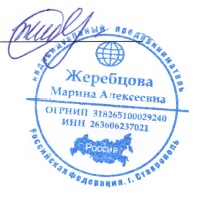 Индивидуальный предприниматель               _________________________ Жеребцова М.А.г. Светлоград, 2022 г.ОГЛАВЛЕНИЕРаздел 1 Показатели существующего и перспективного спроса на тепловую энергию (мощность) и теплоноситель в установленных границах территории городского округа	91.1 Величины существующей отапливаемой площади строительных фондов и приросты отапливаемой площади строительных фондов по расчётным элементам территориального деления с разделением объектов строительства на многоквартирные дома, индивидуальные жилые дома, общественные здания и производственные здания промышленных предприятий по этапам - на каждый год первого 5-летнего периода и на последующие 5-летние периоды	91.2 Существующие и перспективные объёмы потребления тепловой энергии (мощности) и теплоносителя с разделением по видам теплопотребления в каждом расчётном элементе территориального деления на каждом этапе	101.3 Существующие и перспективные объёмы потребления тепловой энергии (мощности) и теплоносителя объектами, расположенными в производственных зонах, на каждом этапе	111.4 Существующие и перспективные величины средневзвешенной плотности тепловой нагрузки в каждом расчётном элементе территориального деления, зоне действия каждого источника тепловой энергии, каждой системе теплоснабжения и по городскому округу	12Раздел 2 Существующие и перспективные балансы тепловой мощности источников тепловой энергии и тепловой нагрузки потребителей	132.1 Описание существующих и перспективных зон действия систем теплоснабжения и источников тепловой энергии	132.2 Описание существующих и перспективных зон действия индивидуальных источников тепловой энергии	162.3 Существующие и перспективные балансы тепловой мощности и тепловой нагрузки потребителей в зонах действия источников тепловой энергии, в том числе работающих на единую тепловую сеть, на каждом этапе	222.4 Перспективные балансы тепловой мощности источников тепловой энергии и тепловой нагрузки потребителей в случае, если зона действия источника тепловой энергии расположена в границах двух или более поселений городского округа либо в границах городского округа, с указанием величины тепловой нагрузки для потребителей каждого городского округа	362.5 Радиус эффективного теплоснабжения, определяемый в соответствии с методическими указаниями по разработке схем теплоснабжения	362.6 Существующие и перспективные значения установленной тепловой мощности основного оборудования источника (источников) тепловой энергии	382.7 Существующие и перспективные технические ограничения на использование установленной тепловой мощности и значения располагаемой мощности основного оборудования источников тепловой энергии	382.8 Существующие и перспективные затраты тепловой мощности на собственные и хозяйственные нужды теплоснабжающей организации в отношении источников тепловой энергии	382.9 Значения существующей и перспективной тепловой мощности источников тепловой энергии нетто	392.10 Значения существующих и перспективных потерь тепловой энергии при её передаче по тепловым сетям, включая потери тепловой энергии в тепловых сетях теплопередачей через теплоизоляционные конструкции теплопроводов и потери теплоносителя, с указанием затрат теплоносителя на компенсацию этих потерь	392.11 Затраты существующей и перспективной тепловой мощности на хозяйственные нужды теплоснабжающей (теплосетевой) организации в отношении тепловых сетей	392.12 Значения существующей и перспективной резервной тепловой мощности источников тепловой энергии, в том числе источников тепловой энергии, принадлежащих потребителям, и источников тепловой энергии теплоснабжающих организаций, с выделением значений аварийного резерва и резерва по договорам на поддержание резервной тепловой мощности	392.13 Значения существующей и перспективной тепловой нагрузки потребителей, устанавливаемые с учётом расчётной тепловой нагрузки	40Раздел 3 Существующие и перспективные балансы теплоносителя	413.1 Существующие и перспективные балансы производительности водоподготовительных установок и максимального потребления теплоносителя теплопотребляющими установками потребителей	413.2 Существующие и перспективные балансы производительности водоподготовительных установок источников тепловой энергии для компенсации потерь теплоносителя в аварийных режимах работы систем теплоснабжения	43Раздел 4 Основные положения мастер-плана развития систем теплоснабжения городского округа	444.1 Описание сценариев развития теплоснабжения городского округа	444.2 Обоснование выбора приоритетного сценария развития теплоснабжения городского округа	44Раздел 5 Предложения по строительству, реконструкции, техническому перевооружению и (или) модернизации источников тепловой энергии	445.1 Предложения по строительству источников тепловой энергии, обеспечивающих перспективную тепловую нагрузку на осваиваемых территориях городского округа, для которых отсутствует возможность и (или) целесообразность передачи тепловой энергии от существующих или реконструируемых источников тепловой энергии, обоснованная расчётами ценовых (тарифных) последствий для потребителей (в ценовых зонах теплоснабжения - обоснованная расчётами ценовых (тарифных) последствий для потребителей, если реализацию товаров в сфере теплоснабжения с использованием такого источника тепловой энергии планируется осуществлять по регулируемым ценам (тарифам), и (или) обоснованная анализом индикаторов развития системы теплоснабжения городского округа, если реализация товаров в сфере теплоснабжения с использованием такого источника тепловой энергии будет осуществляться по ценам, определяемым по соглашению сторон договора поставки тепловой энергии (мощности) и (или) теплоносителя) и радиуса эффективного теплоснабжения	465.2 Предложения по реконструкции источников тепловой энергии, обеспечивающих перспективную тепловую нагрузку в существующих и расширяемых зонах действия источников тепловой энергии	465.3 Предложения по техническому перевооружению и (или) модернизации источников тепловой энергии с целью повышения эффективности работы систем теплоснабжения	465.4 Графики совместной работы источников тепловой энергии, функционирующих в режиме комбинированной выработки электрической и тепловой энергии и котельных	475.5 Меры по выводу из эксплуатации, консервации и демонтажу избыточных источников тепловой энергии, а также источников тепловой энергии, выработавших нормативный срок службы, в случае если продление срока службы технически невозможно или экономически нецелесообразно	475.6 Меры по переоборудованию котельных в источники тепловой энергии, функционирующие в режиме комбинированной выработки электрической и тепловой энергии	475.7 Меры по переводу котельных, размещённых в существующих и расширяемых зонах действия источников тепловой энергии, функционирующих в режиме комбинированной выработки электрической и тепловой энергии, в пиковый режим работы, либо по выводу их из эксплуатации	475.8 Температурный график отпуска тепловой энергии для каждого источника тепловой энергии или группы источников тепловой энергии в системе теплоснабжения, работающей на общую тепловую сеть, и оценку затрат при необходимости его изменения	485.9 Предложения по перспективной установленной тепловой мощности каждого источника тепловой энергии с предложениями по сроку ввода в эксплуатацию новых мощностей	485.10 Предложения по вводу новых и реконструкции существующих источников тепловой энергии с использованием возобновляемых источников энергии, а также местных видов топлива	48Раздел 6 Предложения по строительству, реконструкции и (или) модернизации тепловых сетей	496.1 Предложения по строительству, реконструкции и (или) модернизации тепловых сетей, обеспечивающих перераспределение тепловой нагрузки из зон с дефицитом располагаемой тепловой мощности источников тепловой энергии в зоны с резервом располагаемой тепловой мощности источников тепловой энергии (использование существующих резервов)	496.2 Предложения строительству, реконструкции и (или) модернизации тепловых сетей для обеспечения перспективных приростов тепловой нагрузки в осваиваемых районах городского округа под жилищную, комплексную или производственную застройку	496.3 Предложения по строительству, реконструкции и (или) модернизации тепловых сетей в целях обеспечения условий, при наличии которых существует возможность поставок тепловой энергии потребителям от различных источников тепловой энергии при сохранении надёжности теплоснабжения	496.4 Предложения по строительству, реконструкции и (или) модернизации тепловых сетей для повышения эффективности функционирования системы теплоснабжения, в том числе за счёт перевода котельных в пиковый режим работы или ликвидации котельных	506.5 Предложения по строительству, реконструкции и (или) модернизации тепловых сетей для обеспечения нормативной надёжности теплоснабжения потребителей	50Раздел 7 Предложения по переводу открытых систем теплоснабжения (горячего водоснабжения) в закрытые системы горячего водоснабжения	737.1 Предложения по переводу существующих открытых систем теплоснабжения (горячего водоснабжения) в закрытые системы горячего водоснабжения, для осуществления которого необходимо строительство индивидуальных и (или) центральных тепловых пунктов при наличии у потребителей внутридомовых систем горячего водоснабжения	737.2 Предложения по переводу существующих открытых систем теплоснабжения (горячего водоснабжения) в закрытые системы горячего водоснабжения, для осуществления которого отсутствует необходимость строительства индивидуальных и (или) центральных тепловых пунктов по причине отсутствия у потребителей внутридомовых систем горячего водоснабжения	73Раздел 8 Перспективные топливные балансы	748.1 Перспективные топливные балансы для каждого источника тепловой энергии по видам основного, резервного и аварийного топлива на каждом этапе	748.2 Потребляемые источником тепловой энергии виды топлива, включая местные виды топлива, а также используемые возобновляемые источники энергии	888.3 Виды топлива, их долю и значение низшей теплоты сгорания топлива, используемые для производства тепловой энергии по каждой системе теплоснабжения	888.4 Преобладающий в городском округе вид топлива, определяемый по совокупности всех систем теплоснабжения, находящихся в соответствующем городском округе	888.5 Приоритетное направление развития топливного баланса городского округа	88Раздел 9 Инвестиции в строительство, реконструкцию, техническое перевооружение и (или) модернизацию	899.1 Предложения по величине необходимых инвестиций в строительство, реконструкцию, техническое перевооружение и (или) модернизацию источников тепловой энергии на каждом этапе	899.2 Предложения по величине необходимых инвестиций в строительство, реконструкцию, техническое перевооружение и (или) модернизацию тепловых сетей, насосных станций и тепловых пунктов на каждом этапе	919.3 Предложения по величине инвестиций в строительство, реконструкцию, техническое перевооружение и (или) модернизацию в связи с изменениями температурного графика и гидравлического режима работы системы теплоснабжения на каждом этапе	1039.4 Предложения по величине необходимых инвестиций для перевода открытой системы теплоснабжения (горячего водоснабжения) в закрытую систему горячего водоснабжения на каждом этапе	1039.5 Оценка эффективности инвестиций по отдельным предложениям	1039.6 Величина фактически осуществлённых инвестиций в строительство, реконструкцию, техническое перевооружение и (или) модернизацию объектов теплоснабжения за базовый период и базовый период актуализации	103Раздел 10 Решение о присвоении статуса единой теплоснабжающей организации (организациям)	10410.1 Решение о присвоении статуса единой теплоснабжающей организации (организациям)	10410.2 Реестр зон деятельности единой теплоснабжающей организации (организаций)	10910.3 Основания, в том числе критерии, в соответствии с которыми теплоснабжающей организации присвоен статус единой теплоснабжающей организации	11310.4 Информация о поданных теплоснабжающими организациями заявках на присвоение статуса единой теплоснабжающей организации	11310.5 Реестр систем теплоснабжения, содержащий перечень теплоснабжающих организаций, действующих в каждой системе теплоснабжения, расположенных в границах городского округа	114Раздел 11 Решения о распределении тепловой нагрузки между источниками тепловой энергии	11611.1 Сведения о величине тепловой нагрузки, распределяемой (перераспределяемой) между источниками тепловой энергии в соответствии с указанными в схеме теплоснабжения решениями об определении границ зон действия источников тепловой энергии	116Раздел 12 Решения по бесхозяйным тепловым сетям	11712.1 Перечень выявленных бесхозяйных тепловых сетей (в случае их выявления)	11712.2 Перечень организаций уполномоченных на их эксплуатацию в порядке, установленном Федеральным законом «О теплоснабжении»	118Раздел 13 Синхронизация схемы теплоснабжения со схемой газоснабжения и газификации городского округа, схемой и программой развития электроэнергетики, а также со схемой водоснабжения и водоотведения городского округа	11913.1 Описание решений (на основе утверждённой региональной (межрегиональной) программы газификации жилищно-коммунального хозяйства, промышленных и иных организаций) о развитии соответствующей системы газоснабжения в части обеспечения топливом источников тепловой энергии	11913.2 Описание проблем организации газоснабжения источников тепловой энергии	11913.3 Предложения по корректировке утверждённой (разработке) региональной (межрегиональной) программы газификации жилищно-коммунального хозяйства, промышленных и иных организаций для обеспечения согласованности такой программы с указанными в схеме теплоснабжения решениями о развитии источников тепловой энергии и систем теплоснабжения	12013.4 Описание решений (вырабатываемых с учётом положений утверждённой схемы и программы развития Единой энергетической системы России) о строительстве, техническом перевооружении и (или) модернизации, выводе из эксплуатации источников тепловой энергии и генерирующих объектов, включая входящее в их состав оборудование, функционирующих в режиме комбинированной выработки электрической и тепловой энергии, в части перспективных балансов тепловой мощности в схемах теплоснабжения	12013.5 Предложения по строительству генерирующих объектов, функционирующих в режиме комбинированной выработки электрической и тепловой энергии, указанных в схеме теплоснабжения, для их учёта при разработке схемы и программы перспективного развития электроэнергетики субъекта Российской Федерации, схемы и программы развития Единой энергетической системы России, содержащие в том числе описание участия указанных объектов в перспективных балансах тепловой мощности и энергии	12013.6 Описание решений (вырабатываемых с учётом положений утверждённой схемы водоснабжения городского округа) о развитии соответствующей системы водоснабжения в части, относящейся к системам теплоснабжения	12013.7 Предложения по корректировке утверждённой (разработке) схемы водоснабжения городского округа, для обеспечения согласованности такой схемы и указанных в схеме теплоснабжения решений о развитии источников тепловой энергии и систем теплоснабжения	120Раздел 14 Индикаторы развития систем теплоснабжения городского округа	12114.1 Существующие и перспективные значения индикаторов развития систем теплоснабжения, а в ценовых зонах теплоснабжения также содержит целевые значения ключевых показателей, отражающих результаты внедрения целевой модели рынка тепловой энергии и результаты их достижения, а также существующие и перспективные значения целевых показателей реализации схемы теплоснабжения городского округа, подлежащие достижению каждой единой теплоснабжающей организацией, функционирующей на территории такого городского округа	12114.2 Отсутствие зафиксированных фактов нарушения антимонопольного законодательства (выданных предупреждений, предписаний), а также отсутствие применения санкций, предусмотренных Кодексом Российской Федерации об административных правонарушениях, за нарушение законодательства Российской Федерации в сфере теплоснабжения, антимонопольного законодательства Российской Федерации, законодательства Российской Федерации о естественных монополиях	12414.3 Целевые значения ключевых показателей, отражающих результаты внедрения целевой модели рынка тепловой энергии	12414.4 Существующие и перспективные значения целевых показателей реализации схемы теплоснабжения городского округа, подлежащие достижению каждой единой теплоснабжающей организацией, функционирующей на территории городского округа	12414.5 Описание изменений (фактических данных) в оценке значений индикаторов развития систем теплоснабжения на территории городского округа с учётом реализации проектов схемы теплоснабжения	125Раздел 15 Ценовые (тарифные) последствия	12615.1 Результаты расчётов и оценки ценовых (тарифных) последствий реализации предлагаемых проектов схемы теплоснабжения для потребителя при осуществлении регулируемых видов деятельности	126ВведениеСхема теплоснабжения является основным предпроектным документом по развитию системы теплоснабжения. Она разрабатывается на основе анализа существующего положения с учетом перспективного развития, рассмотрения вопросов надежности, экономичности.Схема теплоснабжения разработана в соответствии с требованиями следующих документов:Федеральный закон от 27.07.2010 № 190-ФЗ «О теплоснабжении»;Федеральный закон от 23.11.2009 № 261-ФЗ «Об энергосбережении и о повышении энергетической эффективности, и о внесении изменений в отдельные законодательные акты Российской Федерации»;Федеральный закон от 06.10.2003 № 131-ФЗ «Об общих принципах организации местного самоуправления в Российской Федерации»;Постановление Правительства РФ от 22.02.2012 № 154 «О требованиях к схемам теплоснабжения, порядку их разработки и утверждения»;Методические рекомендации по разработке схем теплоснабжения, утвержденные приказом Минэнерго России и Минрегиона России от 29.12.2012 г. № 565/667;Постановление Правительства РФ от 03.11.2011 № 882 «Об утверждении Правил рассмотрения разногласий, возникающих между органами исполнительной власти субъектов Российской Федерации, органами местного самоуправления поселений или городских округов, организациями, осуществляющими регулируемые виды деятельности в сфере теплоснабжения, и потребителями при утверждении и актуализации схем теплоснабжения»;Постановление Правительства от 06.05.2011 г. № 354 «О предоставлении коммунальных услуг собственникам и пользователям помещений в многоквартирных домах и жилых домов»;Постановление Правительства РФ от 16.02.2008 г. №87 «О составе разделов проектной документации и требованиях к их содержанию» (с изменениями от 18 мая, 21.12.2009 г.);Распоряжение Правительства РФ от 13.11.2009 № 1715-р «Об утверждении Энергетической стратегии России на период до 2030 года»;СП 124.13330.2012 Тепловые сети. Актуализированная редакция СНиП 41-02-2003СП 50.13330.2012 Тепловая защита зданий. Актуализированная редакция СНиП 23-02-2003;СП 89.13330.2011 Котельные установки. Актуализированная редакция (с Изменением);СП 131.13330.2020 Строительная климатология, Актуализированная версия СНиП II-35-76*;СП 41-101-95 Проектирование тепловых пунктов;РД 153-34.0-20.501-2003 ПТЭ электрических станций и сетей.Концепция развития теплоснабжения Петровского городского округа Ставропольского края предполагает формирование и реализацию технических, технологических и организационных мероприятий, имеющих целью обеспечение минимальных значений удельного потребления топлива для производства тепловой энергии, сокращение тепловых потерь в теплосетях.Обеспечение теплом потребителей территории городского округа осуществляется как по схеме централизованного теплоснабжения, так и по схеме децентрализованного теплоснабжения.Характерными особенностями зон централизованного теплоснабжения городского округа является чередование потребителей, подключенных к системам разных теплоснабжающих организаций. Также на территории Петровского городского округа сформированы зоны индивидуального теплоснабжения, локальные зоны производственных котельных и зоны котельных малой мощности прочих потребителей. В основном зоны действия локальных котельных расположены внутри зон индивидуального теплоснабжения. Наблюдается значительный резерв по мощности источников централизованного теплоснабжения, а также и значительный резерв пропускной способности магистральных тепловых сетей.Предлагаемые к реализации в данной Схеме мероприятия имеют целью, с одной стороны, использование всех преимущества централизованного теплоснабжения, с другой - достижение оптимального баланса между централизованным и децентрализованным теплоснабжением. Существующие системы централизованного теплоснабжения имеют профицит тепловой мощности источников теплоснабжения и пропускной способности тепловых сетей, что позволяет, при условии реализации соответствующих мероприятий, в полной мере обеспечить покрытие перспективных нагрузок на расчетный период.Показатели существующего и перспективного спроса на тепловую энергию (мощность) и теплоноситель в установленных границах территории городского округаВеличины существующей отапливаемой площади строительных фондов и приросты отапливаемой площади строительных фондов по расчётным элементам территориального деления с разделением объектов строительства на многоквартирные дома, индивидуальные жилые дома, общественные здания и производственные здания промышленных предприятий по этапам - на каждый год первого 5-летнего периода и на последующие 5-летние периодыКомплексность застройки территории настоящего городского округа, заложенная Схемой территориального планирования до 2040 года, предусматривает одновременное развитие жилищного строительства и социальной сферы обслуживания. Суммарный ввод строительных площадей по Петровскому городскому округу к 2033 году ожидается на уровне 526,76 тыс. м2 и представлена диаграммой на рисунке 1.1.Прогнозная оценка жилищной потребности населения Петровского городского округа и объемов нового жилищного строительства на проектные этапы, ориентированная на прогнозную численность населения, в соответствии с принятыми показателями жилищной обеспеченности (2020 г. – 24 кв. м, 2030 г. – 29,5 кв. м. и 2040 г. - 35 кв. м на человека).Перспективное изменение строительных площадей по планировочным территориям с разделением на расчетные периоды представлено в таблице 1.1 в соответствии со Схемой территориального планирования Петровского муниципального района, где предусматривается продолжение тенденции малоэтажного жилого и общественного строительства на территориях выбывающих промышленных предприятиях, городских площадях, освобождаемых от ветхого и аварийного жилья, и территориях, переведенных в земли населенных пунктов. При этом зона действия централизованного теплоснабжения не меняет своих границ.Таблица 1.1Рисунок 1.1Существующие и перспективные объёмы потребления тепловой энергии (мощности) и теплоносителя с разделением по видам теплопотребления в каждом расчётном элементе территориального деления на каждом этапеПрирост объемов потребления тепловой энергии на территории Петровского городского округа не прогнозируется, в связи с учетом децентрализованного теплоснабжения новой застройки, как степени благоустройства инженерной инфраструктуры, в соответствии со Схемой территориального планирования.Сведения по выданным техническим условиям на подключение объектов капитального строительства на период действия настоящего Документа отсутствуют.При наличии утвержденных проектов развития территории, в которых предусмотрено строительство объектов капитального строительства с подключением данных объектов к централизованной системе теплоснабжения, реестра технических условий на подключение ОКС к централизованной системе теплоснабжения при последующей актуализации Схемы теплоснабжения Петровского городского округа производится корректировка настоящего пункта.Теплоснабжение индивидуальной и малоэтажной (50%) жилой застройки будет носить локальный характер - от автономных теплогенерирующих установок. Выбор индивидуальных источников тепла объясняется тем, что объекты имеют незначительную тепловую нагрузку и находятся на значительном расстоянии друг от друга, что влечет за собой большие потери в тепловых сетях и значительные капвложения по их прокладке. На момент разработки настоящего Документа отсутствуют проекты планирования территории Петровского городского округа, утвержденные в соответствии с действующим законодательством, что делает невозможным расчет прогноза приростов объемов потребления тепловой мощности на каждый календарный год периода действия настоящего Документа.При наличии утвержденных проектов развития территории, в которых предусмотрено строительство объектов капитального строительства предусматривающих индивидуальное теплоснабжение при последующей актуализации Схемы теплоснабжения Петровского городского округа производится корректировка настоящего пункта.Существующие и перспективные объёмы потребления тепловой энергии (мощности) и теплоносителя объектами, расположенными в производственных зонах, на каждом этапеПрогнозирование перспективных объемов потребления тепловой энергии не предусматривается в виду отсутствия информации о строительстве или модернизации промышленных предприятий с возможным изменением производственных зон и их перепрофилирования.Существующие и перспективные величины средневзвешенной плотности тепловой нагрузки в каждом расчётном элементе территориального деления, зоне действия каждого источника тепловой энергии, каждой системе теплоснабжения и по городскому округуСуществующие и перспективные величины средневзвешенной плотности тепловых нагрузок на источниках тепловой энергии Петровского городского округа представлены в таблице 1.2.Таблица 1.2 Существующие и перспективные балансы тепловой мощности источников тепловой энергии и тепловой нагрузки потребителейОписание существующих и перспективных зон действия систем теплоснабжения и источников тепловой энергииВ Петровском городском округе действуют 23 отопительных котельных и пять, которые осуществляют теплоснабжение потребителей тепловой энергии (учреждений, предприятий и жилых домов) и 5 локальных источника теплоснабжения, обеспечивающих бюджетных потребителей тепловой энергией.Схемы расположения котельных ГУП СК «Крайтеплоэнерго представлены в Приложении Ж.Зоны действия котельных ГУП СК «Крайтеплоэнерго»-Петровский филиал представлены в таблице 2.1.Таблица 2.1Зона действия котельной филиала «Центральной дирекции по тепловодоснабжению ОАО РЖД» в границах Ставропольского края представлена в таблице 2.2.Таблица 2.2Зоны действия котлов филиала ГУП СК «Ставрополькрайводоканал» – «Северный» ПТП Светлоградское представлена в таблице 2.3.Таблица 2.3Изменение зон действия источников тепловой энергии на перспективу не предусмотрено схемой территориального планирования Петровского муниципального района.Описание существующих и перспективных зон действия индивидуальных источников тепловой энергииЗоны действия индивидуального теплоснабжения в Петровском городском округе сформированы в исторически сложившихся районах с усадебной застройкой в городе Светлоград, селах Благодатное, Высоцкое, Ореховка, Гофицкое, Донская Балка, Константиновское, Кугуты, Николина-Балка, Просянка, Сухая Балка, Шангала, Мартыновка, Шведино, в хуторах Соленое Озеро, Казинка, Вознесенский, в поселках Прикалаусский, Цветочный, Рогатая Балка, Горный, Пшеничный.Перечень жилых помещений, перешедших на индивидуальное теплоснабжение помещений (квартир) в многоквартирных жилых домах населенного пункта (город Светлоград), приведен в таблице 2.4.Реконструкция отопительной системы многоквартирных домов, имеющих в наличии жилые помещения, которые оборудованы индивидуальными теплогенераторами в целях отопления связанная с отключением многоквартирного дома от централизованной системы отопления и переводом системы многоквартирного дома на индивидуальное поквартирное отопление возможно при установлении, что отопительное оборудование в жилых помещениях не подпадает под перечень запрещенных к использованию для отопления жилых помещений в многоквартирных домах при наличии осуществленного в надлежащем порядке подключения к системам теплоснабжения, соответствие его установки в жилых помещениях проектной документации, техническим условиям, строительным нормам и правилам, нормам противопожарной безопасности, отсутствием нарушений прав и законных интересов граждан, а также угрозы их жизни и здоровью.Таблица 2.4Существующие и перспективные балансы тепловой мощности и тепловой нагрузки потребителей в зонах действия источников тепловой энергии, в том числе работающих на единую тепловую сеть, на каждом этапеВ соответствии со схемой территориального планирования Петровского района подключение новых потребителей к централизованной системе теплоснабжения не планируется, перспективные балансы тепловой мощности и подключенной нагрузки остаются без изменений.В соответствии сп. 2 Постановления Администрации Петровского городского округа Ставропольского края от 03.05.2018 г. №645 «О признании многоквартирного жилого дома с коммунальными квартирами, расположенного по адресу: Ставропольский край, Петровский район, г. Светлоград, ул. Гагарина, 14, аварийным и подлежащим сносу» срок отселения физических лиц из многоквартирного дома по адресу город Светлоград, улица Гагарина, дом № 14 ограничен периодом четырех лет со дня принятия постановления, то есть прогнозным периодом отключения данного объекта от централизованной системы теплоснабжения является 2022 год. С 2023 года тепловая нагрузка по данному объекту исключена.Балансы тепловой мощности котельных приведены в таблице 2.5.Резервы (дефициты) котельных с учетом обеспечения перспективной тепловой нагрузки потребителей приведены в таблице 2.6.Таблица 2.5Таблица 2.6Перспективные балансы тепловой мощности источников тепловой энергии и тепловой нагрузки потребителей в случае, если зона действия источника тепловой энергии расположена в границах двух или более поселений городского округа либо в границах городского округа, с указанием величины тепловой нагрузки для потребителей каждого городского округаЗоны действия существующих источников тепловой энергии расположены в границах своих населённых пунктов Петровского городского округа.Источники тепловой энергии с зоной действия, расположенной в границах двух или более поселений городского округа, отсутствуют. До конца расчётного периода зоны действия существующих котельных в пределах Петровского городского округа.Радиус эффективного теплоснабжения, определяемый в соответствии с методическими указаниями по разработке схем теплоснабженияДля обоснования целесообразности подключения перспективной тепловой нагрузки в зоны действия источников тепловой энергии определяется радиус эффективного теплоснабжения.Радиус эффективного теплоснабжения источников тепловой энергии определяется по методике изложенной кандидатом технических наук, советником генерального директора ОАО «Объединение ВНИПИэнергопром» г. Москва, В. Н. Папушкиным в журнале «Новости теплоснабжения», № 9, 2010 г. Оптимальный радиус теплоснабжения определяется из условия минимума выражения для «удельных стоимостей сооружения тепловых сетей и источника»: (руб./Гкал/ч),где А - удельная стоимость сооружения тепловой сети, руб./Гкал/ч;Z - удельная стоимость сооружения котельной, руб./Гкал/ч.Использованы следующие аналитические выражения для связи себестоимости производства и транспорта теплоты с максимальным радиусом теплоснабжения:, руб-/Гкал/ч;, руб./Гкал/ч,где R - радиус действия тепловой сети (длина главной тепловой магистрали самого протяженного вывода от источника), км;B - среднее число абонентов на 1 км2;s - удельная стоимость материальной характеристики тепловой сети, руб./м2;П - теплоплотность района, Гкал/ч/км2;H - потеря напора на трение при транспорте теплоносителя по главной тепловой магистрали, м вод. ст.;∆τ - расчетный перепад температур теплоносителя в тепловой сети, ОС;𝛼 - постоянная часть удельной начальной стоимости котельной, руб./МВт;φ - поправочный коэффициент, зависящий от постоянной части расходов на сооружение котельной.Осуществляя элементарное дифференцирование по R с нахождением его оптимального значения при равенстве нулю его первой производной, получаем аналитическое выражение для оптимального радиуса теплоснабжения в следующем виде, км:Таблица 2.7Существующие и перспективные значения установленной тепловой мощности основного оборудования источника (источников) тепловой энергииСуществующие и перспективные значения установленной тепловой мощности основного оборудования источников тепловой энергии в базовом и перспективном периодах представлены в Приложение Е к Главе 4 Обосновывающих материалов Схемы теплоснабжения.Существующие и перспективные технические ограничения на использование установленной тепловой мощности и значения располагаемой мощности основного оборудования источников тепловой энергииСуществующие и перспективные значения установленной тепловой мощности основного оборудования источников тепловой энергии в базовом и перспективном периодах представлены в Приложение Е к Главе 4 Обосновывающих материалов Схемы теплоснабжения.Существующие и перспективные затраты тепловой мощности на собственные и хозяйственные нужды теплоснабжающей организации в отношении источников тепловой энергииСуществующие и перспективные значения установленной тепловой мощности основного оборудования источников тепловой энергии в базовом и перспективном периодах представлены в Приложение Е к Главе 4 Обосновывающих материалов Схемы теплоснабжения.Значения существующей и перспективной тепловой мощности источников тепловой энергии неттоСуществующие и перспективные значения установленной тепловой мощности основного оборудования источников тепловой энергии в базовом и перспективном периодах представлены в Приложение Е к Главе 4 Обосновывающих материалов Схемы теплоснабжения.Значения существующих и перспективных потерь тепловой энергии при её передаче по тепловым сетям, включая потери тепловой энергии в тепловых сетях теплопередачей через теплоизоляционные конструкции теплопроводов и потери теплоносителя, с указанием затрат теплоносителя на компенсацию этих потерьСуществующие и перспективные значения установленной тепловой мощности основного оборудования источников тепловой энергии в базовом и перспективном периодах представлены в Приложение Е к Главе 4 Обосновывающих материалов Схемы теплоснабжения.Затраты существующей и перспективной тепловой мощности на хозяйственные нужды теплоснабжающей (теплосетевой) организации в отношении тепловых сетейСуществующие и перспективные значения установленной тепловой мощности основного оборудования источников тепловой энергии в базовом и перспективном периодах представлены в Приложение Е к Главе 4 Обосновывающих материалов Схемы теплоснабжения.Значения существующей и перспективной резервной тепловой мощности источников тепловой энергии, в том числе источников тепловой энергии, принадлежащих потребителям, и источников тепловой энергии теплоснабжающих организаций, с выделением значений аварийного резерва и резерва по договорам на поддержание резервной тепловой мощностиСуществующие и перспективные значения установленной тепловой мощности основного оборудования источников тепловой энергии в базовом и перспективном периодах представлены в Приложение Е к Главе 4 Обосновывающих материалов Схемы теплоснабжения.Значения существующей и перспективной тепловой нагрузки потребителей, устанавливаемые с учётом расчётной тепловой нагрузкиСуществующие и перспективные значения установленной тепловой мощности основного оборудования источников тепловой энергии в базовом и перспективном периодах представлены в Приложение Е к Главе 4 Обосновывающих материалов Схемы теплоснабжения.Существующие и перспективные балансы теплоносителяСуществующие и перспективные балансы производительности водоподготовительных установок и максимального потребления теплоносителя теплопотребляющими установками потребителейВ перспективе на котельных ГУП СК «Крайтеплоэнерго»-Петровский филиал и котельной Филиала «Центральной дирекции по тепловодоснабжению ОАО РЖД в границах Ставропольского края»роста нагрузки на ВПУ не будет, поэтому для обеспечения перспективных расходов теплоносителя существующей производительности ВПУ достаточно. Существующие балансы производительности водоподготовительных установок и максимального потребления теплоносителя теплопотребляющими установками потребителей представлены в таблице 3.1Таблица 3.1Существующие и перспективные балансы производительности водоподготовительных установок источников тепловой энергии для компенсации потерь теплоносителя в аварийных режимах работы систем теплоснабженияСуществующие и перспективные балансы теплоносителя, в том числе в аварийных режимах остается неизменным в виду отсутствия перспективы подключения новых абонентов. Существующие балансы производительности водоподготовительных установок источников тепловой энергии для компенсации потерь теплоносителя в аварийных режимах работы систем теплоснабжения представлены в таблице 3.2Таблица 3.2Основные положения мастер-плана развития систем теплоснабжения городского округаОписание сценариев развития теплоснабжения городского округа1 вариант развития систем теплоснабжения ГУП СК «Крайтеплоэнерго»:1.1	развитие систем теплоснабжения на базе существующего оборудования с учетом необходимости технической модернизации источников тепловой энергии (№31-02, №31-06, №31-10, №31-11, №31-14, №31-25, №31-27).1.2	развитие систем теплоснабжения на базе существующего оборудования с учетом необходимости реконструкции тепловых сетей и сооружений на них общей протяженностью 16697,42 м).2 вариант развития систем теплоснабжения филиала «Центральной дирекции по тепловодоснабжению ОАО РЖД» в границах Ставропольского края:1.1	развитие систем теплоснабжения на базе существующего оборудования с учетом необходимости технической модернизации источника тепловой энергии (Котельная №1).1.2	развитие систем теплоснабжения на базе существующего оборудования с учетом необходимости реконструкции тепловых сетей и сооружений на них (общей протяженностью 3660 м в однотрубном исполнении).Для создания мастер-плана разработки схемы теплоснабжения использованы перспективные балансы тепловой мощности источников тепловой энергии и тепловой нагрузки, приведенные в вышеуказанном документе.Обоснование выбора приоритетного сценария развития теплоснабжения городского округаНа основании анализа существующего состояния систем теплоснабжения, перспектив развития городского округа, в отсутствии предложений генерирующих, транспортирующих тепловую энергию организаций: ГУП СК «Крайтеплоэнерго»-Петровский филиал, Филиал «Центральная дирекция по тепловодоснабжению ОАО РЖД в границах Ставропольского края», в отсутствии предложений исполнительных органов власти в схеме теплоснабжения Петровского городского округа разработаны варианты развития систем теплоснабжения. Особенностью систем теплоснабжения городского округа является их территориальная отдаленность друг от друга, исключающая переключение потребителей от менее эффективных тепловых источников (котельных) к более эффективным (в первую очередь к ГУП СК «Крайтеплоэнерго»). В связи с этим, варианты развития систем теплоснабжения городского округа представляют собой совокупность вариантов развития тепловых источников и тепловых сетей каждой теплоснабжающей организации, действующей на территории городского округа: ГУП СК «Крайтеплоэнерго»-Петровский филиал, Филиал «Центральная дирекция по тепловодоснабжению ОАО РЖД в границах Ставропольского края».При разработке вариантов развития систем теплоснабжения не рассматривались мероприятия по переводу потребителей, проживающих в многоквартирных домах, на индивидуальное теплоснабжение по причинам:- необходимости установки дополнительного газового оборудования в квартирах, вследствие чего возрастают взрыво- и пожароопасность, ухудшается экологическая обстановка;- необходимости реконструкции дома в части систем отопления, вентиляции и дымоходов;- необходимости реконструкции уличных газораспределительных трубопроводов, газовых вводов к жилым домам и внутренней газовой разводки с целью увеличения пропускной способности;- проблемы отопления мест общего пользования;- проблемы балансовой принадлежности установленного оборудования и его технического обслуживания.Предложения по строительству, реконструкции, техническому перевооружению и (или) модернизации источников тепловой энергииПредложения по строительству источников тепловой энергии, обеспечивающих перспективную тепловую нагрузку на осваиваемых территориях городского округа, для которых отсутствует возможность и (или) целесообразность передачи тепловой энергии от существующих или реконструируемых источников тепловой энергии, обоснованная расчётами ценовых (тарифных) последствий для потребителей (в ценовых зонах теплоснабжения - обоснованная расчётами ценовых (тарифных) последствий для потребителей, если реализацию товаров в сфере теплоснабжения с использованием такого источника тепловой энергии планируется осуществлять по регулируемым ценам (тарифам), и (или) обоснованная анализом индикаторов развития системы теплоснабжения городского округа, если реализация товаров в сфере теплоснабжения с использованием такого источника тепловой энергии будет осуществляться по ценам, определяемым по соглашению сторон договора поставки тепловой энергии (мощности) и (или) теплоносителя) и радиуса эффективного теплоснабженияСтроительство источников, для обеспечения перспективных тепловых нагрузок, не планируется по причине того, что в Петровском городском округе наблюдается профицит тепловой энергии у источников теплоснабжения.Предложения по реконструкции источников тепловой энергии, обеспечивающих перспективную тепловую нагрузку в существующих и расширяемых зонах действия источников тепловой энергииПредложения по реконструкции источников тепловой энергии и расширения зон действия источников тепловой энергии отсутствуют. Котельные Петровского городского округа имеют резерв тепловой мощности, а увеличение перспективной нагрузки не предусмотрено Схемой территориального планирования Петровского муниципального района.Предложения по техническому перевооружению и (или) модернизации источников тепловой энергии с целью повышения эффективности работы систем теплоснабженияДля эффективной работы систем теплоснабжения Петровского городского округа предлагается произвести техническое перевооружение котельных, с заменой котлов. Перечень предлагаемых мероприятий представлен в таблице 5.1.Таблица 5.1Графики совместной работы источников тепловой энергии, функционирующих в режиме комбинированной выработки электрической и тепловой энергии и котельныхВ Петровском городском округе источники комбинированной выработки тепловой и электрической энергии отсутствуют.Меры по выводу из эксплуатации, консервации и демонтажу избыточных источников тепловой энергии, а также источников тепловой энергии, выработавших нормативный срок службы, в случае если продление срока службы технически невозможно или экономически нецелесообразноМеры по переоборудованию котельных в источники тепловой энергии, функционирующие в режиме комбинированной выработки электрической и тепловой энергииМероприятий по переоборудованию котельных в источники комбинированной выработки электрической и тепловой энергии Схемой теплоснабжения не предусмотрено.Меры по переводу котельных, размещённых в существующих и расширяемых зонах действия источников тепловой энергии, функционирующих в режиме комбинированной выработки электрической и тепловой энергии, в пиковый режим работы, либо по выводу их из эксплуатацииВ Петровском городском округе источники комбинированной выработки тепловой и электрической энергии отсутствуют.Температурный график отпуска тепловой энергии для каждого источника тепловой энергии или группы источников тепловой энергии в системе теплоснабжения, работающей на общую тепловую сеть, и оценку затрат при необходимости его измененияВ Петровском городском округе функционируют 28 котельных, которые обеспечивают тепловой энергией многоквартирные жилые дома, бюджетные и прочие организации.Данные котельные работают раздельно, в единую тепловую сеть не объединены. Для всех котельных Петровского городского округа утвержден единый температурный график отпуска тепловой энергии – 95/70 оС.Предложения по перспективной установленной тепловой мощности каждого источника тепловой энергии с предложениями по сроку ввода в эксплуатацию новых мощностейНа территории Петровского городского округа ввода в эксплуатацию новых мощностей на период до 2033 года не предусмотрено Схемой территориального планирования Петровского городского округа. Система теплоснабжения Петровского городского округа имеет резерв тепловой мощности, увеличения перспективной нагрузки и подключения новых абонентов к централизованной системе теплоснабжения не ожидается.Предложения по вводу новых и реконструкции существующих источников тепловой энергии с использованием возобновляемых источников энергии, а также местных видов топливаОсновным видом энергетического ресурса, используемым в качестве топлива для выработки тепловой энергии, является природный газ – 100% Альтернативное топливо не предусмотрено.Предложения по строительству, реконструкции и (или) модернизации тепловых сетейПредложения по строительству, реконструкции и (или) модернизации тепловых сетей, обеспечивающих перераспределение тепловой нагрузки из зон с дефицитом располагаемой тепловой мощности источников тепловой энергии в зоны с резервом располагаемой тепловой мощности источников тепловой энергии (использование существующих резервов)Предложения по строительству и реконструкции тепловых сетей, обеспечивающих перераспределение тепловой нагрузки из зон с дефицитом располагаемой мощности источников тепловой энергии в зоны с резервом располагаемой мощности источников тепловой энергии не является актуальным для Петровского городского округа вопросом, так как зоны с дефицитом располагаемой мощности источников тепловой энергии, отсутствуют.Предложения строительству, реконструкции и (или) модернизации тепловых сетей для обеспечения перспективных приростов тепловой нагрузки в осваиваемых районах городского округа под жилищную, комплексную или производственную застройкуНа данном этапе проектирование новых тепловых сетей для теплоснабжения перспективной застройки не представляется возможным, так как не определены конкретные площадки нового строительства. В дальнейшем, при актуализации настоящего Документа и при определении конкретных площадок нового строительства данный раздел может быть скорректирован на основании вышеуказанных данных.Предложения по строительству, реконструкции и (или) модернизации тепловых сетей в целях обеспечения условий, при наличии которых существует возможность поставок тепловой энергии потребителям от различных источников тепловой энергии при сохранении надёжности теплоснабженияСтроительство и реконструкция тепловых сетей в целях обеспечения условий, при наличии которых существует возможность поставок тепловой энергии потребителям от различных источников тепловой энергии при сохранении надежности теплоснабжения в период действия Схемы не планируется.Предложения по строительству, реконструкции и (или) модернизации тепловых сетей для повышения эффективности функционирования системы теплоснабжения, в том числе за счёт перевода котельных в пиковый режим работы или ликвидации котельныхСтроительство и реконструкция тепловых сетей для повышения эффективности функционирования системы теплоснабжения, в том числе за счет перевода котельных в пиковый режим работы или ликвидации котельных в период действия Схемы не планируется.Предложения по строительству, реконструкции и (или) модернизации тепловых сетей для обеспечения нормативной надёжности теплоснабжения потребителейПроведенный анализ показал, что расчетный срок эксплуатации большей части тепловых сетей уже истек, остальной части истечет к концу расчетного срока, следовательно, в целях повышения эффективности работы системы теплоснабжения Петровского городского округа необходимо провести полную реконструкцию тепловых сетей с заменой трубопроводов и тепловой изоляции на современные материалы с применением энергоэффективных технологий. Данное мероприятие позволит решить проблему эксплуатации тепловых сетей, исчерпавших свой ресурс.Мероприятия по реконструкции тепловых сетей представлены в таблице 6.1.Таблица 6.1Предложения по переводу открытых систем теплоснабжения (горячего водоснабжения) в закрытые системы горячего водоснабженияПредложения по переводу существующих открытых систем теплоснабжения (горячего водоснабжения) в закрытые системы горячего водоснабжения, для осуществления которого необходимо строительство индивидуальных и (или) центральных тепловых пунктов при наличии у потребителей внутридомовых систем горячего водоснабженияСтатьей 29 закона «О теплоснабжении» с 1 января 2022 года вводится прямой запрет на использование централизованных открытых систем теплоснабжения. Такое решение было вызвано исключительно необходимостью соблюдения санитарно-эпидемиологических требований к горячей воде. В границах Петровского городского округа все системы теплоснабжения (горячего водоснабжения) закрытые.Предложения по переводу существующих открытых систем теплоснабжения (горячего водоснабжения) в закрытые системы горячего водоснабжения, для осуществления которого отсутствует необходимость строительства индивидуальных и (или) центральных тепловых пунктов по причине отсутствия у потребителей внутридомовых систем горячего водоснабженияВ границах Петровского городского округа все системы теплоснабжения (горячего водоснабжения) закрытые.Перспективные топливные балансыПерспективные топливные балансы для каждого источника тепловой энергии по видам основного, резервного и аварийного топлива на каждом этапеПерспективные топливные балансы по каждому источнику тепловой энергии, необходимы для обеспечения нормального функционирования источников тепловой энергии на территории Петровского городского округаОсновным видом топлива для производства тепловой энергии Петровского городского округа является природный газ. Расчет перспективного топливного баланса произведен на основании сводного баланса перспективных присоединенных тепловых нагрузок источников тепловой энергии Петровского городского округа.Перспективные максимальные часовые  расходы основного вида топлива  для зимнего и летнего периода, необходимого для обеспечения нормативного функционирования источников тепловой энергии на территории Петровского городского округа приведены в таблице 8.1.Перспективные годовые расходы основного вида топлива, необходимого для обеспечения нормативного функционирования источников тепловой энергии на территории Петровского городского округа приведены в таблице 8.2.Таблица 8.1Таблица 8.2Потребляемые источником тепловой энергии виды топлива, включая местные виды топлива, а также используемые возобновляемые источники энергииВ качестве основного вида топлива для котельных Петровского городского округа – природный газ. Смена вида топлива не предполагается.Возобновляемые источники энергии в городском округе отсутствуют.Виды топлива, их долю и значение низшей теплоты сгорания топлива, используемые для производства тепловой энергии по каждой системе теплоснабженияВ качестве основного вида топлива для котельных Петровского городского округа – природный газ.Преобладающий в городском округе вид топлива, определяемый по совокупности всех систем теплоснабжения, находящихся в соответствующем городском округеВ Петровском городском округе имеется 28 независимых друг от друга систем теплоснабжения которые в качестве осинового топлива используют природный газ.Приоритетное направление развития топливного баланса городского округаПредусматривается дальнейшее развитие газовых сетей Петровского городского округа. Природным газом намечается обеспечить существующих и новых потребителей.Система газоснабжения остается прежней.Инвестиции в строительство, реконструкцию, техническое перевооружение и (или) модернизациюЦелями и задачами проведения мероприятий по модернизации, строительству котельных и замене тепловых сетей является обеспечение устойчивого, надежного функционирования инженерных систем обеспечения, повышение качества оказываемых услуг и комфортности условий проживания.Окончательная стоимость мероприятий определяется согласно сводному сметному расчету и технико-экономическому обоснованию.Объемы инвестиций носят прогнозный характер и подлежат ежегодному уточнению.Предложения по величине необходимых инвестиций в строительство, реконструкцию, техническое перевооружение и (или) модернизацию источников тепловой энергии на каждом этапеОбщая стоимость предлагаемых мероприятий по реконструкции и техническому перевооружению источников тепловой энергии в ценах 2022 года без учета НДС составляет 6966,0 тыс. руб. Капитальные вложения в реализацию мероприятий по новому строительству, реконструкции и техническому перевооружению источников тепловой энергиив ценах 2017 года без учета НДС приведены в таблице 9.1.Таблица 9.1 – Инвестиции в реконструкцию и строительство источников теплоснабженияПредложения по величине необходимых инвестиций в строительство, реконструкцию, техническое перевооружение и (или) модернизацию тепловых сетей, насосных станций и тепловых пунктов на каждом этапеОценка стоимости капитальных вложений в реконструкцию тепловых сетей осуществлялась на основании осредненных укрупненных нормативов цены строительства различных видов объектов капитального строительства непроизводственного назначения и инженерной инфраструктуры, в соответствии с приказом Министерства строительства и жилищно-коммунального хозяйства Российской Федерации от 30 декабря 2019 г. №916/пр, а именно, укрупненные нормативы цены строительства (НЦС 81-02-13-2020. Сборник №13. «Наружные тепловые сети») для наружных тепловых сетей с учетом коэффициента перехода от цен базового района (Московская область) к уровню цен субъектов Российской Федерации (Ставропольский край).Указанный документ содержит укрупненные стоимости строительства тепловых сетей в диапазоне диаметров от Dу 80 мм до Dу 500 мм для различных способов прокладки трубопроводов и различных типов изоляции, а также содержит величины значения дополнительной стоимости перевозки грунта при выполнении работ по строительству тепловых сетей, при этом подземная прокладка трубопроводов предусмотрена на глубине 2 м.Усредняя приведенные значения для различных типов грунта, при этом подземная прокладка трубопроводов предусмотрена на глубине 0,8 м, принимая дальность возки грунта 15 км, с учетом поправочного коэффициента на сложность проведения работ в плотной городской застройке и поправочного коэффициента для Ставропольского края (0,85), были определены укрупненные удельные стоимости строительства трубопроводов.Для приведения цен к ценам соответствующих лет приняты индексы-дефляторы на капитальные вложения (инвестиции в основной капитал) в соответствии с данными Минэкономразвития России.На основе полученных взаимоувязанных коэффициентов были сформированы удельные показатели стоимости строительства трубопроводов для всего ряда диаметров.При расчете стоимости по НЦС 81-02-13-2020 в состав затрат не включаются работы по восстановлению благоустройства (отсыпка чернозёма, посев трав, посадка деревьев, восстановление малых архитектурных форм и т.д.), срезке и подсыпке грунта при планировке, а также работы по разборке и устройству дорожного покрытия. При анализе сметных расчетов по фактически реализованным проектам определено, что стоимость указанных работ составляет в среднем около 30% от общей стоимости проекта. С учетом данного факта принято решение о введении дополнительной стоимостной надбавки в размере 30% для трубопроводов всех типов.Для определения стоимости реконструкции («перекладки») существующих трубопроводов тепловых сетей на основе проектов-аналогов для всех типов прокладки был введен повышающий коэффициент.Общая стоимость предлагаемых мероприятий по модернизации и реконструкции и техническому перевооружению тепловых сетей в ценах 2022 года без учета НДС составляет 135626,392 тыс. руб. Затраты на реализацию проектов по реконструкции трубопроводов тепловых сетей определены с учетом вышеприведенных удельных стоимостей строительства (реконструкции). Стоимость затрат на реализацию проектов по реконструкции тепловых сетей и сооружений на них для повышения эффективности функционирования системы теплоснабжения, в части установки узлов учета тепловой энергии на вводах к многоквартирным жилым домам осуществлялась на основании проектов аналогов.Капитальные вложения в реализацию мероприятий по новому строительству, реконструкции и техническому перевооружению тепловых сетей и теплосетевых объектов в ценах 2022 года без учета НДС приведены в таблице 9.2. Таблица 9.2 – Инвестиции в реконструкцию тепловых сетейПредложения по величине инвестиций в строительство, реконструкцию, техническое перевооружение и (или) модернизацию в связи с изменениями температурного графика и гидравлического режима работы системы теплоснабжения на каждом этапеИзменений температурного графика и гидравлического режима работы системы теплоснабжения не предусмотрено.Предложения по величине необходимых инвестиций для перевода открытой системы теплоснабжения (горячего водоснабжения) в закрытую систему горячего водоснабжения на каждом этапеПеревод открытой системы теплоснабжения (горячего водоснабжения) в закрытую систему горячего водоснабжения до конца расчётного периода не планируется. Инвестиции на указанные мероприятия не требуются.Оценка эффективности инвестиций по отдельным предложениямЭкономический эффект мероприятий по реконструкции тепловых сетей достигается за счёт сокращения аварий – издержек на их ликвидацию, снижения потерь теплоносителя и потребления энергии котельных. Экономический эффект мероприятий по техническому перевооружению котельных достигается за счёт повышения КПД котлов, уровня автоматизации (малообслуживаемости), повышения надёжности и сокращения возможных перерывов и простоев котельных.Величина фактически осуществлённых инвестиций в строительство, реконструкцию, техническое перевооружение и (или) модернизацию объектов теплоснабжения за базовый период и базовый период актуализацииВ рамках Инвестиционной программы ГУП СК «Крайтеплоэнерго» в сфере теплоснабжения на 2019-2024 годы, утвержденной приказом Министерства жилищно-коммунального хозяйства Ставропольского края от 23 октября 2018 г. № 353 (в редакции приказа министерства жилищно-коммунального хозяйства Ставропольского края от 17 августа 2022 г. № 200), затраты в 2019 году на мероприятия для обеспечения нормативной надежности теплоснабжения потребителей в зоне действия котельной №31-25 составили 2668,31 тыс. руб. (с НДС).Решение о присвоении статуса единой теплоснабжающей организации (организациям)Решение о присвоении статуса единой теплоснабжающей организации (организациям)Задача разработки данного раздела схемы теплоснабжения Петровского городского округа состоит в обновлении и корректировке сведений о границах ЕТО, а также в уточнении и актуализации данных о теплоснабжающих организациях, осуществляющих деятельность в каждой технологически изолированной зоне действия (системе теплоснабжения).При этом необходимо учитывать следующее.1. Правила организации теплоснабжения (п. 19), утвержденные ПП РФ от 08.08.2012 №808, предусматривают изменения границ деятельности ЕТО при:- подключение к системе теплоснабжения новых теплопотребляющих установок, источников тепловой энергии или тепловых сетей, или их отключение от системы теплоснабжения;- технологическое объединение или разделение систем теплоснабжения.2. Таким образом, варианты изменения границ зон деятельности ЕТО сводятся к следующим вариантам:- расширение зоны деятельности при подключении новых потребителей, источников тепловой энергии или тепловых сетей, находящихся вне границ утвержденной в схеме теплоснабжения зоны деятельности ЕТО;- расширение зоны деятельности при объединении нескольких систем теплоснабжения (нескольких зон действия теплоисточников, не связанных между собой на момент утверждения границ зон деятельности ЕТО);- сокращение или ликвидация зоны деятельности при отключении потребителей, источников тепловой энергии или тепловых сетей, находящихся в границах утвержденной в схеме теплоснабжения зоны деятельности ЕТО (в том числе при технологическом объединении (разделении) систем теплоснабжения);- образование новой зоны деятельности ЕТО при технологическом объединении (разделении) систем теплоснабжения;- образование новой зоны деятельности ЕТО при вводе в эксплуатацию новых источников тепловой энергии;- утрата статуса ЕТО по основаниям, приведенным в Правилах организации теплоснабжения.3. В соответствии с Правилами организации теплоснабжения, сведения об изменении границ зон деятельности ЕТО, а также сведения о присвоении другой организации статуса ЕТО подлежат внесению в схему теплоснабжения при ее актуализации.Утвержденные ЕТО в системах теплоснабжения на территории Петровского городского округа приведены в таблице 10.1.Таблица 10.1Реестр зон деятельности единой теплоснабжающей организации (организаций)В настоящем разделе определены зоны действия ЕТО на территории Петровского городского округа.В результате выполнения схемы теплоснабжения были составлен реестр зон деятельности единых теплоснабжающих организаций (таблица 10.2).Реестр зон деятельности для выбора ЕТО, определенных в каждой технологически изолированной зоне действия в системах теплоснабжения Петровского городского округа, приведен в таблице 10.4.Коды зон деятельности для выбора единых теплоснабжающих организаций приведены в таблице 10.4.На момент выполнения схемы теплоснабжения заявки на присвоение статуса ЕТО в границах Петровского городского округа и заявления о прекращении осуществления функций ЕТО в границах Петровского городского округа в установленном законодательством порядке не зарегистрировано.Сводный реестр зон деятельности ЕТО приведен в таблице 10.2.Таблица 10.2 В соответствии с правилами организации теплоснабжения статус единой теплоснабжающей организации присваивается органом местного самоуправления или федеральным органом исполнительной власти при утверждении схемы теплоснабжения городского округа, а в случае сметы (исключения, включения) единой теплоснабжающей организации – при актуализации схемы теплоснабжения.После внесения проекта схемы теплоснабжения на рассмотрение теплоснабжающие и (или) теплосетевые организации должны обратиться с заявкой на признание в качестве ЕТО в одной из определенных зон деятельности. Решение об установлении организации в качестве ЕТО в той или иной зоне деятельности принимается уполномоченным органом в соответствии с нормами Федерального закона №190-ФЗ «О теплоснабжении».Обязанности ЕТО определены п. 12 Правил организации теплоснабжения в Российской Федерации, утвержденных ПП РФ от 08.08.2012 №808 и включают в себя:- заключать и исполнять договоры теплоснабжения с любыми обратившимися к ней потребителями тепловой энергии, теплоснабжающие установки которых находятся в данной системе теплоснабжения, при условии соблюдения указанными потребителями выданных им в соответствии с законодательством о градостроительной деятельности технических условий подключения к тепловым сетям;- заключать и исполнять договоры поставки тепловой энергии (мощности) и (или) теплоносителя в отношении объема тепловой нагрузки, распределенной в соответствии со схемой теплоснабжения;- заключать и исполнять договоры оказания услуг по передаче тепловой энергии, теплоносителя в объеме, необходимом для обеспечения теплоснабжения потребителей тепловой энергии, с учетом потерь тепловой энергии, теплоносителя при их передаче.Таблица 10.3Основания, в том числе критерии, в соответствии с которыми теплоснабжающей организации присвоен статус единой теплоснабжающей организацииКритериями определения единой теплоснабжающей организации (далее – ЕТО) являются:- владение на праве собственности или ином законном основании источниками тепловой энергии с наибольшей рабочей тепловой мощностью и (или) тепловыми сетями с наибольшей рабочей тепловой мощностью и (или) тепловыми сетями с наибольшей ёмкостью в границах зоны деятельности единой теплоснабжающей организации;- размер собственного капитала;- способность в лучшей мере обеспечить надёжность теплоснабжения в соответствующей системе теплоснабжения.Теплоснабжающие организации ГУП СК «Крайтеплоэнерго»-Петровский филиал, Филиал «Центральной дирекции по тепловодоснабжению ОАО РЖД» в границах Ставропольского края и Филиал ГУП СК «Ставрополь-крайводоканал» – «Северный» удовлетворяют всем вышеперечисленным требованиям.Информация о поданных теплоснабжающими организациями заявках на присвоение статуса единой теплоснабжающей организацииСтатус единой теплоснабжающей организации присваивается решением федерального органа исполнительной власти (в отношении городов с населением 500 тысяч человек и более) или органа местного самоуправления при утверждении схемы теплоснабжения поселения, городского округа.В случае, если на территории поселения, городского округа существуют несколько систем теплоснабжения, уполномоченные органы вправе:- определить единую теплоснабжающую организацию в каждой из систем теплоснабжения, расположенных в границах поселения, городского округа;- определить на несколько систем теплоснабжения единую теплоснабжающую организацию.Для присвоения организации статуса единой теплоснабжающей организации на территории поселения, городского округа лица, владеющие на праве собственности или ином законном основании источниками тепловой энергии и (или) тепловыми сетями, подают в уполномоченный орган в течение 1 месяца с даты опубликования сообщения, заявку на присвоение организации статуса единой теплоснабжающей организации с указанием зоны её деятельности. К заявке прилагается бухгалтерская отчётность, составленная на последнюю отчётную дату перед подачей заявки, с отметкой налогового органа о её принятии.В случае если в отношении одной зоны деятельности единой теплоснабжающей организации подана 1 заявка от лица, владеющего на праве собственности или ином законном основании источниками тепловой энергии и (или) тепловыми сетями в соответствующей зоне деятельности единой теплоснабжающей организации, то статус единой теплоснабжающей организации присваивается указанному лицу. В случае если в отношении одной зоны деятельности единой теплоснабжающей организации подано несколько заявок от лиц, владеющих на праве собственности или ином законном основании источниками тепловой энергии и (или) тепловыми сетями в соответствующей зоне деятельности единой теплоснабжающей организации.Реестр систем теплоснабжения, содержащий перечень теплоснабжающих организаций, действующих в каждой системе теплоснабжения, расположенных в границах городского округаВ границах Петровского городского округа, системы теплоснабжения обслуживаются следующим организациями, представленными в таблице ниже.Таблица 10.4Решения о распределении тепловой нагрузки между источниками тепловой энергииСведения о величине тепловой нагрузки, распределяемой (перераспределяемой) между источниками тепловой энергии в соответствии с указанными в схеме теплоснабжения решениями об определении границ зон действия источников тепловой энергииИсточники тепловой энергии на территории Петровского городского округа имеют резерв тепловой мощности. Перераспределение тепловой нагрузки между котельными не предусмотрено Схемой территориального планирования Петровского муниципального района.Решения по бесхозяйным тепловым сетямПеречень выявленных бесхозяйных тепловых сетей (в случае их выявления)Вопросы, связанные с бесхозяйными участками тепловых сетей, несомненно, имеют весьма важное практическое значение. Отсутствие четкого правового регулирования в сфере теплоснабжения может повредить интересам потребителей тепловой энергии, и оперативному устранение причин и условий, способствующих существованию бесхозяйных участков теплотрасс. Согласно статье 225 Гражданского кодекса РФ вещь признается бесхозяйной, если у нее отсутствует собственник или его невозможно определить (собственник неизвестен), либо собственник отказался от права собственности на нее. Как показывает статистика, в населенных пунктах имеется огромное количество бесхозяйных участков тепловых сетей. Зачастую складывается парадоксальная ситуация: с одной стороны, вновь созданные предприятия не приобретали право собственности на эти объекты, а с другой - выступали их балансодержателями, что неизбежно привело к негативным последствиям: новые собственники не осуществляли содержание и ремонт тепловых сетей, отказывались заключать с потребителями договоры теплоснабжения и т.п.В начале девяностых годов были установлены положения, в соответствии с которыми объекты инженерной инфраструктуры независимо от того, на чьем балансе они находятся, передаются в муниципальную собственность. Названные объекты коммунально-бытового назначения, не включаемые в подлежащий приватизации имущественный комплекс унитарного предприятия, подлежат передаче в муниципальную собственность.В соответствии с законом котельные, тепловые пункты и сети приватизировать нельзя, это муниципальная собственность, следовательно, объекты инженерной инфраструктуры являются объектами муниципальной собственности непосредственно в силу прямого указания закона. Кроме того, в силу пункта 3 ст. 225 ГК РФ бесхозяйные недвижимые вещи, к числу которых и относятся тепловые сети, могут быть признаны в установленном порядке муниципальной собственностью.На территории Петровского городского округа бесхозяйные тепловые сети отсутствуют.Перечень организаций уполномоченных на их эксплуатацию в порядке, установленном Федеральным законом «О теплоснабжении»В соответствии с законом котельные, тепловые пункты и сети приватизировать нельзя, это муниципальная собственность, следовательно, объекты инженерной инфраструктуры являются объектами муниципальной собственности непосредственно в силу прямого указания закона. Кроме того, в силу пункта 3 ст. 225 ГК РФ бесхозяйные недвижимые вещи, к числу которых и относятся тепловые сети, могут быть признаны в установленном порядке муниципальной собственностью.На территории Петровского городского округа бесхозяйные тепловые сети отсутствуют.Синхронизация схемы теплоснабжения со схемой газоснабжения и газификации городского округа, схемой и программой развития электроэнергетики, а также со схемой водоснабжения и водоотведения городского округаОписание решений (на основе утверждённой региональной (межрегиональной) программы газификации жилищно-коммунального хозяйства, промышленных и иных организаций) о развитии соответствующей системы газоснабжения в части обеспечения топливом источников тепловой энергииРаспоряжением Губернатора Ставропольского края от 24.12.2021 г. №854-р утверждена Краевая программа "Газификация жилищно-коммунального хозяйства, промышленных и иных организаций Ставропольского края на 2022 - 2031 годы".Мероприятия Программы направлены на обеспечение надежного газоснабжения существующих и планируемых к вводу в эксплуатацию объектов жилищно-коммунального хозяйства, промышленных и иных организаций Ставропольского края на 2022 - 2031 годы, а также создание условий для приоритетного использования транспортными средствами компримированного природного газа в качестве моторного топлива, обеспечение устойчивого роста спроса на компримированный природный газ в качестве моторного топлива, обеспечение опережающего роста предложения компримированного природного газа и развития газозаправочной инфраструктуры.План мероприятий краевой программы "Газификация жилищно-коммунального хозяйства, промышленных и иных организаций Ставропольского края на 2022 - 2031 годы" включает в себя мероприятия по строительству распределительных газопроводов и газопроводов-вводов низкого давления в рамках газификации населения Петровского городского округа и не содержит мероприятий по развитию соответствующей системы газоснабжения в части обеспечения топливом источников тепловой энергии.Описание проблем организации газоснабжения источников тепловой энергииПроблемы организации газоснабжения источников тепловой энергии Петровского городского округа, отсутствуют. Предложения по корректировке утверждённой (разработке) региональной (межрегиональной) программы газификации жилищно-коммунального хозяйства, промышленных и иных организаций для обеспечения согласованности такой программы с указанными в схеме теплоснабжения решениями о развитии источников тепловой энергии и систем теплоснабженияУказанные решения не предусмотрены.Описание решений (вырабатываемых с учётом положений утверждённой схемы и программы развития Единой энергетической системы России) о строительстве, техническом перевооружении и (или) модернизации, выводе из эксплуатации источников тепловой энергии и генерирующих объектов, включая входящее в их состав оборудование, функционирующих в режиме комбинированной выработки электрической и тепловой энергии, в части перспективных балансов тепловой мощности в схемах теплоснабженияУказанные решения не предусмотрены.Предложения по строительству генерирующих объектов, функционирующих в режиме комбинированной выработки электрической и тепловой энергии, указанных в схеме теплоснабжения, для их учёта при разработке схемы и программы перспективного развития электроэнергетики субъекта Российской Федерации, схемы и программы развития Единой энергетической системы России, содержащие в том числе описание участия указанных объектов в перспективных балансах тепловой мощности и энергииРазмещение источников, функционирующих в режиме комбинированной выработки электрической и тепловой энергии, на территории Петровского городского округа, не намечается. Описание решений (вырабатываемых с учётом положений утверждённой схемы водоснабжения городского округа) о развитии соответствующей системы водоснабжения в части, относящейся к системам теплоснабженияУказанные решения не предусмотрены.Предложения по корректировке утверждённой (разработке) схемы водоснабжения городского округа, для обеспечения согласованности такой схемы и указанных в схеме теплоснабжения решений о развитии источников тепловой энергии и систем теплоснабженияУказанные решения не предусмотрены.Индикаторы развития систем теплоснабжения городского округа Существующие и перспективные значения индикаторов развития систем теплоснабжения, а в ценовых зонах теплоснабжения также содержит целевые значения ключевых показателей, отражающих результаты внедрения целевой модели рынка тепловой энергии и результаты их достижения, а также существующие и перспективные значения целевых показателей реализации схемы теплоснабжения городского округа, подлежащие достижению каждой единой теплоснабжающей организацией, функционирующей на территории такого городского округаИндикаторы развития системы теплоснабжения Петровского городского округа представлены в таблице 14.1Таблица 14.1Отсутствие зафиксированных фактов нарушения антимонопольного законодательства (выданных предупреждений, предписаний), а также отсутствие применения санкций, предусмотренных Кодексом Российской Федерации об административных правонарушениях, за нарушение законодательства Российской Федерации в сфере теплоснабжения, антимонопольного законодательства Российской Федерации, законодательства Российской Федерации о естественных монополияхФакты нарушения антимонопольного законодательства (выданные предупреждения, предписания), а также санкции, предусмотренные Кодексом Российской Федерации об административных правонарушениях, за нарушение законодательства Российской Федерации в сфере теплоснабжения, антимонопольного законодательства Российской Федерации, законодательства Российской Федерации о естественных монополиях – отсутствуют.Целевые значения ключевых показателей, отражающих результаты внедрения целевой модели рынка тепловой энергииМуниципальное образование не отнесено к ценовой зоне теплоснабжения. В связи с этим, на основании п.79.1 постановления Правительства РФ № 154, значения показателей не приводятся.Существующие и перспективные значения целевых показателей реализации схемы теплоснабжения городского округа, подлежащие достижению каждой единой теплоснабжающей организацией, функционирующей на территории городского округаМуниципальное образование не отнесено к ценовой зоне теплоснабжения. В связи с этим, на основании п.79.1 постановления Правительства РФ № 154, значения показателей не приводятся.Описание изменений (фактических данных) в оценке значений индикаторов развития систем теплоснабжения на территории городского округа с учётом реализации проектов схемы теплоснабженияВ схеме теплоснабжения 2022 года, в таблице с индикаторами развития систем теплоснабжения Петровского городского округа, изменены значения базового периода. Перспективные значения индикаторов в схеме 2022 года, по сравнению со схемой 2019 года не изменились.Ценовые (тарифные) последствияРезультаты расчётов и оценки ценовых (тарифных) последствий реализации предлагаемых проектов схемы теплоснабжения для потребителя при осуществлении регулируемых видов деятельностиЦеновые последствия для потребителей тепловой энергии (тарифные последствия) рассчитываются по методу экономически обоснованных расходов при следующих условиях: с учетом включения в тариф на тепловую энергии части капитальных вложений (инвестиций) в строительство, реконструкцию и техническое перевооружение систем теплоснабжения с учетом предложенной схемы финансирования (с учетом инвестиционной надбавки); без инвестиционной надбавки (использование собственных средств предприятия без включения в тариф на тепловую энергию либо использование бюджетных средств).Прогнозные значения необходимой валовой выручки определяются с учетом производственных расходов товарного отпуска тепловой энергии за 2021 год, принятых по материалам, представленным организацией, индекс дефляторов, и с учетом изменения технико-экономических показателей работы оборудования при реализации проектов строительства, реконструкции и технического перевооружения систем теплоснабжения.С учетом особенностей формирования цены на единицу тепловой энергии в границах Петровского городского округа (цена на единицу тепловой энергии для ГУП СК «Крайтеплоэнерго» и филиала «Центральная дирекция по тепловодоснабжению» ОАО «РЖД» в границах Ставропольского края, устанавливается в целом на организацию, без дифференцирования тарифа по муниципальным образованиям Ставропольского края), оценить ценовые последствия развития систем теплоснабжения исключительно в границах Петровского городского округа Ставропольского края не представляется возможным.Финансирование проектов Петровского филиала ГУП СК «Крайтеплоэнерго»по реконструкции тепловых сетей подлежащих замене в связи с исчерпанием эксплуатационного ресурса может быть осуществлено в полном объеме только при формировании экономически обоснованного тарифа на тепловую энергию с учетом возврата инвестиций в данные мероприятия.В таблице 15.1 и на диаграмме (рисунок 15.1) представлены прогнозные цены на тепловую энергию для Петровского филиала ГУП СК «Крайтеплоэнерго» в ценах соответствующих лет на период до 2033 года для варианта с учетом инвестиционной составляющей, а также прогнозные цены на тепловую энергию установленные с учетом предельного роста совокупного платежа граждан за коммунальные услуги (с дефлятором МЭР).В данном случае в тарифе не учтены инвестиции по реализации проектов реконструкции тепловых сетей, подлежащих замене в связи с исчерпанием эксплуатационного ресурса.Рисунок 15.1 – Прогноз цен на тепловую энергию Петровского филиала ГУП СК «Крайтеплоэнерго» при развитии систем теплоснабжения в соответствии с принятым вариантом (без учета замены тепловых сетей в связи с исчерпанием эксплуатационного ресурса)Из приведенного выше рисунка видно, что в случае если проекты по замене тепловых сетей в связи с исчерпанием эксплуатационного ресурса не будут реализовываться, потребуется инвестиционная надбавка для реализации других проектов по реконструкции и модернизации систем теплоснабжения в период с 2023 по 2033 годы. В данном случае введение инвестиционной надбавки к тарифу требуют проекты по замене существующего топливоиспользующего оборудования котельных в связи с исчерпанием ресурса. В случае если инвестиционная надбавка к тарифу не будет введена реализация приведенных выше проектов приведет к выпадающим доходам Петровского филиала ГУП СК «Крайтеплоэнерго» в период 2023-2033 годов. Следует также отметить, что вплоть до 2033 года себестоимость отпуска тепловой энергии без учета возврата инвестиций будет ниже уровня, соответствующего прогнозному уровню МЭР, снижение себестоимости может быть спрогнозировано за счет подключения новых потребителей и увеличения сбыта тепловой энергии.В таблице 15.1 и на диаграмме (рисунок 15.2) представлены прогнозные цены на тепловую энергию для Петровского филиала ГУП СК «Крайтеплоэнерго» в ценах соответствующих лет на период до 2033 года для принятого варианта с учетом с инвестиционной составляющей, а также прогнозные цены, на тепловую энергию установленные с учетом предельного роста совокупного платежа граждан за коммунальные услуги (без проектов и с дефлятором МЭР).В данном случае в тарифе учтены инвестиции по реализации проектов реконструкции тепловых сетей, подлежащих замене в связи с исчерпанием эксплуатационного ресурса.Рисунок 15.2 – Прогноз цен на тепловую энергию для Петровского филиала ГУП СК «Крайтеплоэнерго» при развитии систем теплоснабжения в соответствии с актуализированным вариантом (с учетом замены тепловых сетей в связи с исчерпанием эксплуатационного ресурса)Из приведенного выше рисунка видно, что включение в тариф на тепловую энергию возврата инвестиций в замену тепловых сетей в связи с исчерпанием эксплуатационного ресурса приведет к резкому росту экономически обоснованного тарифа на тепловую энергию и возврат инвестиций до 2033 года не будет осуществлен.Ранее было установлено, что финансирование проектов филиала «Центральная дирекция по тепловодоснабжению» ОАО «РЖД» в границах Ставропольского края по реконструкции тепловых сетей, подлежащих замене в связи с исчерпанием эксплуатационного ресурса может быть осуществлено в полном объеме только при формировании экономически обоснованного тарифа на тепловую энергию с учетом возврата инвестиций в данные мероприятия.В таблице 15.2 и на диаграмме (рисунок 15.3) представлены прогнозные цены на тепловую энергию для филиала «Центральная дирекция по тепловодоснабжению» ОАО «РЖД» в границах Ставропольского края в ценах соответствующих лет на период до 2033 года для варианта с учетом инвестиционной составляющей, а также прогнозные цены на тепловую энергию установленные с учетом предельного роста совокупного платежа граждан за коммунальные услуги (с дефлятором МЭР).В данном случае в тарифе не учтены инвестиции по реализации проектов реконструкции тепловых сетей, подлежащих замене в связи с исчерпанием эксплуатационного ресурса.Рисунок 15.3 – Прогноз цен на тепловую энергию филиала «Центральная дирекция по тепловодоснабжению» ОАО «РЖД» в границах Ставропольского края при развитии систем теплоснабжения в соответствии с принятым вариантом (без учета замены тепловых сетей в связи с исчерпанием эксплуатационного ресурса)Из приведенного выше рисунка видно, что в случае если проекты по замене тепловых сетей в связи с исчерпанием эксплуатационного ресурса не будут реализовываться, потребуется инвестиционная надбавка для реализации других проектов по реконструкции и модернизации систем теплоснабжения в период с 2023 по 2033 годы. В данном случае введение инвестиционной надбавки к тарифу требуют проекты по замене существующего топливоиспользующего оборудования котельных в связи с исчерпанием ресурса. В случае если инвестиционная надбавка к тарифу не будет введена реализация приведенных выше проектов приведет к выпадающим доходам филиала «Центральная дирекция по тепловодоснабжению» ОАО «РЖД» в границах Ставропольского края в период 2023-2033 годов. Следует также отметить, что вплоть до 2033 года себестоимость отпуска тепловой энергии без учета возврата инвестиций будет ниже уровня, соответствующего прогнозному уровню МЭР, снижение себестоимости может быть спрогнозировано за счет подключения новых потребителей и увеличения сбыта тепловой энергии.В таблице 15.2 и на диаграмме (рисунок 15.4) представлены прогнозные цены на тепловую энергию для филиала «Центральная дирекция по тепловодоснабжению» ОАО «РЖД» в границах Ставропольского края в ценах соответствующих лет на период до 2033 года для принятого варианта с учетом с инвестиционной составляющей, а также прогнозные цены, на тепловую энергию установленные с учетом предельного роста совокупного платежа граждан за коммунальные услуги (без проектов и с дефлятором МЭР).В данном случае в тарифе учтены инвестиции по реализации проектов реконструкции тепловых сетей, подлежащих замене в связи с исчерпанием эксплуатационного ресурса. Из приведенного ниже рисунка видно, что включение в тариф на тепловую энергию возврата инвестиций в замену тепловых сетей в связи с исчерпанием эксплуатационного ресурса приведет к резкому росту экономически обоснованного тарифа на тепловую энергию и возврат инвестиций до 2033 года не будет осуществлен.Рисунок 15.4 – Прогноз цен на тепловую энергию для филиала «Центральная дирекция по тепловодоснабжению» ОАО «РЖД» в границах Ставропольского края при развитии систем теплоснабжения в соответствии с актуализированным вариантом (с учетом замены тепловых сетей в связи с исчерпанием эксплуатационного ресурса)На основании значений капитальных затрат необходимых для развития систем теплоснабжения, анализа результатов деятельности соответствующих структурных подразделений теплоснабжающих организаций в границах Петровского городского округа показателей эффективности инвестиций для приведенных вариантов развития систем теплоснабжения Петровского городского округа можно сделать следующие выводы:в рамках тарифа на тепловую энергию установленного с учетом предельного роста совокупного платежа граждан за коммунальные услуги отсутствует возможность реализации в полном объеме таких проектов как реконструкция тепловых сетей, подлежащих замене в связи с исчерпанием эксплуатационного ресурса, замена существующего основного и вспомогательного оборудования котельных в связи с исчерпанием ресурса;реализация указанных выше проектов может быть осуществлена за счет включения инвестиций необходимых для реализации данных проектов в тариф на тепловую энергию (могут быть использованы различные механизмы в зависимости от выбранного способа формирования тарифа);в случае включения в тариф на тепловую энергию возврата инвестиций по проектам реконструкции тепловых сетей, подлежащих замене в связи с исчерпанием эксплуатационного ресурса, замене существующего основного и вспомогательного оборудования котельных в связи с исчерпанием ресурса прогнозируется превышение экономически обоснованного тарифа над установленным и как следствие возникнет необходимость субсидирования за счет средств бюджетов различных уровней.Снижение темпа роста тарифа на услуги централизованного теплоснабжения для потребителей возможно в случае выделения значительного объема бюджетного финансирования для реализации мероприятий, или для выплаты процентов по займам.При реализации низкоэффективных проектов, таких как реконструкция тепловых сетей, связанная с исчерпанием эксплуатационного срока, установка приборов учета тепловой энергии, замена оборудования без увеличения эффективности его работы за счет собственных средств, а также за счет заемных средств организаций, будет происходить рост тарифа на услуги теплоснабжения потребителей.Таблица 15.1Таблица 15.2Расчетный элемент территориального деленияТип застройкиПрирост площади по этапам, тыс. м2Прирост площади по этапам, тыс. м2Прирост площади по этапам, тыс. м2Прирост площади по этапам, тыс. м2Прирост площади по этапам, тыс. м2Расчетный элемент территориального деленияТип застройкиI этап (2019 год – 2023 год)I этап (2019 год – 2023 год)I этап (2019 год – 2023 год)I этап (2019 год – 2023 год)I этап (2019 год – 2023 год)Расчетный элемент территориального деленияТип застройки2019 г.2020 г.2021 г.2022 г.2023 г.Петровский городской округКомплексная14,3814,38383838Петровский городской округII этап (2024 год – 2028 год)II этап (2024 год – 2028 год)II этап (2024 год – 2028 год)II этап (2024 год – 2028 год)II этап (2024 год – 2028 год)Петровский городской округКомплексная190190190190190Петровский городской округIII этап (2029год – 2033 год)III этап (2029год – 2033 год)III этап (2029год – 2033 год)III этап (2029год – 2033 год)III этап (2029год – 2033 год)Петровский городской округКомплексная194194194194194Петровский городской округза весь период действия настоящего Документа (2019 год – 2033 год)за весь период действия настоящего Документа (2019 год – 2033 год)за весь период действия настоящего Документа (2019 год – 2033 год)за весь период действия настоящего Документа (2019 год – 2033 год)за весь период действия настоящего Документа (2019 год – 2033 год)Петровский городской округКомплексная526,76526,76526,76526,76526,76№ п/пНаименованиеТепловая нагрузка, всего Гкал/чСуществующая и перспективная величины средневзвешенной плотности тепловой нагрузки, Гкал/ (ч·тыс. м2) ГУП СК «Крайтеплоэнерго»-Петровский филиалГУП СК «Крайтеплоэнерго»-Петровский филиалГУП СК «Крайтеплоэнерго»-Петровский филиалГУП СК «Крайтеплоэнерго»-Петровский филиал1Котельная №31-015,160,04012Котельная №31-021,9740,01473Котельная №31-030,6880,04314Котельная №31-040,8860,03875Котельная №31-061,110,04186Котельная №31-070,4730,02487Котельная №31-080,5590,01468Котельная №31-090,430,01999Котельная №31-1010,020110Котельная №31-111,4280,032811Котельная №31-130,51612Котельная №31-141,5840,020213Котельная №31-150,1720,017114Котельная №31-167,660,142315Котельная №31-174,7280,434116Котельная №31-240,3020,029717Котельная №31-250,810,034218Котельная №31-260,2580,015419Котельная №31-270,6290,105420Котельная №31-280,2580,017521Котельная №31-290,5160039522Котельная №31-300,086н/д23Котельная №31-310,129н/дНаименование источникаМестоположение источникаЗона действия источника теплоснабженияКотельная №31-01г. Светлоград, ул. Пушкина, 10ул. Ярмарочная, 21ул. Пушкина, 3; ул. Пушкина, 3"а"; ул. Пушкина, 10; ул. Пушкина, 12ул. Бассейная, 82ул. Тургенева, 1; ул. Тургенева, 27; ул. Тургенева, 27"а"; ул. Тургенева, 28; ул. Тургенева, 28"а"ул. Красная,44; ул. Красная, 44"а"; ул. Красная, 61ул. Калинина, 2а; ул. Калинина, 8; ул. Калинина, 10ул. Комсомольская, 45; ул. Комсомольская, 53пл. 50 лет Октября, 18; пл. 50 лет Октября, 25ул. Ленина 24; ул. Ленина, 29; ул. Ленина, 31; ул. Ленина, 32; ул. Ленина 39ул. Московская, 27Котельная №31-02г. Светлоград, ул. Транспортная, 25ул. Транспортная, 25Котельная №31-03г. Светлоград, ул. Комсомольская, 14аул. Комсомольская, 16, ул. Комсомольская, 16а, ул. Комсомольская, 16вКотельная №31-04г. Светлоград, ул. Калинина 67аул. Калинина, 67, ул. Калинина, 71Котельная №31-06г. Светлоград, ул. Телеграфная 81аул. Телеграфная, 81Котельная №31-07г. Светлоград, ул. Коминтерна, 13ул. Коминтерна, 13Котельная №31-08г. Светлоград, пл.60 лет Октября 4апл. 60 лет Октября, 1; пл. 60 лет Октября, 2;  пл. 60 лет Октября, 3, ул. 60 лет Октября, 4Котельная №31-09г. Светлоград, ул. Кузнечная 285аул. Кузнечная, 285Котельная №31-10г. Светлоград, ул. Киевская 100аул. Правда, 100Котельная №31-11г. Светлоград, ул. Высотная 32аул. Высотная, 1; ул. Высотная, 5; ул. Высотная, 9; ул. Высотная, 13; ул. Высотная, 13"а"; ул. Высотная, 32; ул. Высотная, 34; ул. Высотная, 36; ул. Высотная, 38; ул. Высотная, 40Котельная №31-13г. Светлоград, ул. Матросова 181ул. Матросова, 179"а"; ул. Матросова, 181/3Котельная №31-14г. Светлоград, ул. Бассейная 91ул. БассейнаяКотельная №31-15г. Светлоград, ул. Кисличанская 90аул. Кисличанская, 10Котельная №31-16г. Светлоград, пл. Выставочная 44апл. Выставочная, 1; пл. Выставочная, 2; пл. Выставочная, 3; пл. Выставочная, 4; пл. Выставочная, 5; пл. Выставочная, 7; пл. Выставочная, 8; пл. Выставочная, 9; пл. Выставочная, 10; пл. Выставочная, 11; пл. Выставочная, 11"а"; пл. Выставочная, 13; пл. Выставочная, 14; пл. Выставочная, 15; пл. Выставочная, 16; пл. Выставочная, 19; пл. Выставочная, 20; пл. Выставочная, 21; пл. Выставочная, 22; пл. Выставочная, 17; пл. Выставочная, 25; пл. Выставочная, 26; пл. Выставочная, 27; пл. Выставочная, 27"а"; пл. Выставочная, 28; пл. Выставочная, 29; пл. Выставочная, 30; пл. Выставочная, 31; пл. Выставочная, 31"а"; пл. Выставочная, 34; пл. Выставочная, 35; пл. Выставочная, 36; пл. Выставочная, 37; пл. Выставочная, 39; пл. Выставочная, 39"б"; пл. Выставочная, 40; пл. Выставочная, 42; пл. Выставочная, 43; пл. Выставочная, 44; пл. Выставочная, 45; пл. Выставочная, 47; пл. Выставочная, 48; пл. Выставочная, 49; пл. Выставочная, 50; пл.  Выставочная, 56Котельная №31-17г. Светлоград, ул. Воробьева 1аул.. Воробьева,1Котельная №31-24г. Светлоград, ул. Малыгина 31ул. Малыгина, 31Котельная №31-25с. Шведино, ул. Советская 28ул. Советская, 33, ул. Советская 28Котельная №31-26с. Гофицкое, ул. Советская 76ул. Советская, 76Котельная №31-27с. Донская Балка, ул. Октябрьская 10ул. Октябрьская, 10Котельная №31-28пос. Прикалаусский, ул. Почтовая 21ул. Почтовая, 21Котельная №31-29с. Сухая Буйвола, ул. Красная 15ул. Красная, 15, ул. Красная, 19 Котельная №31-30г. Светлоград, ул. Гарина 16аул. Гагарина, 14Котельная №31-31с. Гофицкое, ул. Ленина 192ул. Ленина, 192Наименование источникаМестоположение источникаЗона действия источника теплоснабженияКотельная филиала «Центральной дирекции по тепловодоснабжению ОАО РЖД» в границах Ставропольского краяг. Светлоград в районе Промзоныул. Кирова, 1 а; ул. Кирова, 3 а; ул. Кирова, 5; ул. Кирова, 15; ул. Кирова, 15 а; ул. Кирова, 15 б; ул. Кирова, 15 в;ул. Железнодорожная 2Наименование источникаЗона действия источника теплоснабженияКотел №1с. Благодатное ул. Побережная 2Котел №2 и №3с. Благодатное ул. Советская 5-аКотел №4с. Благодатное ул. Советская 1, строение 1Котел №5с. Благодатное ул. Базарная площадь 5№ п/пАдрес домаВсего помещенийОбщее кол-во жилых помещений, оборудованных индивидуальным источником теплоснабженияНомера квартир, перешедших на индивидуальные источники теплоснабжения1ул. Бассейная,824842 (сорок две)1, 2, 4, 5, 7,8, 9, 11, 13, 15, 16, 17, 19, 20, 21, 22, 24, 25, 26, 27, 28, 29, 30, 31, 32, 33, 34, 35, 36, 37, 38, 39, 40, 41, 42, 43, 44, 45, 46, 47, 48,802пл. Выставочная, 1167 (семь)5, 10, 11, 12, 14, 15, 163пл. Выставочная, 2166 (шесть)2, 3, 6, 7, 8, 154пл. Выставочная, 3163 (три)8, 9, 135пл. Выставочная, 4162 (две)9, 166пл. Выставочная, 5168 (восемь)1, 6, 8, 9, 10, 12, 13, 157пл. Выставочная, 684 (четыре)3, 4, 5, 68пл. Выставочная, 786 (шесть)1, 2, 3, 4, 7, 89пл. Выставочная, 82418 (восемнадцать)1, 2, 4, 6, 7, 8, 9, 12, 13, 14, 15, 16, 17, 18, 20, 21, 23, 2410пл. Выставочная, 9168 (восемь)2, 5, 6, 8, 11, 13, 14, 1511пл. Выставочная, 10169 (девять)2, 4, 6, 7, 8, 12, 13, 14, 1612пл. Выставочная, 1182 (две)4, 513пл. Выставочная, 121614 (четырнадцать)1, 2, 3, 4, 5, 6, 7, 8, 9, 10, 11, 12, 15, 1614пл. Выставочная, 13169 (девять)1, 4, 5, 7, 8, 9, 10, 13, 1415пл. Выставочная, 14168 (восемь)4, 5, 6, 7, 8, 9, 10, 1416пл. Выставочная, 151610 (десять)2, 3, 4, 5, 6, 9, 10, 13, 14, 1517пл. Выставочная, 16341 (одно)318пл. Выставочная, 171614 (четырнадцать)2, 3, 4, 6, 7, 8, 9, 10, 11, 12, 13, 14, 15, 1619пл. Выставочная, 181616 (шестнадцать)1, 2, 3, 4, 5, 6, 7, 8, 9, 10, 11, 12, 13, 14, 15, 2220пл. Выставочная, 191612 (двенадцать)2, 3, 4, 5, 6, 8, 9, 12, 13, 14, 15, 1621пл. Выставочная, 201610 (десять)1, 2, 4, 5, 6, 8, 12, 13, 14, 1522пл. Выставочная, 21248 (восемь)2, 5, 8, 12, 15, 16, 17, 2023пл. Выставочная, 22245 (пять)1, 8, 11, 12, 2424пл. Выставочная, 261610 (десять)1, 2, 3, 5, 8, 11, 12, 13, 14, 1525пл. Выставочная, 271612 (двенадцать)1, 2, 4, 7, 9, 11, 12, 13, 14, 15, 16, 1726пл. Выставочная, 27а169 (девять)2, 3, 6, 7, 8, 10, 11, 12, 1427пл. Выставочная, 28208 (восемь)8, 10, 12, 13, 14, 15, 16, 1728пл. Выставочная, 29164 (четыре)8, 12, 13, 1429пл. Выставочная, 30176 (шесть)2, 3, 4, 6, 7, 830пл. Выставочная, 31а443 (три)1, 5, 731пл. Выставочная, 343013 (тринадцать)1, 3, 4, 6, 7, 9, 12, 18, 19, 24, 25, 27, 3032пл. Выставочная, 353029 (двадцать девять)1, 2, 3, 4, 5, 6, 7, 8, 9, 10, 12, 13, 14, 15, 16, 17, 18, 19, 20, 21, 22, 23, 24, 25, 26, 27, 28, 29, 24133пл. Выставочная, 37а3029 (двадцать девять)1, 2, 3, 4, 5, 6, 7, 8, 9, 10, 11, 12, 13, 14, 16, 17, 18, 19, 20, 21, 22, 23, 24, 25, 26, 27, 28, 29, 3034пл. Выставочная, 363915 (пятнадцать)2, 5, 8, 9, 11, 14, 15, 16, 17, 21, 22, 23, 25, 24, 3935пл. Выставочная, 382921 (двадцать одна)1, 2, 3, 4, 5, 6, 7, 8, 9, 10, 11, 13, 15, 18, 19, 20, 22, 26, 28, 29, 3036пл. Выставочная, 39б3024 (двадцать четыре)1, 2, 3, 4, 6, 7, 8, 9, 11, 12, 15, 16, 18, 19, 20, 21, 22, 24, 25, 26, 27, 28, 29, 3037пл. Выставочная, 394539 (тридцать девять)1, 3, 4, 5, 6, 7, 8, 9, 10, 11, 12, 13, 14, 16, 17, 19, 20, 22, 23, 24, 25, 26, 27, 28, 29, 30, 31, 32, 33, 34, 35, 36, 39, 40, 41, 42, 43, 44, 4538пл. Выставочная, 407064 (шестьдесят четыре)1, 2, 3, 4, 5, 6, 7, 8, 9, 11, 12, 13, 14, 16, 17, 18, 19, 20, 21, 22, 23, 24, 25, 26, 27, 28, 29, 30, 31, 32, 33, 34, 35, 36, 37, 38, 39, 40, 41, 42, 43, 44, 45, 47, 48, 49, 50, 51, 52, 53, 54, 55, 56, 57, 59, 60, 61, 62, 63, 65, 66, 68, 69, 7039пл. Выставочная, 427046 (сорок шесть)3, 4, 7, 9, 10, 12, 15, 18, 19, 23, 24, 25, 27, 29, 28, 31, 33, 35, 36, 37, 38, 40, 41, 42, 43, 44, 45, 47, 48, 49, 50, 51, 52, 53, 55, 56, 57, 58, 60, 61, 2, 63, 64, 66, 69, 70 40пл. Выставочная, 436854 (пятьдесят четыре)1, 4, 7, 9, 10, 13, 14, 16, 18, 21, 22, 24, 25, 26, 27, 28,29, 30, 31, 33, 34, 35, 36, 37, 38, 39, 40, 41, 42, 43, 44, 45, 46, 47, 48, 49, 50, 51, 52, 53, 54, 55, 56, 57, 58, 59, 60, 61, 62, 63, 64, 65, 66, 67, 6841пл. Выставочная, 456857 (пятьдесят семь)1, 3, 5, 6, 7, 8, 9, 1, 12, 13, 15, 16, 17, 18, 19, 20, 21,22, 23, 24, 26, 27, 28, 29, 30, 31, 32,  33, 34, 35, 36, 37, 38, 39, 40, 41, 42, 43, 44, 46, 47, 48, 49, 50, 51, 54, 55, 56, 57, 58, 59, 60, 61, 62, 63, 66, 67, 6842пл. Выставочная, 478126 (двадцать шесть)1, 25, 32, 33, 35, 36, 37, 38, 39, 40, 41, 43, 44, 45, 46, 47, 48, 49, 50, 56, 57, 62, 77, 78, 79, 8043пл. Выставочная, 486841 (сорок одна)1, 2, 5, 6, 7, 8, 9, 10, 11, 12, 13, 15, 16, 17, 18, 21, 22, 23, 24, 26, 28, 30, 32, 34, 36, 37, 39, 40, 41, 42, 44, 45, 46, 48, 50, 58, 60, 61, 63, 66, 6744пл. Выставочная, 496035 (тридцать пять)1, 2, 3, 4, 5, 6, 7, 8, 9, 10, 11, 12, 13, 14, 15, 16, 19, 21, 24, 25, 27, 30, 33, 36, 37, 39, 40, 46, 48, 51, 52, 54, 57, 58, 6045пл. Выставочная, 506047 (сорок семь)1, 2, 3, 4, 5, 6, 7, 8, 9, 10, 11, 13, 15, 19, 21, 24, 26, 27, 30, 32, 34, 35, 36, 37, 38, 39, 40, 41, 42, 43, 44, 45, 46, 47, 48, 49, 50, 51, 52, 53, 54, 55, 56, 57, 58, 59, 6046ул. Высотная, 31818 (восемнадцать)1, 2, 3, 4, 5, 6, 7, 8, 9, 10, 17, 11, 12, 13, 14, 15, 16, 1847ул. Высотная, 51914 (четырнадцать)1, 3, 4, 6, 8, 9, 10, 12, 13, 14, 15, 16, 17, 1848ул. Высотная, 72322 (двадцать две)1, 2, 3, 4, 5, 6, 7, 8, 9, 10, 11, 13, 14, 15, 16, 17, 18, 19, 20, 21, 22, 23, 49ул. Высотная, 13122 (три)5, 9, 2350ул. Высотная, 13а124 (четыре)1, 5, 7, 1151ул. Высотная, 2242 (две)2, 452ул. Высотная, 2642 (две)2, 453ул. Высотная, 2841 (одна)454ул. Высотная, 3041 (одна)255ул. Высотная, 321815 (пятнадцать)1, 3, 4, 5, 7, 8, 9, 10, 11, 12, 13, 14, 15, 16, 17.56ул. Высотная, 34184 (четыре)3, 7, 13, 1857ул. Высотная, 362419 (девятнадцать)1, 2, 3, 5, 6, 7, 8, 9, 10, 11, 12, 13, 14, 15, 16, 17, 22, 23, 2458ул. Высотная, 381810 (десять)4, 5, 6, 7, 10, 11, 12, 14, 15, 1859ул. Высотная, 401813 (тринадцать)1, 2, 3, 5, 6, 7, 8, 9, 10, 13, 15, 17, 1860ул. Гагарина, 1281(одна)561ул. Гагарина, 14411 (одна)262ул. Кирова, 1а460отсутствуют63ул. Кирова, 3а80отсутствуют64ул. Кирова, 15121 (одна)1165ул. Кирова, 15а122 (две)2, 566ул. Кирова, 15б 122 (две))2, 1167ул. Кирова, 15в125 (пять)3, 4, 5, 6, 768ул. Красная, 44а6022 (двадцать две)2, 25, 27, 29, 30, 31, 33, 35, 39, 41, 44, 48, 49, 51, 52, 53, 54, 55, 57, 58, 59, 6069ул. Калинина, 21613 (тринадцать)1, 2, 3, 5, 6, 8, 9, 10, 11, 12, 13, 15, 1670ул. Калинина, 8в84 (четыре)1, 3, 4, 871ул. Калинина, 1341 (одна)272ул. Комсомольская, 1844 (четыре)1,2, 3, 473ул. Комсомольская, 2044  (четыре)1,2, 3, 474ул. Комсомольская, 342424 (двадцать четыре)1, 2, 4,  5, 6, 7, 8, 9, 10, 11, 12, 13, 14, 15, 16, 17, 18, 19, 20, 21, 22, 23, 24, 2575ул. Пушкина, 310969 (шестьдесят девять) 1, 3, 5, 7, 9, 10, 11, 13, 14, 16, 18, 19,20, 21, 23, 24, 25, 26, 27, 28, 29, 30, 31, 32, 33, 34, 36, 38, 39, 40, 46, 48, 49, 52, 53, 55, 57, 63, 66, 70, 71, 72, 73, 74, 75, 76, 77, 78, 79, 80, 83, 84, 85, 86, 88, 89. 90, 92, 93, 94, 96, 98, 100, 102, 103, 104, 106, 107, 108, 10976ул. Пушкина, 3а4843 (сорок три)1, 2, 3, 4, 5, 6, 7, 9, 11, 12, 13, 14, 15, 16, 17, 18, 20, 21, 22, 23, 24, 25, 26, 29, 30, 31, 32, 33, 33а, 34, 35, 36, 37, 38, 39, 40, 41, 42, 43, 44, 45, 46, 4777ул. Пушкина, 10385 (пять)6, 10, 11, 14, 1878ул. Пушкина, 1211883 (восемьдесят три)3, 4, 6, 7, 8, 9, 10, 12, 13, 14, 15, 16, 18, 19, 21, 22, 24, 25, 27, 28, 30, 31, 33, 35, 36, 37, 38, 39, 40, 41, 42, 44, 45, 47, 48, 50, 51, 53, 56, 57, 59, 60, 62, 65, 66, 68, 69, 71, 74, 75, 76, 77, 79, 80, 82, 85, 86, 89, 91, 92, 94, 95, 96, 97, 98, 99, 100, 101, 103, 104, 105, 106, 10,7 108, 109, 110, 111, 112, 113, 114, 115, 116, 11879пл. 60 лет Октября, 11812 (двенадцать)1, 2, 4, 5, 6, 7, 8, 11, 14, 15, 16, 1780пл. 60 лет Октября, 2184 (четыре)6, 7, 10, 1381пл. 60 лет Октября, 3189 (девять)1, 2, 3, 5, 7, 10, 13, 14, 1782ул. Тургенева, 28а9624 (двадцать четыре)3, 28, 34, 45, 46, 47, 49, 50, 53, 54, 58, 61, 62, 70, 73, 75, 76, 81, 84, 88, 89, 92, 93, 9683ул. Железнодорожная, 2815 (пятнадцать)нет данных84ул. Матросова, 181 2816  (шестнадцать)нет данных85ул. Матросова, 181/1123 (три)3, 5, 786ул. Матросова, 181/2126 (шесть)1, 3, 4, 5, 6, 887ул. Матросова, 181 корпус 32816 (шестнадцать)1, 2, 7, 8, 9, 12, 13, 14, 15, 16, 19, 20, 22, 23, 26, 2788ул. Матросова, 181/441 (одна)389ул. Матросова, 181/541(одна)190ул. Матросова, 181/741 (одна)191ул. Матросова, 181/82311 (одиннадцать)4, 6, 8, 9, 11, 13, 14, 15, 19, 22, 2492ул. Московская, 588 (восемь)1, 1 «А», 2,3,4,5,6,793ул. Фабричная, 8161 (одна)1494пл. Ярмарочная, 21588 (восемь)1, 4, 10, 30, 42, 46, 50, 53, Наименование показателяПериод действия Схемы теплоснабженияПериод действия Схемы теплоснабженияПериод действия Схемы теплоснабженияПериод действия Схемы теплоснабженияПериод действия Схемы теплоснабженияПериод действия Схемы теплоснабженияПериод действия Схемы теплоснабженияПериод действия Схемы теплоснабженияПериод действия Схемы теплоснабженияПериод действия Схемы теплоснабженияПериод действия Схемы теплоснабженияПериод действия Схемы теплоснабженияПериод действия Схемы теплоснабженияПериод действия Схемы теплоснабженияПериод действия Схемы теплоснабженияПериод действия Схемы теплоснабженияПериод действия Схемы теплоснабженияПериод действия Схемы теплоснабженияПериод действия Схемы теплоснабженияПериод действия Схемы теплоснабженияПериод действия Схемы теплоснабженияПериод действия Схемы теплоснабженияПериод действия Схемы теплоснабженияПериод действия Схемы теплоснабженияПериод действия Схемы теплоснабженияПериод действия Схемы теплоснабженияПериод действия Схемы теплоснабженияПериод действия Схемы теплоснабженияПериод действия Схемы теплоснабженияПериод действия Схемы теплоснабженияПериод действия Схемы теплоснабженияПериод действия Схемы теплоснабженияНаименование показателя2017 г.2017 г.2018 г.2018 г.2018 г.2019 г.2020 г.2020 г.2020 г.2021 г.2022 г.2023 г.2024 г.2024 г.2025 г.2025 г.2025 г.2026 г.2027 г.2027 г.2027 г.2028 г.2029 г.2029 г.2029 г.2030 г.2030 г.2031 г.2031 г.2032 г.2032 г.2033 г.Котельная №31-01Котельная №31-01Котельная №31-01Котельная №31-01Котельная №31-01Котельная №31-01Котельная №31-01Котельная №31-01Котельная №31-01Котельная №31-01Котельная №31-01Котельная №31-01Котельная №31-01Котельная №31-01Котельная №31-01Котельная №31-01Котельная №31-01Котельная №31-01Котельная №31-01Котельная №31-01Котельная №31-01Котельная №31-01Котельная №31-01Котельная №31-01Котельная №31-01Котельная №31-01Котельная №31-01Котельная №31-01Котельная №31-01Котельная №31-01Котельная №31-01Котельная №31-01Котельная №31-01Установленная тепловая мощность, Гкал/ч4,304,304,304,304,305,165,165,165,165,165,165,165,165,165,165,165,165,165,165,165,165,165,165,165,165,165,165,165,165,165,165,16Располагаемая тепловая мощность, Гкал/ч4,304,304,304,304,305,165,165,165,165,165,165,165,165,165,165,165,165,165,165,165,165,165,165,165,165,165,165,165,165,165,165,16СН, Гкал/ч0,100,100,100,100,100,120,120,120,120,120,120,120,120,120,120,120,120,120,120,120,120,120,120,120,120,120,120,120,120,120,120,12Тепловая мощность "нетто", Гкал/ч4,204,204,204,204,205,045,045,045,045,045,045,045,045,045,045,045,045,045,045,045,045,045,045,045,045,045,045,045,045,045,045,04Потери в тепловых сетях, Гкал/ч0,010,010,010,010,010,010,010,010,010,010,010,010,010,010,010,010,010,010,010,010,010,010,010,010,010,010,010,010,010,010,010,01Тепловая нагрузка внешних потребителей4,714,714,714,714,714,584,584,584,583,293,293,293,293,293,293,293,293,293,293,293,293,293,293,293,293,293,293,293,293,293,293,29Котельная № 31-02Котельная № 31-02Котельная № 31-02Котельная № 31-02Котельная № 31-02Котельная № 31-02Котельная № 31-02Котельная № 31-02Котельная № 31-02Котельная № 31-02Котельная № 31-02Котельная № 31-02Котельная № 31-02Котельная № 31-02Котельная № 31-02Котельная № 31-02Котельная № 31-02Котельная № 31-02Котельная № 31-02Котельная № 31-02Котельная № 31-02Котельная № 31-02Котельная № 31-02Котельная № 31-02Котельная № 31-02Котельная № 31-02Котельная № 31-02Котельная № 31-02Котельная № 31-02Котельная № 31-02Котельная № 31-02Котельная № 31-02Котельная № 31-02Установленная тепловая мощность, Гкал/чУстановленная тепловая мощность, Гкал/ч1,971,971,971,971,971,971,971,971,971,431,431,431,431,431,431,431,431,431,431,431,431,431,431,431,431,431,431,431,431,431,43Располагаемая тепловая мощность, Гкал/чРасполагаемая тепловая мощность, Гкал/ч1,971,971,971,971,971,971,971,971,971,431,431,431,431,431,431,431,431,431,431,431,431,431,431,431,431,431,431,431,431,431,43СН, Гкал/чСН, Гкал/ч0,040,040,040,040,040,040,040,040,040,010,010,010,010,010,010,010,010,010,010,010,010,010,010,010,010,010,010,010,010,010,01Тепловая мощность "нетто", Гкал/чТепловая мощность "нетто", Гкал/ч1,941,941,941,941,941,941,941,941,941,421,421,421,421,421,421,421,421,421,421,421,421,421,421,421,421,421,421,421,421,421,42Потери в тепловых сетях, Гкал/чПотери в тепловых сетях, Гкал/ч0000000000000000000000000000000Тепловая нагрузка внешних потребителейТепловая нагрузка внешних потребителей0,850,850,850,850,850,850,851,201,201,201,201,201,201,201,201,201,201,201,201,201,201,201,201,201,201,201,201,201,201,201,20Котельная № 31-03Котельная № 31-03Котельная № 31-03Котельная № 31-03Котельная № 31-03Котельная № 31-03Котельная № 31-03Котельная № 31-03Котельная № 31-03Котельная № 31-03Котельная № 31-03Котельная № 31-03Котельная № 31-03Котельная № 31-03Котельная № 31-03Котельная № 31-03Котельная № 31-03Котельная № 31-03Котельная № 31-03Котельная № 31-03Котельная № 31-03Котельная № 31-03Котельная № 31-03Котельная № 31-03Котельная № 31-03Котельная № 31-03Котельная № 31-03Котельная № 31-03Котельная № 31-03Котельная № 31-03Котельная № 31-03Котельная № 31-03Котельная № 31-03Установленная тепловая мощность, Гкал/чУстановленная тепловая мощность, Гкал/ч0,680,680,680,680,680,680,680,680,680,680,680,680,680,680,680,680,680,680,680,680,680,680,680,680,680,680,680,680,680,680,68Располагаемая тепловая мощность, Гкал/чРасполагаемая тепловая мощность, Гкал/ч0,680,680,680,680,680,680,680,680,680,680,680,680,680,680,680,680,680,680,680,680,680,680,680,680,680,680,680,680,680,680,68СН, Гкал/чСН, Гкал/ч0,030,030,030,030,030,030,030,030,030,030,030,030,030,030,030,030,030,030,030,030,030,030,030,030,030,030,030,030,030,030,03Тепловая мощность "нетто", Гкал/чТепловая мощность "нетто", Гкал/ч0,650,650,650,650,650,650,650,650,650,650,650,650,650,650,650,650,650,650,650,650,650,650,650,650,650,650,650,650,650,650,65Потери в тепловых сетях, Гкал/чПотери в тепловых сетях, Гкал/ч0,00440,00440,00440,00440,00440,00440,00440,00440,00440,00440,00440,00440,00440,00440,00440,00440,00440,00440,00440,00440,00440,00440,00440,00440,00440,00440,00440,00440,00440,00440,0044Тепловая нагрузка внешних потребителейТепловая нагрузка внешних потребителей0,570,570,570,570,570,570,570,500,500,500,500,500,500,500,500,500,500,500,500,500,500,500,500,500,500,500,500,500,500,500,50Наименование показателяПериод действия Схемы теплоснабженияПериод действия Схемы теплоснабженияПериод действия Схемы теплоснабженияПериод действия Схемы теплоснабженияПериод действия Схемы теплоснабженияПериод действия Схемы теплоснабженияПериод действия Схемы теплоснабженияПериод действия Схемы теплоснабженияПериод действия Схемы теплоснабженияПериод действия Схемы теплоснабженияПериод действия Схемы теплоснабженияПериод действия Схемы теплоснабженияПериод действия Схемы теплоснабженияПериод действия Схемы теплоснабженияПериод действия Схемы теплоснабженияПериод действия Схемы теплоснабженияПериод действия Схемы теплоснабженияПериод действия Схемы теплоснабженияПериод действия Схемы теплоснабженияПериод действия Схемы теплоснабженияПериод действия Схемы теплоснабженияПериод действия Схемы теплоснабженияПериод действия Схемы теплоснабженияПериод действия Схемы теплоснабженияПериод действия Схемы теплоснабженияПериод действия Схемы теплоснабженияПериод действия Схемы теплоснабженияПериод действия Схемы теплоснабженияПериод действия Схемы теплоснабженияПериод действия Схемы теплоснабженияПериод действия Схемы теплоснабженияПериод действия Схемы теплоснабженияНаименование показателя2017 г.2017 г.2018 г.2018 г.2018 г.2019 г.2020 г.2020 г.2020 г.2021 г.2022 г.2023 г.2024 г.2024 г.2025 г.2025 г.2025 г.2026 г.2027 г.2027 г.2027 г.2028 г.2029 г.2029 г.2029 г.2030 г.2030 г.2031 г.2031 г.2032 г.2032 г.2033 г.Котельная №31-04Котельная №31-04Котельная №31-04Котельная №31-04Котельная №31-04Котельная №31-04Котельная №31-04Котельная №31-04Котельная №31-04Котельная №31-04Котельная №31-04Котельная №31-04Котельная №31-04Котельная №31-04Котельная №31-04Котельная №31-04Котельная №31-04Котельная №31-04Котельная №31-04Котельная №31-04Котельная №31-04Котельная №31-04Котельная №31-04Котельная №31-04Котельная №31-04Котельная №31-04Котельная №31-04Котельная №31-04Котельная №31-04Котельная №31-04Котельная №31-04Котельная №31-04Котельная №31-04Установленная тепловая мощность, Гкал/ч1,541,541,541,541,541,541,541,541,541,540,890,890,890,890,890,890,890,890,890,890,890,890,890,890,890,890,890,890,890,890,890,89Располагаемая тепловая мощность, Гкал/ч1,541,541,541,541,541,541,541,541,541,540,890,890,890,890,890,890,890,890,890,890,890,890,890,890,890,890,890,890,890,890,890,89СН, Гкал/ч0,030,030,030,030,030,030,030,030,030,030,030,030,030,030,030,030,030,030,030,030,030,030,030,030,030,030,030,030,030,030,030,03Тепловая мощность "нетто", Гкал/ч1,511,511,511,511,511,511,511,511,511,510,860,860,860,860,860,860,860,860,860,860,860,860,860,860,860,860,860,860,860,860,860,86Потери в тепловых сетях, Гкал/ч00000000000000000000000000000000Тепловая нагрузка внешних потребителей0,610,610,610,610,610,610,610,610,610,610,610,610,610,610,610,610,610,610,610,610,610,610,610,610,610,610,610,610,610,610,610,61Котельная № 31-06Котельная № 31-06Котельная № 31-06Котельная № 31-06Котельная № 31-06Котельная № 31-06Котельная № 31-06Котельная № 31-06Котельная № 31-06Котельная № 31-06Котельная № 31-06Котельная № 31-06Котельная № 31-06Котельная № 31-06Котельная № 31-06Котельная № 31-06Котельная № 31-06Котельная № 31-06Котельная № 31-06Котельная № 31-06Котельная № 31-06Котельная № 31-06Котельная № 31-06Котельная № 31-06Котельная № 31-06Котельная № 31-06Котельная № 31-06Котельная № 31-06Котельная № 31-06Котельная № 31-06Котельная № 31-06Котельная № 31-06Котельная № 31-06Установленная тепловая мощность, Гкал/чУстановленная тепловая мощность, Гкал/ч1,111,111,111,111,111,111,111,111,111,111,111,111,111,111,111,111,111,111,111,111,111,111,111,111,111,111,111,111,111,111,11Располагаемая тепловая мощность, Гкал/чРасполагаемая тепловая мощность, Гкал/ч1,111,111,111,111,111,111,111,111,111,111,111,111,111,111,111,111,111,111,111,111,111,111,111,111,111,111,111,111,111,111,11СН, Гкал/чСН, Гкал/ч0,020,020,020,020,020,020,020,020,020,020,020,020,020,020,020,020,020,020,020,020,020,020,020,020,020,020,020,020,020,020,02Тепловая мощность "нетто", Гкал/чТепловая мощность "нетто", Гкал/ч1,091,091,091,091,091,091,091,091,091,091,091,091,091,091,091,091,091,091,091,091,091,091,091,091,091,091,091,091,091,091,09Потери в тепловых сетях, Гкал/чПотери в тепловых сетях, Гкал/ч0,0010,0010,0010,0010,0010,0010,0010,0010,0010,0010,0010,0010,0010,0010,0010,0010,0010,0010,0010,0010,0010,0010,0010,0010,0010,0010,0010,0010,0010,0010,001Тепловая нагрузка внешних потребителейТепловая нагрузка внешних потребителей0,500,500,500,500,500,500,500,490,490,490,490,490,490,490,490,490,490,490,490,490,490,490,490,490,490,490,490,490,490,490,49Котельная № 31-07Котельная № 31-07Котельная № 31-07Котельная № 31-07Котельная № 31-07Котельная № 31-07Котельная № 31-07Котельная № 31-07Котельная № 31-07Котельная № 31-07Котельная № 31-07Котельная № 31-07Котельная № 31-07Котельная № 31-07Котельная № 31-07Котельная № 31-07Котельная № 31-07Котельная № 31-07Котельная № 31-07Котельная № 31-07Котельная № 31-07Котельная № 31-07Котельная № 31-07Котельная № 31-07Котельная № 31-07Котельная № 31-07Котельная № 31-07Котельная № 31-07Котельная № 31-07Котельная № 31-07Котельная № 31-07Котельная № 31-07Котельная № 31-07Установленная тепловая мощность, Гкал/чУстановленная тепловая мощность, Гкал/ч0,490,490,470,470,470,470,470,470,470,470,470,470,470,470,470,470,470,470,470,470,470,470,470,470,470,470,470,470,470,470,47Располагаемая тепловая мощность, Гкал/чРасполагаемая тепловая мощность, Гкал/ч0,490,490,470,470,470,470,470,470,470,470,470,470,470,470,470,470,470,470,470,470,470,470,470,470,470,470,470,470,470,470,47СН, Гкал/чСН, Гкал/ч0,010,010,010,010,010,010,010,010,010,010,010,010,010,010,010,010,010,010,010,010,010,010,010,010,010,010,010,010,010,010,01Тепловая мощность "нетто", Гкал/чТепловая мощность "нетто", Гкал/ч0,480,480,460,460,460,460,460,460,460,460,460,460,460,460,460,460,460,460,460,460,460,460,460,460,460,460,460,460,460,460,46Потери в тепловых сетях, Гкал/чПотери в тепловых сетях, Гкал/ч0,000,000,000,000,000,000,000,000,000,000,000,000,000,000,000,000,000,000,000,000,000,000,000,000,000,000,000,000,000,000,00Тепловая нагрузка внешних потребителейТепловая нагрузка внешних потребителей1,321,321,320,350,350,350,350,350,350,350,350,350,350,350,350,350,350,350,350,350,350,350,350,350,350,350,350,350,350,350,35Наименование показателяПериод действия Схемы теплоснабженияПериод действия Схемы теплоснабженияПериод действия Схемы теплоснабженияПериод действия Схемы теплоснабженияПериод действия Схемы теплоснабженияПериод действия Схемы теплоснабженияПериод действия Схемы теплоснабженияПериод действия Схемы теплоснабженияПериод действия Схемы теплоснабженияПериод действия Схемы теплоснабженияПериод действия Схемы теплоснабженияПериод действия Схемы теплоснабженияПериод действия Схемы теплоснабженияПериод действия Схемы теплоснабженияПериод действия Схемы теплоснабженияПериод действия Схемы теплоснабженияПериод действия Схемы теплоснабженияПериод действия Схемы теплоснабженияПериод действия Схемы теплоснабженияПериод действия Схемы теплоснабженияПериод действия Схемы теплоснабженияПериод действия Схемы теплоснабженияПериод действия Схемы теплоснабженияПериод действия Схемы теплоснабженияПериод действия Схемы теплоснабженияПериод действия Схемы теплоснабженияПериод действия Схемы теплоснабженияПериод действия Схемы теплоснабженияПериод действия Схемы теплоснабженияПериод действия Схемы теплоснабженияПериод действия Схемы теплоснабженияПериод действия Схемы теплоснабженияНаименование показателя2017 г.2017 г.2018 г.2018 г.2018 г.2019 г.2020 г.2020 г.2020 г.2021 г.2022 г.2023 г.2024 г.2024 г.2025 г.2025 г.2025 г.2026 г.2027 г.2027 г.2027 г.2028 г.2029 г.2029 г.2029 г.2030 г.2030 г.2031 г.2031 г.2032 г.2032 г.2033 г.Котельная №31-08Котельная №31-08Котельная №31-08Котельная №31-08Котельная №31-08Котельная №31-08Котельная №31-08Котельная №31-08Котельная №31-08Котельная №31-08Котельная №31-08Котельная №31-08Котельная №31-08Котельная №31-08Котельная №31-08Котельная №31-08Котельная №31-08Котельная №31-08Котельная №31-08Котельная №31-08Котельная №31-08Котельная №31-08Котельная №31-08Котельная №31-08Котельная №31-08Котельная №31-08Котельная №31-08Котельная №31-08Котельная №31-08Котельная №31-08Котельная №31-08Котельная №31-08Котельная №31-08Установленная тепловая мощность, Гкал/ч0,560,560,560,560,560,560,560,560,560,560,560,560,560,560,560,560,560,560,560,560,560,560,560,560,560,560,560,560,560,560,560,56Располагаемая тепловая мощность, Гкал/ч0,560,560,560,560,560,560,560,560,560,560,560,560,560,560,560,560,560,560,560,560,560,560,560,560,560,560,560,560,560,560,560,56СН, Гкал/ч0,070,070,070,070,070,070,070,070,070,070,070,070,070,070,070,070,070,070,070,070,070,070,070,070,070,070,070,070,070,070,070,07Тепловая мощность "нетто", Гкал/ч0,490,490,490,490,490,490,490,490,490,490,490,490,490,490,490,490,490,490,490,490,490,490,490,490,490,490,490,490,490,490,490,49Потери в тепловых сетях, Гкал/ч0,000,000,000,000,000,000,000,000,000,000,000,000,000,000,000,000,000,000,000,000,000,000,000,000,000,000,000,000,000,000,000,00Тепловая нагрузка внешних потребителей0,420,420,420,420,420,420,420,420,420,300,300,300,300,300,300,300,300,300,300,300,300,300,300,300,300,300,300,300,300,300,300,30Котельная № 31-09Котельная № 31-09Котельная № 31-09Котельная № 31-09Котельная № 31-09Котельная № 31-09Котельная № 31-09Котельная № 31-09Котельная № 31-09Котельная № 31-09Котельная № 31-09Котельная № 31-09Котельная № 31-09Котельная № 31-09Котельная № 31-09Котельная № 31-09Котельная № 31-09Котельная № 31-09Котельная № 31-09Котельная № 31-09Котельная № 31-09Котельная № 31-09Котельная № 31-09Котельная № 31-09Котельная № 31-09Котельная № 31-09Котельная № 31-09Котельная № 31-09Котельная № 31-09Котельная № 31-09Котельная № 31-09Котельная № 31-09Котельная № 31-09Установленная тепловая мощность, Гкал/чУстановленная тепловая мощность, Гкал/ч0,430,430,430,430,430,430,430,430,430,430,430,430,430,430,430,430,430,430,430,430,430,430,430,430,430,430,430,430,430,430,43Располагаемая тепловая мощность, Гкал/чРасполагаемая тепловая мощность, Гкал/ч0,430,430,430,430,430,430,430,430,430,430,430,430,430,430,430,430,430,430,430,430,430,430,430,430,430,430,430,430,430,430,43СН, Гкал/чСН, Гкал/ч0,010,010,010,010,010,010,010,010,010,010,010,010,010,010,010,010,010,010,010,010,010,010,010,010,010,010,010,010,010,010,01Тепловая мощность "нетто", Гкал/чТепловая мощность "нетто", Гкал/ч0,420,420,420,420,420,420,420,420,420,420,420,420,420,420,420,420,420,420,420,420,420,420,420,420,420,420,420,420,420,420,42Потери в тепловых сетях, Гкал/чПотери в тепловых сетях, Гкал/ч0,000,000,000,000,000,000,000,000,000,000,000,000,000,000,000,000,000,000,000,000,000,000,000,000,000,000,000,000,000,000,00Тепловая нагрузка внешних потребителейТепловая нагрузка внешних потребителей0,410,410,410,410,410,410,410,420,420,410,410,410,410,410,410,410,410,410,410,410,410,410,410,410,410,410,410,410,410,410,41Котельная № 31-10Котельная № 31-10Котельная № 31-10Котельная № 31-10Котельная № 31-10Котельная № 31-10Котельная № 31-10Котельная № 31-10Котельная № 31-10Котельная № 31-10Котельная № 31-10Котельная № 31-10Котельная № 31-10Котельная № 31-10Котельная № 31-10Котельная № 31-10Котельная № 31-10Котельная № 31-10Котельная № 31-10Котельная № 31-10Котельная № 31-10Котельная № 31-10Котельная № 31-10Котельная № 31-10Котельная № 31-10Котельная № 31-10Котельная № 31-10Котельная № 31-10Котельная № 31-10Котельная № 31-10Котельная № 31-10Котельная № 31-10Котельная № 31-10Установленная тепловая мощность, Гкал/чУстановленная тепловая мощность, Гкал/ч1,001,001,001,001,001,001,001,001,001,001,001,001,001,001,001,001,001,001,001,001,001,001,001,001,001,001,001,001,001,001,00Располагаемая тепловая мощность, Гкал/чРасполагаемая тепловая мощность, Гкал/ч1,001,001,001,001,001,001,001,001,001,001,001,001,001,001,001,001,001,001,001,001,001,001,001,001,001,001,001,001,001,001,00СН, Гкал/чСН, Гкал/ч0,020,020,020,020,020,020,020,020,020,020,020,020,020,020,020,020,020,020,020,020,020,020,020,020,020,020,020,020,020,020,02Тепловая мощность "нетто", Гкал/чТепловая мощность "нетто", Гкал/ч0,980,980,980,980,980,980,980,980,980,980,980,980,980,980,980,980,980,980,980,980,980,980,980,980,980,980,980,980,980,980,98Потери в тепловых сетях, Гкал/чПотери в тепловых сетях, Гкал/ч0,000,000,000,000,000,000,000,000,000,000,000,000,000,000,000,000,000,000,000,000,000,000,000,000,000,000,000,000,000,000,00Тепловая нагрузка внешних потребителейТепловая нагрузка внешних потребителей0,280,280,280,280,280,280,280,280,280,280,280,280,280,280,280,280,280,280,280,280,280,280,280,280,280,280,280,280,280,280,28Наименование показателяПериод действия Схемы теплоснабженияПериод действия Схемы теплоснабженияПериод действия Схемы теплоснабженияПериод действия Схемы теплоснабженияПериод действия Схемы теплоснабженияПериод действия Схемы теплоснабженияПериод действия Схемы теплоснабженияПериод действия Схемы теплоснабженияПериод действия Схемы теплоснабженияПериод действия Схемы теплоснабженияПериод действия Схемы теплоснабженияПериод действия Схемы теплоснабженияПериод действия Схемы теплоснабженияПериод действия Схемы теплоснабженияПериод действия Схемы теплоснабженияПериод действия Схемы теплоснабженияПериод действия Схемы теплоснабженияПериод действия Схемы теплоснабженияПериод действия Схемы теплоснабженияПериод действия Схемы теплоснабженияПериод действия Схемы теплоснабженияПериод действия Схемы теплоснабженияПериод действия Схемы теплоснабженияПериод действия Схемы теплоснабженияПериод действия Схемы теплоснабженияПериод действия Схемы теплоснабженияПериод действия Схемы теплоснабженияПериод действия Схемы теплоснабженияПериод действия Схемы теплоснабженияПериод действия Схемы теплоснабженияПериод действия Схемы теплоснабженияНаименование показателя2017 г.2017 г.2018 г.2018 г.2019 г.2020 г.2020 г.2020 г.2021 г.2022 г.2023 г.2024 г.2024 г.2025 г.2025 г.2025 г.2026 г.2027 г.2027 г.2027 г.2028 г.2029 г.2029 г.2029 г.2030 г.2030 г.2031 г.2031 г.2032 г.2032 г.2033 г.Котельная №31-11Котельная №31-11Котельная №31-11Котельная №31-11Котельная №31-11Котельная №31-11Котельная №31-11Котельная №31-11Котельная №31-11Котельная №31-11Котельная №31-11Котельная №31-11Котельная №31-11Котельная №31-11Котельная №31-11Котельная №31-11Котельная №31-11Котельная №31-11Котельная №31-11Котельная №31-11Котельная №31-11Котельная №31-11Котельная №31-11Котельная №31-11Котельная №31-11Котельная №31-11Котельная №31-11Котельная №31-11Котельная №31-11Котельная №31-11Котельная №31-11Котельная №31-11Установленная тепловая мощность, Гкал/ч2,942,942,942,941,431,431,431,431,431,431,431,431,431,431,431,431,431,431,431,431,431,431,431,431,431,431,431,431,431,431,43Располагаемая тепловая мощность, Гкал/ч2,942,942,942,941,431,431,431,431,431,431,431,431,431,431,431,431,431,431,431,431,431,431,431,431,431,431,431,431,431,431,43СН, Гкал/ч0,070,070,070,070,070,070,070,070,070,070,070,070,070,070,070,070,070,070,070,070,070,070,070,070,070,070,070,070,070,070,07Тепловая мощность "нетто", Гкал/ч2,872,872,872,871,361,361,361,361,361,361,361,361,361,361,361,361,361,361,361,361,361,361,361,361,361,361,361,361,361,361,36Потери в тепловых сетях, Гкал/ч0,000,000,000,000,000,000,000,000,000,000,000,000,000,000,000,000,000,000,000,000,000,000,000,000,000,000,000,000,000,000,00Тепловая нагрузка внешних потребителей1,351,351,351,350,680,680,680,680,680,680,680,680,680,680,680,680,680,680,680,680,680,680,680,680,680,680,680,680,680,680,68Котельная № 31-13Котельная № 31-13Котельная № 31-13Котельная № 31-13Котельная № 31-13Котельная № 31-13Котельная № 31-13Котельная № 31-13Котельная № 31-13Котельная № 31-13Котельная № 31-13Котельная № 31-13Котельная № 31-13Котельная № 31-13Котельная № 31-13Котельная № 31-13Котельная № 31-13Котельная № 31-13Котельная № 31-13Котельная № 31-13Котельная № 31-13Котельная № 31-13Котельная № 31-13Котельная № 31-13Котельная № 31-13Котельная № 31-13Котельная № 31-13Котельная № 31-13Котельная № 31-13Котельная № 31-13Котельная № 31-13Котельная № 31-13Установленная тепловая мощность, Гкал/чУстановленная тепловая мощность, Гкал/ч0,510,510,510,510,510,510,510,510,510,510,510,510,510,510,510,510,510,510,510,510,510,510,510,510,510,510,510,510,510,51Располагаемая тепловая мощность, Гкал/чРасполагаемая тепловая мощность, Гкал/ч0,510,510,510,510,510,510,510,510,510,510,510,510,510,510,510,510,510,510,510,510,510,510,510,510,510,510,510,510,510,51СН, Гкал/чСН, Гкал/ч0,000,000,000,000,000,000,000,000,000,000,000,000,000,000,000,000,000,000,000,000,000,000,000,000,000,000,000,000,000,00Тепловая мощность "нетто", Гкал/чТепловая мощность "нетто", Гкал/ч0,510,510,510,510,510,510,510,510,510,510,510,510,510,510,510,510,510,510,510,510,510,510,510,510,510,510,510,510,510,51Потери в тепловых сетях, Гкал/чПотери в тепловых сетях, Гкал/ч0,000,000,000,000,000,000,000,000,000,000,000,000,000,000,000,000,000,000,000,000,000,000,000,000,000,000,000,000,000,00Тепловая нагрузка внешних потребителейТепловая нагрузка внешних потребителей0,130,130,130,130,130,130,130,130,130,130,130,130,130,130,130,130,130,130,130,130,130,130,130,130,130,130,130,130,130,13Котельная № 31-14Котельная № 31-14Котельная № 31-14Котельная № 31-14Котельная № 31-14Котельная № 31-14Котельная № 31-14Котельная № 31-14Котельная № 31-14Котельная № 31-14Котельная № 31-14Котельная № 31-14Котельная № 31-14Котельная № 31-14Котельная № 31-14Котельная № 31-14Котельная № 31-14Котельная № 31-14Котельная № 31-14Котельная № 31-14Котельная № 31-14Котельная № 31-14Котельная № 31-14Котельная № 31-14Котельная № 31-14Котельная № 31-14Котельная № 31-14Котельная № 31-14Котельная № 31-14Котельная № 31-14Котельная № 31-14Котельная № 31-14Установленная тепловая мощность, Гкал/чУстановленная тепловая мощность, Гкал/ч1,591,591,591,591,591,591,591,591,591,591,591,591,591,591,591,591,591,591,591,591,591,591,591,591,591,591,591,591,591,59Располагаемая тепловая мощность, Гкал/чРасполагаемая тепловая мощность, Гкал/ч1,591,591,591,591,591,591,591,591,591,591,591,591,591,591,591,591,591,591,591,591,591,591,591,591,591,591,591,591,591,59СН, Гкал/чСН, Гкал/ч0,060,060,060,060,060,060,060,060,060,060,060,060,060,060,060,060,060,060,060,060,060,060,060,060,060,060,060,060,060,06Тепловая мощность "нетто", Гкал/чТепловая мощность "нетто", Гкал/ч1,531,531,531,531,531,531,531,531,531,531,531,531,531,531,531,531,531,531,531,531,531,531,531,531,531,531,531,531,531,53Потери в тепловых сетях, Гкал/чПотери в тепловых сетях, Гкал/ч0,000,000,000,000,000,000,000,000,000,000,000,000,000,000,000,000,000,000,000,000,000,000,000,000,000,000,000,000,000,00Тепловая нагрузка внешних потребителейТепловая нагрузка внешних потребителей0,540,540,540,540,540,540,540,540,540,540,540,540,540,540,540,540,540,540,540,540,540,540,540,540,540,540,540,540,540,54Наименование показателяПериод действия Схемы теплоснабженияПериод действия Схемы теплоснабженияПериод действия Схемы теплоснабженияПериод действия Схемы теплоснабженияПериод действия Схемы теплоснабженияПериод действия Схемы теплоснабженияПериод действия Схемы теплоснабженияПериод действия Схемы теплоснабженияПериод действия Схемы теплоснабженияПериод действия Схемы теплоснабженияПериод действия Схемы теплоснабженияПериод действия Схемы теплоснабженияПериод действия Схемы теплоснабженияПериод действия Схемы теплоснабженияПериод действия Схемы теплоснабженияПериод действия Схемы теплоснабженияПериод действия Схемы теплоснабженияПериод действия Схемы теплоснабженияПериод действия Схемы теплоснабженияПериод действия Схемы теплоснабженияПериод действия Схемы теплоснабженияПериод действия Схемы теплоснабженияПериод действия Схемы теплоснабженияПериод действия Схемы теплоснабженияПериод действия Схемы теплоснабженияПериод действия Схемы теплоснабженияПериод действия Схемы теплоснабженияПериод действия Схемы теплоснабженияПериод действия Схемы теплоснабженияПериод действия Схемы теплоснабженияНаименование показателя2017 г.2018 г.2018 г.2019 г.2020 г.2020 г.2020 г.2021 г.2022 г.2023 г.2024 г.2024 г.2025 г.2025 г.2025 г.2026 г.2027 г.2027 г.2027 г.2028 г.2029 г.2029 г.2029 г.2030 г.2030 г.2031 г.2031 г.2032 г.2032 г.2033 г.Котельная №31-15Котельная №31-15Котельная №31-15Котельная №31-15Котельная №31-15Котельная №31-15Котельная №31-15Котельная №31-15Котельная №31-15Котельная №31-15Котельная №31-15Котельная №31-15Котельная №31-15Котельная №31-15Котельная №31-15Котельная №31-15Котельная №31-15Котельная №31-15Котельная №31-15Котельная №31-15Котельная №31-15Котельная №31-15Котельная №31-15Котельная №31-15Котельная №31-15Котельная №31-15Котельная №31-15Котельная №31-15Котельная №31-15Котельная №31-15Котельная №31-15Установленная тепловая мощность, Гкал/ч0,170,170,170,170,170,170,170,170,170,170,170,170,170,170,170,170,170,170,170,170,170,170,170,170,170,170,170,170,170,17Располагаемая тепловая мощность, Гкал/ч0,170,170,170,170,170,170,170,170,170,170,170,170,170,170,170,170,170,170,170,170,170,170,170,170,170,170,170,170,170,17СН, Гкал/ч0,000,000,000,000,000,000,000,000,000,000,000,000,000,000,000,000,000,000,000,000,000,000,000,000,000,000,000,000,000,00Тепловая мощность "нетто", Гкал/ч0,170,170,170,170,170,170,170,170,170,170,170,170,170,170,170,170,170,170,170,170,170,170,170,170,170,170,170,170,170,17Потери в тепловых сетях, Гкал/ч0,000,000,000,000,000,000,000,000,000,000,000,000,000,000,000,000,000,000,000,000,000,000,000,000,000,000,000,000,000,00Тепловая нагрузка внешних потребителей0,070,070,070,070,070,070,070,070,070,070,070,070,070,070,070,070,070,070,070,070,070,070,070,070,070,070,070,070,070,07Котельная № 31-16Котельная № 31-16Котельная № 31-16Котельная № 31-16Котельная № 31-16Котельная № 31-16Котельная № 31-16Котельная № 31-16Котельная № 31-16Котельная № 31-16Котельная № 31-16Котельная № 31-16Котельная № 31-16Котельная № 31-16Котельная № 31-16Котельная № 31-16Котельная № 31-16Котельная № 31-16Котельная № 31-16Котельная № 31-16Котельная № 31-16Котельная № 31-16Котельная № 31-16Котельная № 31-16Котельная № 31-16Котельная № 31-16Котельная № 31-16Котельная № 31-16Котельная № 31-16Котельная № 31-16Котельная № 31-16Установленная тепловая мощность, Гкал/ч9,449,449,449,449,449,447,667,667,667,667,667,667,667,667,667,667,667,667,667,667,667,667,667,667,667,667,667,667,667,66Располагаемая тепловая мощность, Гкал/ч9,449,449,449,449,449,447,667,667,667,667,667,667,667,667,667,667,667,667,667,667,667,667,667,667,667,667,667,667,667,66СН, Гкал/ч0,220,220,220,220,220,220,220,220,220,220,220,220,220,220,220,220,220,220,220,220,220,220,220,220,220,220,220,220,220,22Тепловая мощность "нетто", Гкал/ч9,229,229,229,229,229,227,447,447,447,447,447,447,447,447,447,447,447,447,447,447,447,447,447,447,447,447,447,447,447,44Потери в тепловых сетях, Гкал/ч0,000,000,000,000,000,000,000,000,000,000,000,000,000,000,000,000,000,000,000,000,000,000,000,000,000,000,000,000,000,00Тепловая нагрузка внешних потребителей7,527,527,527,527,527,524,344,344,344,344,344,344,344,344,344,344,344,344,344,344,344,344,344,344,344,344,344,344,344,34Котельная № 31-17Котельная № 31-17Котельная № 31-17Котельная № 31-17Котельная № 31-17Котельная № 31-17Котельная № 31-17Котельная № 31-17Котельная № 31-17Котельная № 31-17Котельная № 31-17Котельная № 31-17Котельная № 31-17Котельная № 31-17Котельная № 31-17Котельная № 31-17Котельная № 31-17Котельная № 31-17Котельная № 31-17Котельная № 31-17Котельная № 31-17Котельная № 31-17Котельная № 31-17Котельная № 31-17Котельная № 31-17Котельная № 31-17Котельная № 31-17Котельная № 31-17Котельная № 31-17Котельная № 31-17Котельная № 31-17Установленная тепловая мощность, Гкал/ч4,724,724,724,724,724,724,724,724,724,724,724,724,724,724,724,724,724,724,724,724,724,724,724,724,724,724,724,724,724,72Располагаемая тепловая мощность, Гкал/ч4,724,724,724,724,724,724,724,724,724,724,724,724,724,724,724,724,724,724,724,724,724,724,724,724,724,724,724,724,724,72СН, Гкал/ч0,110,110,110,110,110,110,110,110,110,110,110,110,110,110,110,110,110,110,110,110,110,110,110,110,110,110,110,110,110,11Тепловая мощность "нетто", Гкал/ч4,614,614,614,614,614,614,614,614,614,614,614,614,614,614,614,614,614,614,614,614,614,614,614,614,614,614,614,614,614,61Потери в тепловых сетях, Гкал/ч0,000,000,000,000,000,000,000,000,000,000,000,000,000,000,000,000,000,000,000,000,000,000,000,000,000,000,000,000,000,00Тепловая нагрузка внешних потребителей1,651,651,651,651,651,651,651,651,651,651,651,651,651,651,651,651,651,651,651,651,651,651,651,651,651,651,651,651,651,65Наименование показателяПериод действия Схемы теплоснабженияПериод действия Схемы теплоснабженияПериод действия Схемы теплоснабженияПериод действия Схемы теплоснабженияПериод действия Схемы теплоснабженияПериод действия Схемы теплоснабженияПериод действия Схемы теплоснабженияПериод действия Схемы теплоснабженияПериод действия Схемы теплоснабженияПериод действия Схемы теплоснабженияПериод действия Схемы теплоснабженияПериод действия Схемы теплоснабженияПериод действия Схемы теплоснабженияПериод действия Схемы теплоснабженияПериод действия Схемы теплоснабженияПериод действия Схемы теплоснабженияПериод действия Схемы теплоснабженияПериод действия Схемы теплоснабженияПериод действия Схемы теплоснабженияПериод действия Схемы теплоснабженияПериод действия Схемы теплоснабженияПериод действия Схемы теплоснабженияПериод действия Схемы теплоснабженияПериод действия Схемы теплоснабженияПериод действия Схемы теплоснабженияПериод действия Схемы теплоснабженияПериод действия Схемы теплоснабженияПериод действия Схемы теплоснабженияПериод действия Схемы теплоснабженияНаименование показателя2017 г.2018 г.2018 г.2019 г.2020 г.2020 г.2021 г.2022 г.2023 г.2024 г.2024 г.2025 г.2025 г.2025 г.2026 г.2027 г.2027 г.2027 г.2028 г.2029 г.2029 г.2029 г.2030 г.2030 г.2031 г.2031 г.2032 г.2032 г.2033 г.Котельная №31-24Котельная №31-24Котельная №31-24Котельная №31-24Котельная №31-24Котельная №31-24Котельная №31-24Котельная №31-24Котельная №31-24Котельная №31-24Котельная №31-24Котельная №31-24Котельная №31-24Котельная №31-24Котельная №31-24Котельная №31-24Котельная №31-24Котельная №31-24Котельная №31-24Котельная №31-24Котельная №31-24Котельная №31-24Котельная №31-24Котельная №31-24Котельная №31-24Котельная №31-24Котельная №31-24Котельная №31-24Котельная №31-24Котельная №31-24Установленная тепловая мощность, Гкал/ч0,300,300,300,300,300,300,300,300,300,300,300,300,300,300,300,300,300,300,300,300,300,300,300,300,300,300,300,300,30Располагаемая тепловая мощность, Гкал/ч0,300,300,300,300,300,300,300,300,300,300,300,300,300,300,300,300,300,300,300,300,300,300,300,300,300,300,300,300,30СН, Гкал/ч0,000,000,000,000,000,000,000,000,000,000,000,000,000,000,000,000,000,000,000,000,000,000,000,000,000,000,000,000,00Тепловая мощность "нетто", Гкал/ч0,300,300,300,300,300,300,300,300,300,300,300,300,300,300,300,300,300,300,300,300,300,300,300,300,300,300,300,300,30Потери в тепловых сетях, Гкал/ч0,030,030,030,030,030,030,030,030,030,030,030,030,030,030,030,030,030,030,030,030,030,030,030,030,030,030,030,030,03Тепловая нагрузка внешних потребителей0,030,030,030,030,030,030,030,030,030,030,030,030,030,030,030,030,030,030,030,030,030,030,030,030,030,030,030,030,03Котельная № 31-25Котельная № 31-25Котельная № 31-25Котельная № 31-25Котельная № 31-25Котельная № 31-25Котельная № 31-25Котельная № 31-25Котельная № 31-25Котельная № 31-25Котельная № 31-25Котельная № 31-25Котельная № 31-25Котельная № 31-25Котельная № 31-25Котельная № 31-25Котельная № 31-25Котельная № 31-25Котельная № 31-25Котельная № 31-25Котельная № 31-25Котельная № 31-25Котельная № 31-25Котельная № 31-25Котельная № 31-25Котельная № 31-25Котельная № 31-25Котельная № 31-25Котельная № 31-25Котельная № 31-25Установленная тепловая мощность, Гкал/ч0,810,810,810,810,810,810,810,650,650,650,650,650,650,650,650,650,650,650,650,650,650,650,650,650,650,650,650,650,65Располагаемая тепловая мощность, Гкал/ч0,810,810,810,810,810,810,810,650,650,650,650,650,650,650,650,650,650,650,650,650,650,650,650,650,650,650,650,650,65СН, Гкал/ч0,030,030,040,040,040,040,040,010,010,010,010,010,010,010,010,010,010,010,010,010,010,010,010,010,010,010,010,010,01Тепловая мощность "нетто", Гкал/ч0,780,780,770,770,770,770,770,640,640,640,640,640,640,640,640,640,640,640,640,640,640,640,640,640,640,640,640,640,64Потери в тепловых сетях, Гкал/ч0,000,000,000,000,000,000,000,000,000,000,000,000,000,000,000,000,000,000,000,000,000,000,000,000,000,000,000,000,00Тепловая нагрузка внешних потребителей0,310,310,310,310,310,310,310,310,310,310,310,310,310,310,310,310,310,310,310,310,310,310,310,310,310,310,310,310,31Котельная № 31-26Котельная № 31-26Котельная № 31-26Котельная № 31-26Котельная № 31-26Котельная № 31-26Котельная № 31-26Котельная № 31-26Котельная № 31-26Котельная № 31-26Котельная № 31-26Котельная № 31-26Котельная № 31-26Котельная № 31-26Котельная № 31-26Котельная № 31-26Котельная № 31-26Котельная № 31-26Котельная № 31-26Котельная № 31-26Котельная № 31-26Котельная № 31-26Котельная № 31-26Котельная № 31-26Котельная № 31-26Котельная № 31-26Котельная № 31-26Котельная № 31-26Котельная № 31-26Котельная № 31-26Установленная тепловая мощность, Гкал/ч0,260,260,260,260,260,260,260,260,260,260,260,260,260,260,260,260,260,260,260,260,260,260,260,260,260,260,260,260,26Располагаемая тепловая мощность, Гкал/ч0,260,260,260,260,260,260,260,260,260,260,260,260,260,260,260,260,260,260,260,260,260,260,260,260,260,260,260,260,26СН, Гкал/ч0,000,000,000,000,000,000,000,000,000,000,000,000,000,000,000,000,000,000,000,000,000,000,000,000,000,000,000,000,00Тепловая мощность "нетто", Гкал/ч0,260,260,260,260,260,260,260,260,260,260,260,260,260,260,260,260,260,260,260,260,260,260,260,260,260,260,260,260,26Потери в тепловых сетях, Гкал/ч0,010,010,010,010,010,010,010,010,010,010,010,010,010,010,010,010,010,010,010,010,010,010,010,010,010,010,010,010,01Тепловая нагрузка внешних потребителей0,180,180,170,170,170,170,170,170,170,170,170,170,170,170,170,170,170,170,170,170,170,170,170,170,170,170,170,170,17Наименование показателяПериод действия Схемы теплоснабженияПериод действия Схемы теплоснабженияПериод действия Схемы теплоснабженияПериод действия Схемы теплоснабженияПериод действия Схемы теплоснабженияПериод действия Схемы теплоснабженияПериод действия Схемы теплоснабженияПериод действия Схемы теплоснабженияПериод действия Схемы теплоснабженияПериод действия Схемы теплоснабженияПериод действия Схемы теплоснабженияПериод действия Схемы теплоснабженияПериод действия Схемы теплоснабженияПериод действия Схемы теплоснабженияПериод действия Схемы теплоснабженияПериод действия Схемы теплоснабженияПериод действия Схемы теплоснабженияПериод действия Схемы теплоснабженияПериод действия Схемы теплоснабженияПериод действия Схемы теплоснабженияПериод действия Схемы теплоснабженияПериод действия Схемы теплоснабженияПериод действия Схемы теплоснабженияПериод действия Схемы теплоснабженияПериод действия Схемы теплоснабженияПериод действия Схемы теплоснабженияПериод действия Схемы теплоснабженияПериод действия Схемы теплоснабженияПериод действия Схемы теплоснабженияНаименование показателя2017 г.2018 г.2018 г.2019 г.2020 г.2020 г.2021 г.2022 г.2023 г.2024 г.2024 г.2025 г.2025 г.2025 г.2026 г.2027 г.2027 г.2027 г.2028 г.2029 г.2029 г.2029 г.2030 г.2030 г.2031 г.2031 г.2032 г.2032 г.2033 г.Котельная №31-27Котельная №31-27Котельная №31-27Котельная №31-27Котельная №31-27Котельная №31-27Котельная №31-27Котельная №31-27Котельная №31-27Котельная №31-27Котельная №31-27Котельная №31-27Котельная №31-27Котельная №31-27Котельная №31-27Котельная №31-27Котельная №31-27Котельная №31-27Котельная №31-27Котельная №31-27Котельная №31-27Котельная №31-27Котельная №31-27Котельная №31-27Котельная №31-27Котельная №31-27Котельная №31-27Котельная №31-27Котельная №31-27Котельная №31-27Установленная тепловая мощность, Гкал/ч0,580,580,580,580,630,630,630,630,630,630,630,630,630,630,630,630,630,630,630,630,630,630,630,630,630,630,630,630,63Располагаемая тепловая мощность, Гкал/ч0,580,580,580,580,630,630,630,630,630,630,630,630,630,630,630,630,630,630,630,630,630,630,630,630,630,630,630,630,63СН, Гкал/ч0,020,020,020,020,020,020,020,020,020,020,020,020,020,020,020,020,020,020,020,020,020,020,020,020,020,020,020,020,02Тепловая мощность "нетто", Гкал/ч0,560,560,560,560,610,610,610,610,610,610,610,610,610,610,610,610,610,610,610,610,610,610,610,610,610,610,610,610,61Потери в тепловых сетях, Гкал/ч0,000,000,000,000,000,000,000,000,000,000,000,000,000,000,000,000,000,000,000,000,000,000,000,000,000,000,000,000,00Тепловая нагрузка внешних потребителей0,220,220,220,220,220,220,220,220,220,220,220,220,220,220,220,220,220,220,220,220,220,220,220,220,220,220,220,220,22Котельная № 31-28Котельная № 31-28Котельная № 31-28Котельная № 31-28Котельная № 31-28Котельная № 31-28Котельная № 31-28Котельная № 31-28Котельная № 31-28Котельная № 31-28Котельная № 31-28Котельная № 31-28Котельная № 31-28Котельная № 31-28Котельная № 31-28Котельная № 31-28Котельная № 31-28Котельная № 31-28Котельная № 31-28Котельная № 31-28Котельная № 31-28Котельная № 31-28Котельная № 31-28Котельная № 31-28Котельная № 31-28Котельная № 31-28Котельная № 31-28Котельная № 31-28Котельная № 31-28Котельная № 31-28Установленная тепловая мощность, Гкал/ч0,270,270,270,270,260,260,260,260,260,260,260,260,260,260,260,260,260,260,260,260,260,260,260,260,260,260,260,260,26Располагаемая тепловая мощность, Гкал/ч0,270,270,270,270,260,260,260,260,260,260,260,260,260,260,260,260,260,260,260,260,260,260,260,260,260,260,260,260,26СН, Гкал/ч0,000,000,000,000,000,000,000,000,000,000,000,000,000,000,000,000,000,000,000,000,000,000,000,000,000,000,000,000,00Тепловая мощность "нетто", Гкал/ч0,270,270,270,270,260,260,260,260,260,260,260,260,260,260,260,260,260,260,260,260,260,260,260,260,260,260,260,260,26Потери в тепловых сетях, Гкал/ч0,000,000,000,000,000,000,000,000,000,000,000,000,000,000,000,000,000,000,000,000,000,000,000,000,000,000,000,000,00Тепловая нагрузка внешних потребителей0,220,220,220,220,220,220,220,220,220,220,220,220,220,220,220,220,220,220,220,220,220,220,220,220,220,220,220,220,22Котельная № 31-29Котельная № 31-29Котельная № 31-29Котельная № 31-29Котельная № 31-29Котельная № 31-29Котельная № 31-29Котельная № 31-29Котельная № 31-29Котельная № 31-29Котельная № 31-29Котельная № 31-29Котельная № 31-29Котельная № 31-29Котельная № 31-29Котельная № 31-29Котельная № 31-29Котельная № 31-29Котельная № 31-29Котельная № 31-29Котельная № 31-29Котельная № 31-29Котельная № 31-29Котельная № 31-29Котельная № 31-29Котельная № 31-29Котельная № 31-29Котельная № 31-29Котельная № 31-29Котельная № 31-29Установленная тепловая мощность, Гкал/ч0,720,720,520,520,520,520,520,520,520,520,520,520,520,520,520,520,520,520,520,520,520,520,520,520,520,520,520,520,52Располагаемая тепловая мощность, Гкал/ч0,720,720,520,520,520,520,520,520,520,520,520,520,520,520,520,520,520,520,520,520,520,520,520,520,520,520,520,520,52СН, Гкал/ч0,020,020,020,020,020,020,020,020,020,020,020,020,020,020,020,020,020,020,020,020,020,020,020,020,020,020,020,020,02Тепловая мощность "нетто", Гкал/ч0,700,700,520,520,520,520,520,520,520,520,520,520,520,520,520,520,520,520,520,520,520,520,520,520,520,520,520,520,52Потери в тепловых сетях, Гкал/ч0,000,000,000,000,000,000,000,000,000,000,000,000,000,000,000,000,000,000,000,000,000,000,000,000,000,000,000,000,00Тепловая нагрузка внешних потребителей0,450,450,450,450,450,450,450,450,450,450,450,450,450,450,450,450,450,450,450,450,450,450,450,450,450,450,450,450,45Наименование показателяПериод действия Схемы теплоснабженияПериод действия Схемы теплоснабженияПериод действия Схемы теплоснабженияПериод действия Схемы теплоснабженияПериод действия Схемы теплоснабженияПериод действия Схемы теплоснабженияПериод действия Схемы теплоснабженияПериод действия Схемы теплоснабженияПериод действия Схемы теплоснабженияПериод действия Схемы теплоснабженияПериод действия Схемы теплоснабженияПериод действия Схемы теплоснабженияПериод действия Схемы теплоснабженияПериод действия Схемы теплоснабженияПериод действия Схемы теплоснабженияПериод действия Схемы теплоснабженияПериод действия Схемы теплоснабженияПериод действия Схемы теплоснабженияПериод действия Схемы теплоснабженияПериод действия Схемы теплоснабженияПериод действия Схемы теплоснабженияПериод действия Схемы теплоснабженияПериод действия Схемы теплоснабженияПериод действия Схемы теплоснабженияПериод действия Схемы теплоснабженияПериод действия Схемы теплоснабженияПериод действия Схемы теплоснабженияПериод действия Схемы теплоснабженияПериод действия Схемы теплоснабженияНаименование показателя2017 г.2018 г.2018 г.2019 г.2020 г.2020 г.2021 г.2022 г.2023 г.2024 г.2024 г.2025 г.2025 г.2025 г.2026 г.2027 г.2027 г.2027 г.2028 г.2029 г.2029 г.2029 г.2030 г.2030 г.2031 г.2031 г.2032 г.2032 г.2033 г.Котельная №31-30Котельная №31-30Котельная №31-30Котельная №31-30Котельная №31-30Котельная №31-30Котельная №31-30Котельная №31-30Котельная №31-30Котельная №31-30Котельная №31-30Котельная №31-30Котельная №31-30Котельная №31-30Котельная №31-30Котельная №31-30Котельная №31-30Котельная №31-30Котельная №31-30Котельная №31-30Котельная №31-30Котельная №31-30Котельная №31-30Котельная №31-30Котельная №31-30Котельная №31-30Котельная №31-30Котельная №31-30Котельная №31-30Котельная №31-30Установленная тепловая мощность, Гкал/ч0,080,080,080,080,080,080,080,080,080,080,080,080,080,080,080,080,080,080,080,080,080,080,080,080,080,080,080,080,08Располагаемая тепловая мощность, Гкал/ч0,080,080,080,080,080,080,080,080,080,080,080,080,080,080,080,080,080,080,080,080,080,080,080,080,080,080,080,080,08СН, Гкал/ч0,0020,0020,0020,0020,0020,0020,0020,0020,0020,0020,0020,0020,0020,0020,0020,0020,0020,0020,0020,0020,0020,0020,0020,0020,0020,0020,0020,0020,002Тепловая мощность "нетто", Гкал/ч0,080,080,080,080,080,080,080,080,080,080,080,080,080,080,080,080,080,080,080,080,080,080,080,080,080,080,080,080,08Потери в тепловых сетях, Гкал/ч0,000,000,000,000,000,000,000,000,000,000,000,000,000,000,000,000,000,000,000,000,000,000,000,000,000,000,000,000,00Тепловая нагрузка внешних потребителей0,070,070,070,070,070,070,070,07000000000000000000000Котельная № 31-31Котельная № 31-31Котельная № 31-31Котельная № 31-31Котельная № 31-31Котельная № 31-31Котельная № 31-31Котельная № 31-31Котельная № 31-31Котельная № 31-31Котельная № 31-31Котельная № 31-31Котельная № 31-31Котельная № 31-31Котельная № 31-31Котельная № 31-31Котельная № 31-31Котельная № 31-31Котельная № 31-31Котельная № 31-31Котельная № 31-31Котельная № 31-31Котельная № 31-31Котельная № 31-31Котельная № 31-31Котельная № 31-31Котельная № 31-31Котельная № 31-31Котельная № 31-31Котельная № 31-31Установленная тепловая мощность, Гкал/ч0,130,130,130,130,130,130,130,130,130,130,130,130,130,130,130,130,130,130,130,130,130,130,130,13Располагаемая тепловая мощность, Гкал/ч0,130,130,130,130,130,130,130,130,130,130,130,130,130,130,130,130,130,130,130,130,130,130,130,13СН, Гкал/ч0,000,000,000,000,000,000,000,000,000,000,000,000,000,000,000,000,000,000,000,000,000,000,000,00Тепловая мощность "нетто", Гкал/ч0,130,130,130,130,130,130,130,130,130,130,130,130,130,130,130,130,130,130,130,130,130,130,130,13Потери в тепловых сетях, Гкал/ч0,000,000,000,000,000,000,000,000,000,000,000,000,000,000,000,000,000,000,000,000,000,000,000,00Тепловая нагрузка внешних потребителей0,120,120,120,120,120,120,120,120,120,120,120,120,120,120,120,120,120,120,120,120,120,120,120,12Филиал «Центральной дирекции по тепловодоснабжению ОАО РЖД» в границах Ставропольского краяФилиал «Центральной дирекции по тепловодоснабжению ОАО РЖД» в границах Ставропольского краяФилиал «Центральной дирекции по тепловодоснабжению ОАО РЖД» в границах Ставропольского краяФилиал «Центральной дирекции по тепловодоснабжению ОАО РЖД» в границах Ставропольского краяФилиал «Центральной дирекции по тепловодоснабжению ОАО РЖД» в границах Ставропольского краяФилиал «Центральной дирекции по тепловодоснабжению ОАО РЖД» в границах Ставропольского краяФилиал «Центральной дирекции по тепловодоснабжению ОАО РЖД» в границах Ставропольского краяФилиал «Центральной дирекции по тепловодоснабжению ОАО РЖД» в границах Ставропольского краяФилиал «Центральной дирекции по тепловодоснабжению ОАО РЖД» в границах Ставропольского краяФилиал «Центральной дирекции по тепловодоснабжению ОАО РЖД» в границах Ставропольского краяФилиал «Центральной дирекции по тепловодоснабжению ОАО РЖД» в границах Ставропольского краяФилиал «Центральной дирекции по тепловодоснабжению ОАО РЖД» в границах Ставропольского краяФилиал «Центральной дирекции по тепловодоснабжению ОАО РЖД» в границах Ставропольского краяФилиал «Центральной дирекции по тепловодоснабжению ОАО РЖД» в границах Ставропольского краяФилиал «Центральной дирекции по тепловодоснабжению ОАО РЖД» в границах Ставропольского краяФилиал «Центральной дирекции по тепловодоснабжению ОАО РЖД» в границах Ставропольского краяФилиал «Центральной дирекции по тепловодоснабжению ОАО РЖД» в границах Ставропольского краяФилиал «Центральной дирекции по тепловодоснабжению ОАО РЖД» в границах Ставропольского краяФилиал «Центральной дирекции по тепловодоснабжению ОАО РЖД» в границах Ставропольского краяФилиал «Центральной дирекции по тепловодоснабжению ОАО РЖД» в границах Ставропольского краяФилиал «Центральной дирекции по тепловодоснабжению ОАО РЖД» в границах Ставропольского краяФилиал «Центральной дирекции по тепловодоснабжению ОАО РЖД» в границах Ставропольского краяФилиал «Центральной дирекции по тепловодоснабжению ОАО РЖД» в границах Ставропольского краяФилиал «Центральной дирекции по тепловодоснабжению ОАО РЖД» в границах Ставропольского краяФилиал «Центральной дирекции по тепловодоснабжению ОАО РЖД» в границах Ставропольского краяФилиал «Центральной дирекции по тепловодоснабжению ОАО РЖД» в границах Ставропольского краяФилиал «Центральной дирекции по тепловодоснабжению ОАО РЖД» в границах Ставропольского краяФилиал «Центральной дирекции по тепловодоснабжению ОАО РЖД» в границах Ставропольского краяФилиал «Центральной дирекции по тепловодоснабжению ОАО РЖД» в границах Ставропольского краяФилиал «Центральной дирекции по тепловодоснабжению ОАО РЖД» в границах Ставропольского краяУстановленная тепловая мощность, Гкал/ч3,443,443,443,443,443,443,443,443,443,443,443,443,443,443,443,443,443,443,443,443,443,443,443,443,443,443,443,443,44Располагаемая тепловая мощность, Гкал/ч3,443,443,443,443,443,443,443,443,443,443,443,443,443,443,443,443,443,443,443,443,443,443,443,443,443,443,443,443,44СН, Гкал/ч0,040,040,040,040,040,040,040,040,040,040,040,040,040,040,040,040,040,040,040,040,040,040,040,040,040,040,040,040,04Тепловая мощность "нетто", Гкал/ч3,403,403,403,403,403,403,403,403,403,403,403,403,403,403,403,403,403,403,403,403,403,403,403,403,403,403,403,403,40Потери в тепловых сетях, Гкал/ч0,000,000,000,000,000,000,000,000,000,000,000,000,000,000,000,000,000,000,000,000,000,000,000,000,000,000,000,000,00Тепловая нагрузка внешних потребителей0,170,170,170,170,170,170,170,170,170,170,170,170,170,170,170,170,170,170,170,170,170,170,170,170,170,170,170,170,17Наименование показателяПериод действия Схемы теплоснабженияПериод действия Схемы теплоснабженияПериод действия Схемы теплоснабженияПериод действия Схемы теплоснабженияПериод действия Схемы теплоснабженияПериод действия Схемы теплоснабженияПериод действия Схемы теплоснабженияПериод действия Схемы теплоснабженияПериод действия Схемы теплоснабженияПериод действия Схемы теплоснабженияПериод действия Схемы теплоснабженияПериод действия Схемы теплоснабженияПериод действия Схемы теплоснабженияПериод действия Схемы теплоснабженияПериод действия Схемы теплоснабженияПериод действия Схемы теплоснабженияПериод действия Схемы теплоснабженияПериод действия Схемы теплоснабженияПериод действия Схемы теплоснабженияПериод действия Схемы теплоснабженияПериод действия Схемы теплоснабженияПериод действия Схемы теплоснабженияПериод действия Схемы теплоснабженияПериод действия Схемы теплоснабженияПериод действия Схемы теплоснабженияПериод действия Схемы теплоснабженияПериод действия Схемы теплоснабженияПериод действия Схемы теплоснабженияПериод действия Схемы теплоснабженияНаименование показателя2017 г.2018 г.2018 г.2019 г.2020 г.2020 г.2021 г.2022 г.2023 г.2024 г.2024 г.2025 г.2025 г.2025 г.2026 г.2027 г.2027 г.2027 г.2028 г.2029 г.2029 г.2029 г.2030 г.2030 г.2031 г.2031 г.2032 г.2032 г.2033 г.Муниципальное казенное предприятие «Надежда»Муниципальное казенное предприятие «Надежда»Муниципальное казенное предприятие «Надежда»Муниципальное казенное предприятие «Надежда»Муниципальное казенное предприятие «Надежда»Муниципальное казенное предприятие «Надежда»Муниципальное казенное предприятие «Надежда»Муниципальное казенное предприятие «Надежда»Муниципальное казенное предприятие «Надежда»Муниципальное казенное предприятие «Надежда»Муниципальное казенное предприятие «Надежда»Муниципальное казенное предприятие «Надежда»Муниципальное казенное предприятие «Надежда»Муниципальное казенное предприятие «Надежда»Муниципальное казенное предприятие «Надежда»Муниципальное казенное предприятие «Надежда»Муниципальное казенное предприятие «Надежда»Муниципальное казенное предприятие «Надежда»Муниципальное казенное предприятие «Надежда»Муниципальное казенное предприятие «Надежда»Муниципальное казенное предприятие «Надежда»Муниципальное казенное предприятие «Надежда»Муниципальное казенное предприятие «Надежда»Муниципальное казенное предприятие «Надежда»Муниципальное казенное предприятие «Надежда»Муниципальное казенное предприятие «Надежда»Муниципальное казенное предприятие «Надежда»Муниципальное казенное предприятие «Надежда»Муниципальное казенное предприятие «Надежда»Муниципальное казенное предприятие «Надежда»Установленная тепловая мощность, Гкал/ч0,6880,6880,6880,6880,6880,6880,688Располагаемая тепловая мощность, Гкал/ч0,6880,6880,6880,6880,6880,6880,688СН, Гкал/ч0,000,000,000,000,000,000,00Тепловая мощность "нетто", Гкал/ч0,6880,6880,6880,6880,6880,6880,688Потери в тепловых сетях, Гкал/ч0,000,000,000,000,000,000,00Тепловая нагрузка внешних потребителей0,290,290,290,290,290,290,29Филиал ГУП СК «Ставрополькрайводоканал» – «Северный» ПТП СветлоградскоеФилиал ГУП СК «Ставрополькрайводоканал» – «Северный» ПТП СветлоградскоеФилиал ГУП СК «Ставрополькрайводоканал» – «Северный» ПТП СветлоградскоеФилиал ГУП СК «Ставрополькрайводоканал» – «Северный» ПТП СветлоградскоеФилиал ГУП СК «Ставрополькрайводоканал» – «Северный» ПТП СветлоградскоеФилиал ГУП СК «Ставрополькрайводоканал» – «Северный» ПТП СветлоградскоеФилиал ГУП СК «Ставрополькрайводоканал» – «Северный» ПТП СветлоградскоеФилиал ГУП СК «Ставрополькрайводоканал» – «Северный» ПТП СветлоградскоеФилиал ГУП СК «Ставрополькрайводоканал» – «Северный» ПТП СветлоградскоеФилиал ГУП СК «Ставрополькрайводоканал» – «Северный» ПТП СветлоградскоеФилиал ГУП СК «Ставрополькрайводоканал» – «Северный» ПТП СветлоградскоеФилиал ГУП СК «Ставрополькрайводоканал» – «Северный» ПТП СветлоградскоеФилиал ГУП СК «Ставрополькрайводоканал» – «Северный» ПТП СветлоградскоеФилиал ГУП СК «Ставрополькрайводоканал» – «Северный» ПТП СветлоградскоеФилиал ГУП СК «Ставрополькрайводоканал» – «Северный» ПТП СветлоградскоеФилиал ГУП СК «Ставрополькрайводоканал» – «Северный» ПТП СветлоградскоеФилиал ГУП СК «Ставрополькрайводоканал» – «Северный» ПТП СветлоградскоеФилиал ГУП СК «Ставрополькрайводоканал» – «Северный» ПТП СветлоградскоеФилиал ГУП СК «Ставрополькрайводоканал» – «Северный» ПТП СветлоградскоеФилиал ГУП СК «Ставрополькрайводоканал» – «Северный» ПТП СветлоградскоеФилиал ГУП СК «Ставрополькрайводоканал» – «Северный» ПТП СветлоградскоеФилиал ГУП СК «Ставрополькрайводоканал» – «Северный» ПТП СветлоградскоеФилиал ГУП СК «Ставрополькрайводоканал» – «Северный» ПТП СветлоградскоеФилиал ГУП СК «Ставрополькрайводоканал» – «Северный» ПТП СветлоградскоеФилиал ГУП СК «Ставрополькрайводоканал» – «Северный» ПТП СветлоградскоеФилиал ГУП СК «Ставрополькрайводоканал» – «Северный» ПТП СветлоградскоеФилиал ГУП СК «Ставрополькрайводоканал» – «Северный» ПТП СветлоградскоеФилиал ГУП СК «Ставрополькрайводоканал» – «Северный» ПТП СветлоградскоеФилиал ГУП СК «Ставрополькрайводоканал» – «Северный» ПТП СветлоградскоеФилиал ГУП СК «Ставрополькрайводоканал» – «Северный» ПТП СветлоградскоеУстановленная тепловая мощность, Гкал/ч0,6880,6880,6880,6880,6880,6880,6880,6880,6880,6880,6880,6880,6880,6880,6880,6880,6880,6880,6880,6880,6880,688Располагаемая тепловая мощность, Гкал/ч0,6880,6880,6880,6880,6880,6880,6880,6880,6880,6880,6880,6880,6880,6880,6880,6880,6880,6880,6880,6880,6880,688СН, Гкал/ч0,000,000,000,000,000,000,000,000,000,000,000,000,000,000,000,000,000,000,000,000,000,00Тепловая мощность "нетто", Гкал/ч0,6880,6880,6880,6880,6880,6880,6880,6880,6880,6880,6880,6880,6880,6880,6880,6880,6880,6880,6880,6880,6880,688Потери в тепловых сетях, Гкал/ч0,000,000,000,000,000,000,000,000,000,000,000,000,000,000,000,000,000,000,000,000,000,00Тепловая нагрузка внешних потребителей0,290,290,290,290,290,290,290,290,290,290,290,290,290,290,290,290,290,290,290,290,290,29Наименование показателяПериод действия Схемы теплоснабжения по годамПериод действия Схемы теплоснабжения по годамПериод действия Схемы теплоснабжения по годамПериод действия Схемы теплоснабжения по годамПериод действия Схемы теплоснабжения по годамПериод действия Схемы теплоснабжения по годамПериод действия Схемы теплоснабжения по годамПериод действия Схемы теплоснабжения по годамПериод действия Схемы теплоснабжения по годамПериод действия Схемы теплоснабжения по годамПериод действия Схемы теплоснабжения по годамПериод действия Схемы теплоснабжения по годамПериод действия Схемы теплоснабжения по годамПериод действия Схемы теплоснабжения по годамПериод действия Схемы теплоснабжения по годамПериод действия Схемы теплоснабжения по годамПериод действия Схемы теплоснабжения по годамНаименование показателя2017 г.2018 г.2019 г.2020 г.2021 г.2022 г.2023 г.2024 г.2025 г.2026 г.2027 г.2028 г.2029 г.2030 г.2031 г.2032 г.2033 г.Котельная №31-01Котельная №31-01Котельная №31-01Котельная №31-01Котельная №31-01Котельная №31-01Котельная №31-01Котельная №31-01Котельная №31-01Котельная №31-01Котельная №31-01Котельная №31-01Котельная №31-01Котельная №31-01Котельная №31-01Котельная №31-01Котельная №31-01Котельная №31-01Резерв (+)/дефицит(-) тепловой мощности, Гкал/ч-0,52-0,520,460,461,751,751,751,751,751,751,751,751,751,751,751,751,75Резерв (+)/дефицит(-) тепловой мощности, Гкал/ч, %-12,37-12,379,139,1341,6741,6741,6741,6741,6741,6741,6741,6741,6741,6741,6741,6741,67Котельная № 31-02Котельная № 31-02Котельная № 31-02Котельная № 31-02Котельная № 31-02Котельная № 31-02Котельная № 31-02Котельная № 31-02Котельная № 31-02Котельная № 31-02Котельная № 31-02Котельная № 31-02Котельная № 31-02Котельная № 31-02Котельная № 31-02Котельная № 31-02Котельная № 31-02Котельная № 31-02Резерв (+)/дефицит(-) тепловой мощности, Гкал/ч1,091,091,091,091,201,201,201,201,201,201,201,201,201,201,201,201,20Резерв (+)/дефицит(-) тепловой мощности, Гкал/ч, %56,1256,1256,1256,1262,3762,3762,3762,3762,3762,3762,3762,3762,3762,3762,3762,3762,37Котельная №31-03Котельная №31-03Котельная №31-03Котельная №31-03Котельная №31-03Котельная №31-03Котельная №31-03Котельная №31-03Котельная №31-03Котельная №31-03Котельная №31-03Котельная №31-03Котельная №31-03Котельная №31-03Котельная №31-03Котельная №31-03Котельная №31-03Котельная №31-03Резерв (+)/дефицит(-) тепловой мощности, Гкал/ч0,020,020,020,020,160,160,160,160,160,160,160,160,160,160,160,160,16Резерв (+)/дефицит(-) тепловой мощности, Гкал/ч, %3,623,623,623,6223,0824,3224,3224,3224,3224,3224,3224,3224,3224,3224,3224,3224,32Котельная №31-04Котельная №31-04Котельная №31-04Котельная №31-04Котельная №31-04Котельная №31-04Котельная №31-04Котельная №31-04Котельная №31-04Котельная №31-04Котельная №31-04Котельная №31-04Котельная №31-04Котельная №31-04Котельная №31-04Котельная №31-04Котельная №31-04Котельная №31-04Резерв (+)/дефицит(-) тепловой мощности, Гкал/ч0,900,900,900,900,900,240,240,240,240,240,240,240,240,240,240,240,24Резерв (+)/дефицит(-) тепловой мощности, Гкал/ч, %59,3259,3259,3259,3259,3228,0428,0428,0428,0428,0428,0428,0428,0428,0428,0428,0428,04Котельная №31-06Котельная №31-06Котельная №31-06Котельная №31-06Котельная №31-06Котельная №31-06Котельная №31-06Котельная №31-06Котельная №31-06Котельная №31-06Котельная №31-06Котельная №31-06Котельная №31-06Котельная №31-06Котельная №31-06Котельная №31-06Котельная №31-06Котельная №31-06Резерв (+)/дефицит(-) тепловой мощности, Гкал/ч0,580,580,580,580,600,600,600,600,600,600,600,600,600,600,600,600,60Резерв (+)/дефицит(-) тепловой мощности, Гкал/ч, %53,4953,4953,4953,4955,0555,0555,0555,0555,0555,0555,0555,0555,0555,0555,0555,0555,05Котельная №31-07Котельная №31-07Котельная №31-07Котельная №31-07Котельная №31-07Котельная №31-07Котельная №31-07Котельная №31-07Котельная №31-07Котельная №31-07Котельная №31-07Котельная №31-07Котельная №31-07Котельная №31-07Котельная №31-07Котельная №31-07Котельная №31-07Котельная №31-07Резерв (+)/дефицит(-) тепловой мощности, Гкал/ч-0,83-0,830,120,120,120,120,120,120,120,120,120,120,120,120,120,120,12Резерв (+)/дефицит(-) тепловой мощности, Гкал/ч, %169,91169,9125,9225,9225,9225,9225,9225,9225,9225,9225,9225,9225,9225,9225,9225,9225,92Котельная №31-08Котельная №31-08Котельная №31-08Котельная №31-08Котельная №31-08Котельная №31-08Котельная №31-08Котельная №31-08Котельная №31-08Котельная №31-08Котельная №31-08Котельная №31-08Котельная №31-08Котельная №31-08Котельная №31-08Котельная №31-08Котельная №31-08Котельная №31-08Резерв (+)/дефицит(-) тепловой мощности, Гкал/ч0,070,070,070,070,190,190,190,190,190,190,190,190,190,190,190,190,19Резерв (+)/дефицит(-) тепловой мощности, Гкал/ч, %14,6314,6314,6314,6338,7838,7838,7838,7838,7838,7838,7838,7838,7838,7838,7838,7838,78Котельная №31-09Котельная №31-09Котельная №31-09Котельная №31-09Котельная №31-09Котельная №31-09Котельная №31-09Котельная №31-09Котельная №31-09Котельная №31-09Котельная №31-09Котельная №31-09Котельная №31-09Котельная №31-09Котельная №31-09Котельная №31-09Котельная №31-09Котельная №31-09Резерв (+)/дефицит(-) тепловой мощности, Гкал/ч0,020,020,020,020,000,020,020,020,020,020,020,020,020,020,020,020,02Резерв (+)/дефицит(-) тепловой мощности, Гкал/ч, %3,983,983,983,980,003,983,983,983,983,983,983,983,983,983,983,983,98Котельная №31-10Котельная №31-10Котельная №31-10Котельная №31-10Котельная №31-10Котельная №31-10Котельная №31-10Котельная №31-10Котельная №31-10Котельная №31-10Котельная №31-10Котельная №31-10Котельная №31-10Котельная №31-10Котельная №31-10Котельная №31-10Котельная №31-10Котельная №31-10Резерв (+)/дефицит(-) тепловой мощности, Гкал/ч0,700,700,700,700,700,700,700,700,700,700,700,700,700,700,700,700,70Резерв (+)/дефицит(-) тепловой мощности, Гкал/ч, %70,9470,9470,9470,9470,9470,9470,9470,9470,9470,9470,9470,9470,9470,9470,9470,9470,94Котельная №31-11Котельная №31-11Котельная №31-11Котельная №31-11Котельная №31-11Котельная №31-11Котельная №31-11Котельная №31-11Котельная №31-11Котельная №31-11Котельная №31-11Котельная №31-11Котельная №31-11Котельная №31-11Котельная №31-11Котельная №31-11Котельная №31-11Котельная №31-11Резерв (+)/дефицит(-) тепловой мощности, Гкал/ч1,491,490,680,680,680,680,680,680,680,680,680,680,680,680,680,680,68Резерв (+)/дефицит(-) тепловой мощности, Гкал/ч, %52,3652,3650,0050,0050,0050,0050,0050,0050,0050,0050,0050,0050,0050,0050,0050,0050,00Котельная №31-13Котельная №31-13Котельная №31-13Котельная №31-13Котельная №31-13Котельная №31-13Котельная №31-13Котельная №31-13Котельная №31-13Котельная №31-13Котельная №31-13Котельная №31-13Котельная №31-13Котельная №31-13Котельная №31-13Котельная №31-13Котельная №31-13Котельная №31-13Резерв (+)/дефицит(-) тепловой мощности, Гкал/ч0,390,390,390,390,390,390,390,390,390,390,390,390,390,390,390,390,39Резерв (+)/дефицит(-) тепловой мощности, Гкал/ч, %75,5875,5875,5875,5875,5875,5875,5875,5875,5875,5875,5875,5875,5875,5875,5875,5875,58Котельная №31-14Котельная №31-14Котельная №31-14Котельная №31-14Котельная №31-14Котельная №31-14Котельная №31-14Котельная №31-14Котельная №31-14Котельная №31-14Котельная №31-14Котельная №31-14Котельная №31-14Котельная №31-14Котельная №31-14Котельная №31-14Котельная №31-14Котельная №31-14Резерв (+)/дефицит(-) тепловой мощности, Гкал/ч0,980,980,980,980,980,980,980,980,980,980,980,980,980,980,980,980,98Резерв (+)/дефицит(-) тепловой мощности, Гкал/ч, %64,5064,5064,5064,5064,5064,5064,5064,5064,5064,5064,5064,5064,5064,5064,5064,5064,50Котельная №31-15Котельная №31-15Котельная №31-15Котельная №31-15Котельная №31-15Котельная №31-15Котельная №31-15Котельная №31-15Котельная №31-15Котельная №31-15Котельная №31-15Котельная №31-15Котельная №31-15Котельная №31-15Котельная №31-15Котельная №31-15Котельная №31-15Котельная №31-15Резерв (+)/дефицит(-) тепловой мощности, Гкал/ч0,100,100,100,100,100,100,100,100,100,100,100,100,100,100,100,100,10Резерв (+)/дефицит(-) тепловой мощности, Гкал/ч, %58,1458,1458,1458,1458,1458,1458,1458,1458,1458,1458,1458,1458,1458,1458,1458,1458,14Котельная №31-16Котельная №31-16Котельная №31-16Котельная №31-16Котельная №31-16Котельная №31-16Котельная №31-16Котельная №31-16Котельная №31-16Котельная №31-16Котельная №31-16Котельная №31-16Котельная №31-16Котельная №31-16Котельная №31-16Котельная №31-16Котельная №31-16Котельная №31-16Резерв (+)/дефицит(-) тепловой мощности, Гкал/ч1,691,691,691,691,693,093,093,093,093,093,093,093,093,093,093,093,09Резерв (+)/дефицит(-) тепловой мощности, Гкал/ч, %18,3718,3718,3718,3718,3741,5341,5341,5341,5341,5341,5341,5341,5341,5341,5341,5341,53Котельная №31-17Котельная №31-17Котельная №31-17Котельная №31-17Котельная №31-17Котельная №31-17Котельная №31-17Котельная №31-17Котельная №31-17Котельная №31-17Котельная №31-17Котельная №31-17Котельная №31-17Котельная №31-17Котельная №31-17Котельная №31-17Котельная №31-17Котельная №31-17Резерв (+)/дефицит(-) тепловой мощности, Гкал/ч2,972,972,972,972,972,972,972,972,972,972,972,972,972,972,972,972,97Резерв (+)/дефицит(-) тепловой мощности, Гкал/ч, %64,2564,2564,2564,2564,2564,2564,2564,2564,2564,2564,2564,2564,2564,2564,2564,2564,25Котельная №31-24Котельная №31-24Котельная №31-24Котельная №31-24Котельная №31-24Котельная №31-24Котельная №31-24Котельная №31-24Котельная №31-24Котельная №31-24Котельная №31-24Котельная №31-24Котельная №31-24Котельная №31-24Котельная №31-24Котельная №31-24Котельная №31-24Котельная №31-24Резерв (+)/дефицит(-) тепловой мощности, Гкал/ч0,240,240,240,250,250,250,250,250,250,250,250,250,250,250,250,250,25Резерв (+)/дефицит(-) тепловой мощности, Гкал/ч, %80,8380,8380,8382,7882,7882,7882,7882,7882,7882,7882,7882,7882,7882,7882,7882,7882,78Котельная №31-25Котельная №31-25Котельная №31-25Котельная №31-25Котельная №31-25Котельная №31-25Котельная №31-25Котельная №31-25Котельная №31-25Котельная №31-25Котельная №31-25Котельная №31-25Котельная №31-25Котельная №31-25Котельная №31-25Котельная №31-25Котельная №31-25Котельная №31-25Резерв (+)/дефицит(-) тепловой мощности, Гкал/ч0,470,470,460,460,460,330,330,330,330,330,330,330,330,330,330,330,33Резерв (+)/дефицит(-) тепловой мощности, Гкал/ч, %60,4960,4959,7459,74,59,7450,7750,7750,7750,7750,7750,7750,7750,7750,7750,7750,7750,77Котельная №31-26Котельная №31-26Котельная №31-26Котельная №31-26Котельная №31-26Котельная №31-26Котельная №31-26Котельная №31-26Котельная №31-26Котельная №31-26Котельная №31-26Котельная №31-26Котельная №31-26Котельная №31-26Котельная №31-26Котельная №31-26Котельная №31-26Котельная №31-26Резерв (+)/дефицит(-) тепловой мощности, Гкал/ч0,050,050,080,080,080,080,080,080,080,080,080,080,080,080,080,080,08Резерв (+)/дефицит(-) тепловой мощности, Гкал/ч, %21,2521,2531,0131,0131,0131,0131,0131,0131,0131,0131,0131,0131,0131,0131,0131,0131,01Котельная №31-27Котельная №31-27Котельная №31-27Котельная №31-27Котельная №31-27Котельная №31-27Котельная №31-27Котельная №31-27Котельная №31-27Котельная №31-27Котельная №31-27Котельная №31-27Котельная №31-27Котельная №31-27Котельная №31-27Котельная №31-27Котельная №31-27Котельная №31-27Резерв (+)/дефицит(-) тепловой мощности, Гкал/ч0,340,340,390,390,390,390,390,390,390,390,390,390,390,390,390,390,39Резерв (+)/дефицит(-) тепловой мощности, Гкал/ч, %60,8260,8264,0964,0964,0964,0964,0964,0964,0964,0964,0964,0964,0964,0964,0964,0964,09Котельная №31-28Котельная №31-28Котельная №31-28Котельная №31-28Котельная №31-28Котельная №31-28Котельная №31-28Котельная №31-28Котельная №31-28Котельная №31-28Котельная №31-28Котельная №31-28Котельная №31-28Котельная №31-28Котельная №31-28Котельная №31-28Котельная №31-28Котельная №31-28Резерв (+)/дефицит(-) тепловой мощности, Гкал/ч0,020,020,020,030,030,030,030,030,030,030,030,030,030,030,030,030,03Резерв (+)/дефицит(-) тепловой мощности, Гкал/ч, %9,969,969,9611,6311,6311,6311,6311,6311,6311,6311,6311,6311,6311,6311,6311,6311,63Котельная №31-29Котельная №31-29Котельная №31-29Котельная №31-29Котельная №31-29Котельная №31-29Котельная №31-29Котельная №31-29Котельная №31-29Котельная №31-29Котельная №31-29Котельная №31-29Котельная №31-29Котельная №31-29Котельная №31-29Котельная №31-29Котельная №31-29Котельная №31-29Резерв(+)/дефицит(-) тепловой мощности, Гкал/ч0,250,250,040,040,040,040,040,040,040,040,040,040,040,040,040,040,04Резерв(+)/дефицит(-) тепловой мощности, Гкал/ч, %35,4735,478,068,068,068,068,068,068,068,068,068,068,068,068,068,068,06Котельная №31-30Котельная №31-30Котельная №31-30Котельная №31-30Котельная №31-30Котельная №31-30Котельная №31-30Котельная №31-30Котельная №31-30Котельная №31-30Котельная №31-30Котельная №31-30Котельная №31-30Котельная №31-30Котельная №31-30Котельная №31-30Котельная №31-30Котельная №31-30Резерв (+)/дефицит(-) тепловой мощности, Гкал/ч0,0020,0020,0020,0020,0020,0020,080,080,080,080,080,080,080,080,080,080,08Резерв (+)/дефицит(-) тепловой мощности, Гкал/ч, %4,754,754,754,754,754,75100100100100100100100100100100100Котельная №31-31Котельная №31-31Котельная №31-31Котельная №31-31Котельная №31-31Котельная №31-31Котельная №31-31Котельная №31-31Котельная №31-31Котельная №31-31Котельная №31-31Котельная №31-31Котельная №31-31Котельная №31-31Котельная №31-31Котельная №31-31Котельная №31-31Котельная №31-31Резерв (+)/дефицит(-) тепловой мощности, Гкал/ч0,010,010,010,010,010,010,010,010,010,010,010,010,01Резерв (+)/дефицит(-) тепловой мощности, Гкал/ч, %11,9011,9011,9011,9011,9011,9011,9011,9011,9011,9011,9011,9011,90Филиал «Центральной дирекции по тепловодоснабжению ОАО РЖД» в границах Ставропольского краяФилиал «Центральной дирекции по тепловодоснабжению ОАО РЖД» в границах Ставропольского краяФилиал «Центральной дирекции по тепловодоснабжению ОАО РЖД» в границах Ставропольского краяФилиал «Центральной дирекции по тепловодоснабжению ОАО РЖД» в границах Ставропольского краяФилиал «Центральной дирекции по тепловодоснабжению ОАО РЖД» в границах Ставропольского краяФилиал «Центральной дирекции по тепловодоснабжению ОАО РЖД» в границах Ставропольского краяФилиал «Центральной дирекции по тепловодоснабжению ОАО РЖД» в границах Ставропольского краяФилиал «Центральной дирекции по тепловодоснабжению ОАО РЖД» в границах Ставропольского краяФилиал «Центральной дирекции по тепловодоснабжению ОАО РЖД» в границах Ставропольского краяФилиал «Центральной дирекции по тепловодоснабжению ОАО РЖД» в границах Ставропольского краяФилиал «Центральной дирекции по тепловодоснабжению ОАО РЖД» в границах Ставропольского краяФилиал «Центральной дирекции по тепловодоснабжению ОАО РЖД» в границах Ставропольского краяФилиал «Центральной дирекции по тепловодоснабжению ОАО РЖД» в границах Ставропольского краяФилиал «Центральной дирекции по тепловодоснабжению ОАО РЖД» в границах Ставропольского краяФилиал «Центральной дирекции по тепловодоснабжению ОАО РЖД» в границах Ставропольского краяФилиал «Центральной дирекции по тепловодоснабжению ОАО РЖД» в границах Ставропольского краяФилиал «Центральной дирекции по тепловодоснабжению ОАО РЖД» в границах Ставропольского краяФилиал «Центральной дирекции по тепловодоснабжению ОАО РЖД» в границах Ставропольского краяРезерв (+)/дефицит(-) тепловой мощности, Гкал/ч3,233,233,233,233,233,233,233,233,233,233,233,233,233,233,233,233,23Резерв (+)/дефицит(-) тепловой мощности, Гкал/ч, %93,8993,8993,8993,8993,8993,8993,8993,8993,8993,8993,8993,8993,8993,8993,8993,8993,89Муниципальное казенное предприятие «Надежда»Муниципальное казенное предприятие «Надежда»Муниципальное казенное предприятие «Надежда»Муниципальное казенное предприятие «Надежда»Муниципальное казенное предприятие «Надежда»Муниципальное казенное предприятие «Надежда»Муниципальное казенное предприятие «Надежда»Муниципальное казенное предприятие «Надежда»Муниципальное казенное предприятие «Надежда»Муниципальное казенное предприятие «Надежда»Муниципальное казенное предприятие «Надежда»Муниципальное казенное предприятие «Надежда»Муниципальное казенное предприятие «Надежда»Муниципальное казенное предприятие «Надежда»Муниципальное казенное предприятие «Надежда»Муниципальное казенное предприятие «Надежда»Муниципальное казенное предприятие «Надежда»Муниципальное казенное предприятие «Надежда»Резерв (+)/дефицит(-) тепловой мощности, Гкал/ч0,40,40,40,40,4Резерв (+)/дефицит(-) тепловой мощности, Гкал/ч, %57,957,957,957,957,9Филиал ГУП СК «Ставрополькрайводоканал» – «Северный» ПТП СветлоградскоеФилиал ГУП СК «Ставрополькрайводоканал» – «Северный» ПТП СветлоградскоеФилиал ГУП СК «Ставрополькрайводоканал» – «Северный» ПТП СветлоградскоеФилиал ГУП СК «Ставрополькрайводоканал» – «Северный» ПТП СветлоградскоеФилиал ГУП СК «Ставрополькрайводоканал» – «Северный» ПТП СветлоградскоеФилиал ГУП СК «Ставрополькрайводоканал» – «Северный» ПТП СветлоградскоеФилиал ГУП СК «Ставрополькрайводоканал» – «Северный» ПТП СветлоградскоеФилиал ГУП СК «Ставрополькрайводоканал» – «Северный» ПТП СветлоградскоеФилиал ГУП СК «Ставрополькрайводоканал» – «Северный» ПТП СветлоградскоеФилиал ГУП СК «Ставрополькрайводоканал» – «Северный» ПТП СветлоградскоеФилиал ГУП СК «Ставрополькрайводоканал» – «Северный» ПТП СветлоградскоеФилиал ГУП СК «Ставрополькрайводоканал» – «Северный» ПТП СветлоградскоеФилиал ГУП СК «Ставрополькрайводоканал» – «Северный» ПТП СветлоградскоеФилиал ГУП СК «Ставрополькрайводоканал» – «Северный» ПТП СветлоградскоеФилиал ГУП СК «Ставрополькрайводоканал» – «Северный» ПТП СветлоградскоеФилиал ГУП СК «Ставрополькрайводоканал» – «Северный» ПТП СветлоградскоеФилиал ГУП СК «Ставрополькрайводоканал» – «Северный» ПТП СветлоградскоеФилиал ГУП СК «Ставрополькрайводоканал» – «Северный» ПТП СветлоградскоеРезерв (+)/дефицит(-) тепловой мощности, Гкал/ч0,40,40,40,40,40,40,40,40,40,40,40,4Резерв (+)/дефицит(-) тепловой мощности, Гкал/ч, %57,957,957,957,957,957,957,957,957,957,957,957,9№НаименованиеsB∆τПRопт, км1ГУП СК «Крайтеплоэнерго»-Петровский филиалГУП СК «Крайтеплоэнерго»-Петровский филиалГУП СК «Крайтеплоэнерго»-Петровский филиалГУП СК «Крайтеплоэнерго»-Петровский филиалГУП СК «Крайтеплоэнерго»-Петровский филиалГУП СК «Крайтеплоэнерго»-Петровский филиал1.1Котельная №31-0118009,05251,258,781.2Котельная №31-0218001,00250,8511,591.3Котельная №31-03180051,04257,325,671.4Котельная №31-04180028,44258,745,851.5Котельная №31-06180012,43256,236,681.6Котельная №31-07180040,002552,904,311.7Котельная №31-081800133,332513,944,671.8Котельная №31-09180020,00258,266,111.9Котельная №31-10180013,33253,807,151.10Котельная №31-11180034,74253,916,471.11Котельная №31-13180013,33251,388,321.12Котельная №31-14180050,002527,164,661.13Котельная №31-151800100,00257,455,281.14Котельная №31-16180010,20251,508,441.15Котельная №31-17180020,002516,485,511.16Котельная №31-24180080,00251,247,071.17Котельная №31-25180020,00253,087,081.18Котельная №31-26180010,00251,808,231.19Котельная №31-27180010,00252,197,991.20Котельная №31-28180010,00252,168,011.21Котельная №31-29180020,00254,526,691.22Котельная №31-30180010,00250,769,361.23Котельная №31-31180010,00250,510,042Филиал «Центральная дирекция по тепловодоснабжению ОАО РЖД в границах Ставропольского края»Филиал «Центральная дирекция по тепловодоснабжению ОАО РЖД в границах Ставропольского края»Филиал «Центральная дирекция по тепловодоснабжению ОАО РЖД в границах Ставропольского края»Филиал «Центральная дирекция по тепловодоснабжению ОАО РЖД в границах Ставропольского края»Филиал «Центральная дирекция по тепловодоснабжению ОАО РЖД в границах Ставропольского края»Филиал «Центральная дирекция по тепловодоснабжению ОАО РЖД в границах Ставропольского края»2.1Котельная №1180090,00251,666,69ИсточникОбъем трубопроводов тепловых сетей и систем отопления и вентиляции зданий, м3Часовой расход воды на подпитку (Vп.час), м3/часОбъём подпиточной воды (Vподп), м3/годРасчетный расход сетевой воды, т/чГУП СК «Крайтеплоэнерго»-Петровский филиалГУП СК «Крайтеплоэнерго»-Петровский филиалГУП СК «Крайтеплоэнерго»-Петровский филиалГУП СК «Крайтеплоэнерго»-Петровский филиалГУП СК «Крайтеплоэнерго»-Петровский филиалКотельная №31-01130,350,332 854,64188,52Котельная №31-0219,170,05419,8534,05Котельная №31-0310,370,03227,0822,96Котельная №31-049,520,02208,5624,57Котельная №31-062,700,0112,3120,05Котельная №31-071,580,0034,5852,90Котельная №31-089,260,02202,7916,73Котельная №31-094,230,0192,6516,52Котельная №31-105,220,01114,4111,39Котельная №31-1127,410,07600,3254,04Котельная №31-138,310,02181,938,28Котельная №31-141,600,0035,0721,72Котельная №31-151,670,0036,492,98Котельная №31-16167,850,423 675,90300,91Котельная №31-1730,300,08663,5165,91Котельная №31-2510,940,03239,6512,33Котельная №31-261,820,0039,887,22Котельная №31-274,110,0190,098,78Котельная №31-282,190,0147,898,64Котельная №31-293,840,0184,1518,07Котельная №31-300,130,002,753,05Котельная №31-310,190,001,371,53ИТОГО452,761,139865,87901,15Филиал «Центральная дирекция по тепловодоснабжению ОАО РЖД в границах Ставропольского края»Филиал «Центральная дирекция по тепловодоснабжению ОАО РЖД в границах Ставропольского края»Филиал «Центральная дирекция по тепловодоснабжению ОАО РЖД в границах Ставропольского края»Филиал «Центральная дирекция по тепловодоснабжению ОАО РЖД в границах Ставропольского края»Котельная63,140,161 382,686,64НаименованиеРасчетный расход сетевой воды, т/чРасчетная величина суммарной аварийной подпитки т/чГУП СК «Крайтеплоэнерго»-Петровский филиалГУП СК «Крайтеплоэнерго»-Петровский филиалГУП СК «Крайтеплоэнерго»-Петровский филиалКотельная №31-01188,523,77Котельная №31-0234,050,68Котельная №31-0322,960,46Котельная №31-0424,570,49Котельная №31-0620,050,40Котельная №31-0712,310,25Котельная №31-0816,730,33Котельная №31-0916,520,33Котельная №31-1011,390,23Котельная №31-1154,041,08Котельная №31-138,280,17Котельная №31-1421,720,43Котельная №31-152,980,06Котельная №31-16300,916,02Котельная №31-1765,911,32Котельная №31-241,240,02Котельная №31-2512,330,25Котельная №31-267,220,14Котельная №31-278,780,18Котельная №31-288,640,17Котельная №31-2918,070,36Котельная №31-303,050,06Котельная №31-311,530,03Филиал «Центральная дирекция по тепловодоснабжению ОАО РЖД в границах Ставропольского края»Филиал «Центральная дирекция по тепловодоснабжению ОАО РЖД в границах Ставропольского края»Филиал «Центральная дирекция по тепловодоснабжению ОАО РЖД в границах Ставропольского края»Котельная6,640,13Наименование работКол-во котлоагрегатовКотельная №31-02 ГУП СК «Крайтеплоэнерго» . Техническая модернизация. Замена котловв количестве 3 единиц Котельная№31-06 ГУП СК «Крайтеплоэнерго» . Техническая модернизация. Замена котлов.в количестве 2 единиц  Котельная№31-10 ГУП СК «Крайтеплоэнерго» . Техническая модернизация. Замена котлов.в количестве 2 единиц  Котельная№31-11ГУП СК «Крайтеплоэнерго». Техническая модернизация. Замена котлов.в количестве 1 единицы Котельная №31-14 ГУП СК «Крайтеплоэнерго» . Техническая модернизация. Замена котлов.в количестве 3 единиц Котельная №31-25 ГУП СК «Крайтеплоэнерго» . Техническая модернизация. Замена котлов.в количестве 3 единиц Котельная№31-27ГУП СК «Крайтеплоэнерго». Техническая модернизация. Замена котлов.в количестве 1 единиц Котельная №1филиала «Центральная дирекция по тепловодоснабжению» ОАО «РЖД» в границах Ставропольского края.Техническая модернизация. Замена котлов.в количестве 4 единиц Зона действия источника тепловой энергииМероприятиеТехнические характеристики участковТехнические характеристики участковТехнические характеристики участковЦель мероприятияЗона действия источника тепловой энергииМероприятиеДиаметр, мм.Срок эксплуатации, лет.Протяженность трубопровода в однотрубном исполнении, км.Цель мероприятияКотельная №31-01Реконструкция тепловой сети с заменой участка ТУ-7-У.К.25350,008Снижение тепловых и гидравлических потерь при транспортировке теплоносителя.Повышение надежности тепловых сетей.Котельная №31-01Реконструкция тепловой сети с заменой участка ТУ-7-ТК-2170350,146Снижение тепловых и гидравлических потерь при транспортировке теплоносителя.Повышение надежности тепловых сетей.Котельная №31-01Реконструкция тепловой сети с заменой участка ТК21-Художественная школа50350,01Снижение тепловых и гидравлических потерь при транспортировке теплоносителя.Повышение надежности тепловых сетей.Котельная №31-01Реконструкция тепловой сети с заменой участка ТУ6-ТК-10150350,04Снижение тепловых и гидравлических потерь при транспортировке теплоносителя.Повышение надежности тепловых сетей.Котельная №31-01Реконструкция тепловой сети с заменой участка ТК1-Связь80350,03Снижение тепловых и гидравлических потерь при транспортировке теплоносителя.Повышение надежности тепловых сетей.Котельная №31-01Реконструкция тепловой сети с заменой участка ТУ4-ТУ580350,05Снижение тепловых и гидравлических потерь при транспортировке теплоносителя.Повышение надежности тепловых сетей.Котельная №31-01Реконструкция тепловой сети с заменой участка ТК20-Суд80350,1Снижение тепловых и гидравлических потерь при транспортировке теплоносителя.Повышение надежности тепловых сетей.Котельная №31-01Реконструкция тепловой сети с заменой участка ТУ3а-д/с Колокольчик80350,06Снижение тепловых и гидравлических потерь при транспортировке теплоносителя.Повышение надежности тепловых сетей.Котельная №31-01Реконструкция тепловой сети с заменой участка котельная-игровой клуб100350,044Снижение тепловых и гидравлических потерь при транспортировке теплоносителя.Повышение надежности тепловых сетей.Котельная №31-01Реконструкция тепловой сети с заменой участка ТК5-ТК6100350,076Снижение тепловых и гидравлических потерь при транспортировке теплоносителя.Повышение надежности тепловых сетей.Котельная №31-01Реконструкция тепловой сети с заменой участка ТК6-ТК7100350,048Снижение тепловых и гидравлических потерь при транспортировке теплоносителя.Повышение надежности тепловых сетей.Котельная №31-01Реконструкция тепловой сети с заменой участка ТК7-ТК8100350,03Снижение тепловых и гидравлических потерь при транспортировке теплоносителя.Повышение надежности тепловых сетей.Котельная №31-01Реконструкция тепловой сети с заменой участка ТК1-ТК2100350,008Снижение тепловых и гидравлических потерь при транспортировке теплоносителя.Повышение надежности тепловых сетей.Котельная №31-01Реконструкция тепловой сети с заменой участка ТК2-ТК3100350,02Снижение тепловых и гидравлических потерь при транспортировке теплоносителя.Повышение надежности тепловых сетей.Котельная №31-01Реконструкция тепловой сети с заменой участка ТК3-ТК4100350,008Снижение тепловых и гидравлических потерь при транспортировке теплоносителя.Повышение надежности тепловых сетей.Котельная №31-01Реконструкция тепловой сети с заменой участка ТК4-ТК5100350,01Снижение тепловых и гидравлических потерь при транспортировке теплоносителя.Повышение надежности тепловых сетей.Котельная №31-01Реконструкция тепловой сети с заменой участка ТК8-ТУ3100350,16Снижение тепловых и гидравлических потерь при транспортировке теплоносителя.Повышение надежности тепловых сетей.Котельная №31-01Реконструкция тепловой сети с заменой участка ТУ3-ТУ4100350,096Снижение тепловых и гидравлических потерь при транспортировке теплоносителя.Повышение надежности тепловых сетей.Котельная №31-01Реконструкция тепловой сети с заменой участка ТУ4-ТУ-6100350,276Снижение тепловых и гидравлических потерь при транспортировке теплоносителя.Повышение надежности тепловых сетей.Котельная №31-01Реконструкция тепловой сети с заменой участка ТК16а-ТК16б100350,025Снижение тепловых и гидравлических потерь при транспортировке теплоносителя.Повышение надежности тепловых сетей.Котельная №31-01Реконструкция тепловой сети с заменой участка Котельная-ТУ1150350,008Снижение тепловых и гидравлических потерь при транспортировке теплоносителя.Повышение надежности тепловых сетей.Котельная №31-01Реконструкция тепловой сети с заменой участка ТУ1-ТУ-2150350,1552Снижение тепловых и гидравлических потерь при транспортировке теплоносителя.Повышение надежности тепловых сетей.Котельная №31-01Реконструкция тепловой сети с заменой участка ТУ-2-ТК-2150350,093Снижение тепловых и гидравлических потерь при транспортировке теплоносителя.Повышение надежности тепловых сетей.Котельная №31-01Реконструкция тепловой сети с заменой участка ТК10-ТК11150350,05Снижение тепловых и гидравлических потерь при транспортировке теплоносителя.Повышение надежности тепловых сетей.Котельная №31-01Реконструкция тепловой сети с заменой участка ТК11-Военкомат150350,011Снижение тепловых и гидравлических потерь при транспортировке теплоносителя.Повышение надежности тепловых сетей.Котельная №31-01Реконструкция тепловой сети с заменой участка Военкомат-ТК12159350,022Снижение тепловых и гидравлических потерь при транспортировке теплоносителя.Повышение надежности тепловых сетей.Котельная №31-01Реконструкция тепловой сети с заменой участка ТК4-ТК15100350,008Снижение тепловых и гидравлических потерь при транспортировке теплоносителя.Повышение надежности тепловых сетей.Котельная №31-01Реконструкция тепловой сети с заменой участка ТК15-ТК16100350,04Снижение тепловых и гидравлических потерь при транспортировке теплоносителя.Повышение надежности тепловых сетей.Котельная №31-02Реконструкция тепловой сети с заменой участка ТК3-Учебн корп №232460,12Снижение тепловых и гидравлических потерь при транспортировке теплоносителя.Повышение надежности тепловых сетей.Котельная №31-02Реконструкция тепловой сети с заменой участка ТК2-Учебн корп №550460,028Снижение тепловых и гидравлических потерь при транспортировке теплоносителя.Повышение надежности тепловых сетей.Котельная №31-02Реконструкция тепловой сети с заменой участка ТК2а-Учебн корп №54460,024Снижение тепловых и гидравлических потерь при транспортировке теплоносителя.Повышение надежности тепловых сетей.Котельная №31-02Реконструкция тепловой сети с заменой участка ТК3а-Учебн корп №440460,024Снижение тепловых и гидравлических потерь при транспортировке теплоносителя.Повышение надежности тепловых сетей.Котельная №31-02Реконструкция тепловой сети с заменой участка ТК3а-ТК340460,13Снижение тепловых и гидравлических потерь при транспортировке теплоносителя.Повышение надежности тепловых сетей.Котельная №31-02Реконструкция тепловой сети с заменой участка ТК3-Учебн корп №340460,012Снижение тепловых и гидравлических потерь при транспортировке теплоносителя.Повышение надежности тепловых сетей.Котельная №31-02Реконструкция тепловой сети с заменой участка Котельная-Уч.корп №150460,02Снижение тепловых и гидравлических потерь при транспортировке теплоносителя.Повышение надежности тепловых сетей.Котельная №31-02Реконструкция тепловой сети с заменой участка ТК2-ТК2а50460,09Снижение тепловых и гидравлических потерь при транспортировке теплоносителя.Повышение надежности тепловых сетей.Котельная №31-02Реконструкция тепловой сети с заменой участка ТК2а-ТК3а50460,075Снижение тепловых и гидравлических потерь при транспортировке теплоносителя.Повышение надежности тепловых сетей.Котельная №31-02Реконструкция тепловой сети с заменой участка ТК7-Мастерские50460,04Снижение тепловых и гидравлических потерь при транспортировке теплоносителя.Повышение надежности тепловых сетей.Котельная №31-02Реконструкция тепловой сети с заменой участка ТК10-Уч.корп №850460,04Снижение тепловых и гидравлических потерь при транспортировке теплоносителя.Повышение надежности тепловых сетей.Котельная №31-02Реконструкция тепловой сети с заменой участка ТУ1-Общежитие№150460,01Снижение тепловых и гидравлических потерь при транспортировке теплоносителя.Повышение надежности тепловых сетей.Котельная №31-02Реконструкция тепловой сети с заменой участка ТК1-ТК250460,17Снижение тепловых и гидравлических потерь при транспортировке теплоносителя.Повышение надежности тепловых сетей.Котельная №31-02Реконструкция тепловой сети с заменой участка ТК9-Уч.корп №770460,04Снижение тепловых и гидравлических потерь при транспортировке теплоносителя.Повышение надежности тепловых сетей.Котельная №31-02Реконструкция тепловой сети с заменой участка ТК9-ПБК70460,064Снижение тепловых и гидравлических потерь при транспортировке теплоносителя.Повышение надежности тепловых сетей.Котельная №31-02Реконструкция тепловой сети с заменой участка ТУ1-Общежитие №270460,15Снижение тепловых и гидравлических потерь при транспортировке теплоносителя.Повышение надежности тепловых сетей.Котельная №31-02Реконструкция тепловой сети с заменой участка ТК4-ТК580460,36Снижение тепловых и гидравлических потерь при транспортировке теплоносителя.Повышение надежности тепловых сетей.Котельная №31-02Реконструкция тепловой сети с заменой участка ТК5-ТК6100460,066Снижение тепловых и гидравлических потерь при транспортировке теплоносителя.Повышение надежности тепловых сетей.Котельная №31-02Реконструкция тепловой сети с заменой участка ТК6-Уч корп №6100460,08Снижение тепловых и гидравлических потерь при транспортировке теплоносителя.Повышение надежности тепловых сетей.Котельная №31-02Реконструкция тепловой сети с заменой участка ТК8-ТК9100460,084Снижение тепловых и гидравлических потерь при транспортировке теплоносителя.Повышение надежности тепловых сетей.Котельная №31-02Реконструкция тепловой сети с заменой участка ТК11-Учебн.корп №7100460,054Снижение тепловых и гидравлических потерь при транспортировке теплоносителя.Повышение надежности тепловых сетей.Котельная №31-02Реконструкция тепловой сети с заменой участка ТК11-ТУ1100460,08Снижение тепловых и гидравлических потерь при транспортировке теплоносителя.Повышение надежности тепловых сетей.Котельная №31-02Реконструкция тепловой сети с заменой участка ТК10-ТК11125460,11Снижение тепловых и гидравлических потерь при транспортировке теплоносителя.Повышение надежности тепловых сетей.Котельная №31-02Реконструкция тепловой сети с заменой участка ТК8-ТК10150460,17Снижение тепловых и гидравлических потерь при транспортировке теплоносителя.Повышение надежности тепловых сетей.Котельная №31-02Реконструкция тепловой сети с заменой участка Котельная-ТК1200460,018Снижение тепловых и гидравлических потерь при транспортировке теплоносителя.Повышение надежности тепловых сетей.Котельная №31-02Реконструкция тепловой сети с заменой участка ТК1-ТК4200460,05Снижение тепловых и гидравлических потерь при транспортировке теплоносителя.Повышение надежности тепловых сетей.Котельная №31-02Реконструкция тепловой сети с заменой участка ТК4-ТК7200460,1Снижение тепловых и гидравлических потерь при транспортировке теплоносителя.Повышение надежности тепловых сетей.Котельная №31-02Реконструкция тепловой сети с заменой участка ТК7-ТК8200460,084Снижение тепловых и гидравлических потерь при транспортировке теплоносителя.Повышение надежности тепловых сетей.Котельная №31-03Реконструкция тепловой сети с заменой участка ТУ-2-Банк50460,118Снижение тепловых и гидравлических потерь при транспортировке теплоносителя.Повышение надежности тепловых сетей.Котельная №31-03Реконструкция тепловой сети с заменой участка ТК-1-ТУ-1159460,2028Снижение тепловых и гидравлических потерь при транспортировке теплоносителя.Повышение надежности тепловых сетей.Котельная №31-03Реконструкция тепловой сети с заменой участка ТУ-1-Школа100460,108Снижение тепловых и гидравлических потерь при транспортировке теплоносителя.Повышение надежности тепловых сетей.Котельная №31-03Реконструкция тепловой сети с заменой участка ТУ-1-ТК-4100460,0968Снижение тепловых и гидравлических потерь при транспортировке теплоносителя.Повышение надежности тепловых сетей.Котельная №31-03Реконструкция тепловой сети с заменой участка ТУ-3-ж.д.№3480460,156Снижение тепловых и гидравлических потерь при транспортировке теплоносителя.Повышение надежности тепловых сетей.Котельная №31-03Реконструкция тепловой сети с заменой участка ТК-5А-ТК-5-ТУ-280460,19Снижение тепловых и гидравлических потерь при транспортировке теплоносителя.Повышение надежности тепловых сетей.Котельная №31-03Реконструкция тепловой сети с заменой участка ТУ-2-Гостиница50460,022Снижение тепловых и гидравлических потерь при транспортировке теплоносителя.Повышение надежности тепловых сетей.Котельная №31-03Реконструкция тепловой сети с заменой участка ТУ-2-Гараж80460,028Снижение тепловых и гидравлических потерь при транспортировке теплоносителя.Повышение надежности тепловых сетей.Котельная №31-03Реконструкция тепловой сети с заменой участка ТК-4-ТК-5а100460,052Снижение тепловых и гидравлических потерь при транспортировке теплоносителя.Повышение надежности тепловых сетей.Котельная №31-03Реконструкция тепловой сети с заменой участка ТК-5а-ТК-9100460,24Снижение тепловых и гидравлических потерь при транспортировке теплоносителя.Повышение надежности тепловых сетей.Котельная №31-03Реконструкция тепловой сети с заменой участка ТК-9-ТУ-3100460,01Снижение тепловых и гидравлических потерь при транспортировке теплоносителя.Повышение надежности тепловых сетей.Котельная №31-03Реконструкция тепловой сети с заменой участка Котельная-ТК-1150460,012Снижение тепловых и гидравлических потерь при транспортировке теплоносителя.Повышение надежности тепловых сетей.Котельная №31-04Реконструкция тепловой сети с заменой участка Котельная-ТУ120440,02Снижение тепловых и гидравлических потерь при транспортировке теплоносителя.Повышение надежности тепловых сетей.Котельная №31-04Реконструкция тепловой сети с заменой участка ТК-2-Страх.мед40440,026Снижение тепловых и гидравлических потерь при транспортировке теплоносителя.Повышение надежности тепловых сетей.Котельная №31-04Реконструкция тепловой сети с заменой участка ТУ2-Гаражи40440,1Снижение тепловых и гидравлических потерь при транспортировке теплоносителя.Повышение надежности тепловых сетей.Котельная №31-04Реконструкция тепловой сети с заменой участка ТК-2-ТК-380440,038Снижение тепловых и гидравлических потерь при транспортировке теплоносителя.Повышение надежности тепловых сетей.Котельная №31-04Реконструкция тепловой сети с заменой участка ТК3-Общежитие80440,024Снижение тепловых и гидравлических потерь при транспортировке теплоносителя.Повышение надежности тепловых сетей.Котельная №31-04Реконструкция тепловой сети с заменой участка ТК10-Поликлиника80440,004Снижение тепловых и гидравлических потерь при транспортировке теплоносителя.Повышение надежности тепловых сетей.Котельная №31-04Реконструкция тепловой сети с заменой участка ТК9а-ТК1180440,003Снижение тепловых и гидравлических потерь при транспортировке теплоносителя.Повышение надежности тепловых сетей.Котельная №31-04Реконструкция тепловой сети с заменой участка ТК11-ТК1280440,08Снижение тепловых и гидравлических потерь при транспортировке теплоносителя.Повышение надежности тепловых сетей.Котельная №31-04Реконструкция тепловой сети с заменой участка ТК12-СЭС80440,014Снижение тепловых и гидравлических потерь при транспортировке теплоносителя.Повышение надежности тепловых сетей.Котельная №31-04Реконструкция тепловой сети с заменой участка ТУ3-Детсад80440,04Снижение тепловых и гидравлических потерь при транспортировке теплоносителя.Повышение надежности тепловых сетей.Котельная №31-04Реконструкция тепловой сети с заменой участка ТК1-ТК2100440,132Снижение тепловых и гидравлических потерь при транспортировке теплоносителя.Повышение надежности тепловых сетей.Котельная №31-04Реконструкция тепловой сети с заменой участка ТУ-1-ТУ-2100440,016Снижение тепловых и гидравлических потерь при транспортировке теплоносителя.Повышение надежности тепловых сетей.Котельная №31-04Реконструкция тепловой сети с заменой участка Котельная-Диспетчерская100440,079Снижение тепловых и гидравлических потерь при транспортировке теплоносителя.Повышение надежности тепловых сетей.Котельная №31-04Реконструкция тепловой сети с заменой участка Диспетчерская-ТУ3100440,199Снижение тепловых и гидравлических потерь при транспортировке теплоносителя.Повышение надежности тепловых сетей.Котельная №31-04Реконструкция тепловой сети с заменой участка ТУ3-Котельная100440,052Снижение тепловых и гидравлических потерь при транспортировке теплоносителя.Повышение надежности тепловых сетей.Котельная №31-04Реконструкция тепловой сети с заменой участка ТУ-1-ТК-9а100440,26Снижение тепловых и гидравлических потерь при транспортировке теплоносителя.Повышение надежности тепловых сетей.Котельная №31-04Реконструкция тепловой сети с заменой участка ТК-9А-ТУ-480440,114Снижение тепловых и гидравлических потерь при транспортировке теплоносителя.Повышение надежности тепловых сетей.Котельная №31-04Реконструкция тепловой сети с заменой участка ТК-1-ТУ-1200440,054Снижение тепловых и гидравлических потерь при транспортировке теплоносителя.Повышение надежности тепловых сетей.Котельная №31-04Реконструкция тепловой сети с заменой участка ТУ-4-ТК-10-Поликлиника80440,013Снижение тепловых и гидравлических потерь при транспортировке теплоносителя.Повышение надежности тепловых сетей.Котельная №31-04Реконструкция тепловой сети с заменой участка Котельная-ТК-1150440,012Снижение тепловых и гидравлических потерь при транспортировке теплоносителя.Повышение надежности тепловых сетей.Котельная №31-06Реконструкция тепловой сети с заменой участка Администрация-Библиотека25440,03Снижение тепловых и гидравлических потерь при транспортировке теплоносителя.Повышение надежности тепловых сетей.Котельная №31-06Реконструкция тепловой сети с заменой участка ТК2-Склад50440,024Снижение тепловых и гидравлических потерь при транспортировке теплоносителя.Повышение надежности тепловых сетей.Котельная №31-06Реконструкция тепловой сети с заменой участка ТК3-Жилой корпус №250440,01Снижение тепловых и гидравлических потерь при транспортировке теплоносителя.Повышение надежности тепловых сетей.Котельная №31-06Реконструкция тепловой сети с заменой участка ТК4-Кухня, столовая50440,074Снижение тепловых и гидравлических потерь при транспортировке теплоносителя.Повышение надежности тепловых сетей.Котельная №31-06Реконструкция тепловой сети с заменой участка ТУ2-Жилой корпус №450440,09Снижение тепловых и гидравлических потерь при транспортировке теплоносителя.Повышение надежности тепловых сетей.Котельная №31-06Реконструкция тепловой сети с заменой участка ТК-4-Гараж, склад, администрация50440,04Снижение тепловых и гидравлических потерь при транспортировке теплоносителя.Повышение надежности тепловых сетей.Котельная №31-06Реконструкция тепловой сети с заменой участка ТК4-ТУ270440,042Снижение тепловых и гидравлических потерь при транспортировке теплоносителя.Повышение надежности тепловых сетей.Котельная №31-06Реконструкция тепловой сети с заменой участка ТУ2-Администрация40440,01Снижение тепловых и гидравлических потерь при транспортировке теплоносителя.Повышение надежности тепловых сетей.Котельная №31-06Реконструкция тепловой сети с заменой участка ТК3-Т480440,034Снижение тепловых и гидравлических потерь при транспортировке теплоносителя.Повышение надежности тепловых сетей.Котельная №31-06Реконструкция тепловой сети с заменой участка Котельная-ТК180440,11Снижение тепловых и гидравлических потерь при транспортировке теплоносителя.Повышение надежности тепловых сетей.Котельная №31-06Реконструкция тепловой сети с заменой участка ТК1-ТК-580440,05Снижение тепловых и гидравлических потерь при транспортировке теплоносителя.Повышение надежности тепловых сетей.Котельная №31-06Реконструкция тепловой сети с заменой участка ТК-5-Баня80440,004Снижение тепловых и гидравлических потерь при транспортировке теплоносителя.Повышение надежности тепловых сетей.Котельная №31-06Реконструкция тепловой сети с заменой участка ТК-5-Склад32440,014Снижение тепловых и гидравлических потерь при транспортировке теплоносителя.Повышение надежности тепловых сетей.Котельная №31-06Реконструкция тепловой сети с заменой участка ТК1-ТК280440,03Снижение тепловых и гидравлических потерь при транспортировке теплоносителя.Повышение надежности тепловых сетей.Котельная №31-06Реконструкция тепловой сети с заменой участка ТК2-ТК3100440,055Снижение тепловых и гидравлических потерь при транспортировке теплоносителя.Повышение надежности тепловых сетей.Котельная №31-07Реконструкция тепловой сети с заменой участка Котельная-ТУ140470,012Снижение тепловых и гидравлических потерь при транспортировке теплоносителя.Повышение надежности тепловых сетей.Котельная №31-07Реконструкция тепловой сети с заменой участка Котельная-Учебный корпус №150470,104Снижение тепловых и гидравлических потерь при транспортировке теплоносителя.Повышение надежности тепловых сетей.Котельная №31-07Реконструкция тепловой сети с заменой участка ТК1-Учебный корпус №250470,14Снижение тепловых и гидравлических потерь при транспортировке теплоносителя.Повышение надежности тепловых сетей.Котельная №31-07Реконструкция тепловой сети с заменой участка ТК1-Учебный корпус №380470,1Снижение тепловых и гидравлических потерь при транспортировке теплоносителя.Повышение надежности тепловых сетей.Котельная №31-07Реконструкция тепловой сети с заменой участка Котельная-ТК1100470,056Снижение тепловых и гидравлических потерь при транспортировке теплоносителя.Повышение надежности тепловых сетей.Котельная №31-08Реконструкция тепловой сети с заменой участка ТК-1-Гаражи40460,044Снижение тепловых и гидравлических потерь при транспортировке теплоносителя.Повышение надежности тепловых сетей.Котельная №31-08Реконструкция тепловой сети с заменой участка ТК1А-ТК-140460,003Снижение тепловых и гидравлических потерь при транспортировке теплоносителя.Повышение надежности тепловых сетей.Котельная №31-08Реконструкция тепловой сети с заменой участка ТК7-жд№350460,03Снижение тепловых и гидравлических потерь при транспортировке теплоносителя.Повышение надежности тепловых сетей.Котельная №31-08Реконструкция тепловой сети с заменой участка ТК-4-ж д №150460,072Снижение тепловых и гидравлических потерь при транспортировке теплоносителя.Повышение надежности тепловых сетей.Котельная №31-08Реконструкция тепловой сети с заменой участка ТК-5-ж д №250460,03Снижение тепловых и гидравлических потерь при транспортировке теплоносителя.Повышение надежности тепловых сетей.Котельная №31-08Реконструкция тепловой сети с заменой участка ТК-6-ТК-7100460,04Снижение тепловых и гидравлических потерь при транспортировке теплоносителя.Повышение надежности тепловых сетей.Котельная №31-08Реконструкция тепловой сети с заменой участка ТК-2-ТК-9133460,1Снижение тепловых и гидравлических потерь при транспортировке теплоносителя.Повышение надежности тепловых сетей.Котельная №31-08Реконструкция тепловой сети с заменой участка ТК-9-Школа133460,024Снижение тепловых и гидравлических потерь при транспортировке теплоносителя.Повышение надежности тепловых сетей.Котельная №31-08Реконструкция тепловой сети с заменой участка Котельная-ТК-1150460,013Снижение тепловых и гидравлических потерь при транспортировке теплоносителя.Повышение надежности тепловых сетей.Котельная №31-08Реконструкция тепловой сети с заменой участка ТК-1А-ТК-2150460,014Снижение тепловых и гидравлических потерь при транспортировке теплоносителя.Повышение надежности тепловых сетей.Котельная №31-08Реконструкция тепловой сети с заменой участка ТК-2-ТК-3150460,12Снижение тепловых и гидравлических потерь при транспортировке теплоносителя.Повышение надежности тепловых сетей.Котельная №31-08Реконструкция тепловой сети с заменой участка ТК-3-ТК-4150460,068Снижение тепловых и гидравлических потерь при транспортировке теплоносителя.Повышение надежности тепловых сетей.Котельная №31-08Реконструкция тепловой сети с заменой участка ТК-4-ТК-5150460,104Снижение тепловых и гидравлических потерь при транспортировке теплоносителя.Повышение надежности тепловых сетей.Котельная №31-08Реконструкция тепловой сети с заменой участка ТК-5-ТК-6150460,072Снижение тепловых и гидравлических потерь при транспортировке теплоносителя.Повышение надежности тепловых сетей.Котельная №31-09Реконструкция тепловой сети с заменой участка ТК4-жилой дом32470,08Снижение тепловых и гидравлических потерь при транспортировке теплоносителя.Повышение надежности тепловых сетей.Котельная №31-09Реконструкция тепловой сети с заменой участка ТК1-Учебный корпус, мастерская50470,092Снижение тепловых и гидравлических потерь при транспортировке теплоносителя.Повышение надежности тепловых сетей.Котельная №31-09Реконструкция тепловой сети с заменой участка ТК-1-Туалет50470,034Снижение тепловых и гидравлических потерь при транспортировке теплоносителя.Повышение надежности тепловых сетей.Котельная №31-09Реконструкция тепловой сети с заменой участка ТУ2-ТК280470,013Снижение тепловых и гидравлических потерь при транспортировке теплоносителя.Повышение надежности тепловых сетей.Котельная №31-09Реконструкция тепловой сети с заменой участка ТУ1А-ТУ-2100470,029Снижение тепловых и гидравлических потерь при транспортировке теплоносителя.Повышение надежности тепловых сетей.Котельная №31-09Реконструкция тепловой сети с заменой участка ТК2-Уч.корп80470,08Снижение тепловых и гидравлических потерь при транспортировке теплоносителя.Повышение надежности тепловых сетей.Котельная №31-09Реконструкция тепловой сети с заменой участка Общежиттие-ТК480470,066Снижение тепловых и гидравлических потерь при транспортировке теплоносителя.Повышение надежности тепловых сетей.Котельная №31-09Реконструкция тепловой сети с заменой участка Котельная-ТУ-1100470,006Снижение тепловых и гидравлических потерь при транспортировке теплоносителя.Повышение надежности тепловых сетей.Котельная №31-09Реконструкция тепловой сети с заменой участка ТУ-1-ТК-180470,0186Снижение тепловых и гидравлических потерь при транспортировке теплоносителя.Повышение надежности тепловых сетей.Котельная №31-09Реконструкция тепловой сети с заменой участка ТУ-2-ТУ-3100470,052Снижение тепловых и гидравлических потерь при транспортировке теплоносителя.Повышение надежности тепловых сетей.Котельная №31-09Реконструкция тепловой сети с заменой участка ТУ-4-Спортзал100470,092Снижение тепловых и гидравлических потерь при транспортировке теплоносителя.Повышение надежности тепловых сетей.Котельная №31-09Реконструкция тепловой сети с заменой участка ТУ-3-ТУ-4100470,015Снижение тепловых и гидравлических потерь при транспортировке теплоносителя.Повышение надежности тепловых сетей.Котельная №31-09Реконструкция тепловой сети с заменой участка ТУ-3-Общежитие100470,1916Снижение тепловых и гидравлических потерь при транспортировке теплоносителя.Повышение надежности тепловых сетей.Котельная №31-10Реконструкция тепловой сети с заменой участка ТУ-2-ТУ-325380,18Снижение тепловых и гидравлических потерь при транспортировке теплоносителя.Повышение надежности тепловых сетей.Котельная №31-10Реконструкция тепловой сети с заменой участка ТУ-3-КПП25380,02Снижение тепловых и гидравлических потерь при транспортировке теплоносителя.Повышение надежности тепловых сетей.Котельная №31-10Реконструкция тепловой сети с заменой участка ТУ-2-Гаражи32380,08Снижение тепловых и гидравлических потерь при транспортировке теплоносителя.Повышение надежности тепловых сетей.Котельная №31-10Реконструкция тепловой сети с заменой участка ТУ-1-ТУ-240380,1Снижение тепловых и гидравлических потерь при транспортировке теплоносителя.Повышение надежности тепловых сетей.Котельная №31-10Реконструкция тепловой сети с заменой участка ТУ-5-ТУ-6100380,18Снижение тепловых и гидравлических потерь при транспортировке теплоносителя.Повышение надежности тепловых сетей.Котельная №31-10Реконструкция тепловой сети с заменой участка ТУ-7-Склад №350380,006Снижение тепловых и гидравлических потерь при транспортировке теплоносителя.Повышение надежности тепловых сетей.Котельная №31-10Реконструкция тепловой сети с заменой участка ТУ-7-ТУ-880380,002Снижение тепловых и гидравлических потерь при транспортировке теплоносителя.Повышение надежности тепловых сетей.Котельная №31-10Реконструкция тепловой сети с заменой участка ТУ-8-Склад №470380,002Снижение тепловых и гидравлических потерь при транспортировке теплоносителя.Повышение надежности тепловых сетей.Котельная №31-10Реконструкция тепловой сети с заменой участка ТУ-8-Насосная25380,094Снижение тепловых и гидравлических потерь при транспортировке теплоносителя.Повышение надежности тепловых сетей.Котельная №31-10Реконструкция тепловой сети с заменой участка ТУ-6-ТУ-780380,03Снижение тепловых и гидравлических потерь при транспортировке теплоносителя.Повышение надежности тепловых сетей.Котельная №31-10Реконструкция тепловой сети с заменой участка Котельная-ТУ-1100380,006Снижение тепловых и гидравлических потерь при транспортировке теплоносителя.Повышение надежности тепловых сетей.Котельная №31-10Реконструкция тепловой сети с заменой участка ТК1-ТУ-4100380,144Снижение тепловых и гидравлических потерь при транспортировке теплоносителя.Повышение надежности тепловых сетей.Котельная №31-10Реконструкция тепловой сети с заменой участка ТУ-4-Склад №1100380,004Снижение тепловых и гидравлических потерь при транспортировке теплоносителя.Повышение надежности тепловых сетей.Котельная №31-10Реконструкция тепловой сети с заменой участка ТУ-4-ТУ-5100380,186Снижение тепловых и гидравлических потерь при транспортировке теплоносителя.Повышение надежности тепловых сетей.Котельная №31-10Реконструкция тепловой сети с заменой участка ТУ-5-Склад№2100380,08Снижение тепловых и гидравлических потерь при транспортировке теплоносителя.Повышение надежности тепловых сетей.Котельная №31-11Реконструкция тепловой сети с заменой участка ТК-8-жд №2889460,108Котельная №31-11Реконструкция тепловой сети с заменой участка ТК-13-Общежитие50460,138Котельная №31-11Реконструкция тепловой сети с заменой участка ТК-6-ТК-750460,06Снижение тепловых и гидравлических потерь при транспортировке теплоносителя.Повышение надежности тепловых сетей.Котельная №31-11Реконструкция тепловой сети с заменой участка ТК-1-ж.д. №3250460,0305Снижение тепловых и гидравлических потерь при транспортировке теплоносителя.Повышение надежности тепловых сетей.Котельная №31-11Реконструкция тепловой сети с заменой участка ТК-2-ж.д. №3450460,06Снижение тепловых и гидравлических потерь при транспортировке теплоносителя.Повышение надежности тепловых сетей.Котельная №31-11Реконструкция тепловой сети с заменой участка ТК7-ж.д. №3850460,03Снижение тепловых и гидравлических потерь при транспортировке теплоносителя.Повышение надежности тепловых сетей.Котельная №31-11Реконструкция тепловой сети с заменой участка ТК-9-ж.д. №13-А50460,052Снижение тепловых и гидравлических потерь при транспортировке теплоносителя.Повышение надежности тепловых сетей.Котельная №31-11Реконструкция тепловой сети с заменой участка ТК10-ж.д. №1350460,026Снижение тепловых и гидравлических потерь при транспортировке теплоносителя.Повышение надежности тепловых сетей.Котельная №31-11Реконструкция тепловой сети с заменой участка ТК-11-ж.д. №550460,012Снижение тепловых и гидравлических потерь при транспортировке теплоносителя.Повышение надежности тепловых сетей.Котельная №31-11Реконструкция тепловой сети с заменой участка ТК-13а-ж.д. №750460,036Снижение тепловых и гидравлических потерь при транспортировке теплоносителя.Повышение надежности тепловых сетей.Котельная №31-11Реконструкция тепловой сети с заменой участка ТК-13-ж.д. №350460,02Снижение тепловых и гидравлических потерь при транспортировке теплоносителя.Повышение надежности тепловых сетей.Котельная №31-11Реконструкция тепловой сети с заменой участка ТК5-ж.д. №3670460,124Снижение тепловых и гидравлических потерь при транспортировке теплоносителя.Повышение надежности тепловых сетей.Котельная №31-11Реконструкция тепловой сети с заменой участка ТК-4-ТК-4а80460,104Снижение тепловых и гидравлических потерь при транспортировке теплоносителя.Повышение надежности тепловых сетей.Котельная №31-11Реконструкция тепловой сети с заменой участка ТК6-ж.д.№4080460,108Снижение тепловых и гидравлических потерь при транспортировке теплоносителя.Повышение надежности тепловых сетей.Котельная №31-11Реконструкция тепловой сети с заменой участка ТК-3-ТК-3а150460,076Снижение тепловых и гидравлических потерь при транспортировке теплоносителя.Повышение надежности тепловых сетей.Котельная №31-11Реконструкция тепловой сети с заменой участка ТК-11-ТК-12100460,024Снижение тепловых и гидравлических потерь при транспортировке теплоносителя.Повышение надежности тепловых сетей.Котельная №31-11Реконструкция тепловой сети с заменой участка ТУ-8-ТК-9150460,114Снижение тепловых и гидравлических потерь при транспортировке теплоносителя.Повышение надежности тепловых сетей.Котельная №31-11Реконструкция тепловой сети с заменой участка ТК-3-ТК-4150460,084Снижение тепловых и гидравлических потерь при транспортировке теплоносителя.Повышение надежности тепловых сетей.Котельная №31-11Реконструкция тепловой сети с заменой участка ТК-4-ТК-5150460,028Снижение тепловых и гидравлических потерь при транспортировке теплоносителя.Повышение надежности тепловых сетей.Котельная №31-11Реконструкция тепловой сети с заменой участка ТК5-ТК-6100460,004Снижение тепловых и гидравлических потерь при транспортировке теплоносителя.Повышение надежности тепловых сетей.Котельная №31-11Реконструкция тепловой сети с заменой участка ТУ-3а- Реконструкция тепловой сети с заменой участка ТУ-8150460,21Снижение тепловых и гидравлических потерь при транспортировке теплоносителя.Повышение надежности тепловых сетей.Котельная №31-11Реконструкция тепловой сети с заменой участка ТК-8-ТК-9150460,116Снижение тепловых и гидравлических потерь при транспортировке теплоносителя.Повышение надежности тепловых сетей.Котельная №31-11Реконструкция тепловой сети с заменой участка ТК-9-ТК-10150460,024Снижение тепловых и гидравлических потерь при транспортировке теплоносителя.Повышение надежности тепловых сетей.Котельная №31-11Реконструкция тепловой сети с заменой участка ТК-10-ТК-11150460,12Снижение тепловых и гидравлических потерь при транспортировке теплоносителя.Повышение надежности тепловых сетей.Котельная №31-15Реконструкция тепловой сети с заменой участка ТК-2-Мастерские32270,16Снижение тепловых и гидравлических потерь при транспортировке теплоносителя.Повышение надежности тепловых сетей.Котельная №31-15Реконструкция тепловой сети с заменой участка ТК-1-Спортзал70270,012Снижение тепловых и гидравлических потерь при транспортировке теплоносителя.Повышение надежности тепловых сетей.Котельная №31-15Реконструкция тепловой сети с заменой участка Котельная-ТК-1100270,102Снижение тепловых и гидравлических потерь при транспортировке теплоносителя.Повышение надежности тепловых сетей.Котельная №31-15Реконструкция тепловой сети с заменой участка ТК-1-ТК-2100270,052Снижение тепловых и гидравлических потерь при транспортировке теплоносителя.Повышение надежности тепловых сетей.Котельная №31-15Реконструкция тепловой сети с заменой участка ТК-2-Школа100270,036Снижение тепловых и гидравлических потерь при транспортировке теплоносителя.Повышение надежности тепловых сетей.Котельная №31-16Реконструкция тепловой сети с заменой участка ТУ-24А-ж.д. №2250340,058Снижение тепловых и гидравлических потерь при транспортировке теплоносителя.Повышение надежности тепловых сетей.Котельная №31-16Реконструкция тепловой сети с заменой участка ТК-2-ж.д. №2650340,036Снижение тепловых и гидравлических потерь при транспортировке теплоносителя.Повышение надежности тепловых сетей.Котельная №31-16Реконструкция тепловой сети с заменой участка ТК-2-УДТГ50340,046Снижение тепловых и гидравлических потерь при транспортировке теплоносителя.Повышение надежности тепловых сетей.Котельная №31-16Реконструкция тепловой сети с заменой участка ТК-4-ж.д. №2750340,04Снижение тепловых и гидравлических потерь при транспортировке теплоносителя.Повышение надежности тепловых сетей.Котельная №31-16Реконструкция тепловой сети с заменой участка ТК-4-ж.д. №27а50340,04Снижение тепловых и гидравлических потерь при транспортировке теплоносителя.Повышение надежности тепловых сетей.Котельная №31-16Реконструкция тепловой сети с заменой участка ТК-6-ж.д. №2850340,03Снижение тепловых и гидравлических потерь при транспортировке теплоносителя.Повышение надежности тепловых сетей.Котельная №31-16Реконструкция тепловой сети с заменой участка ТК-6- ж.д. №2950340,016Снижение тепловых и гидравлических потерь при транспортировке теплоносителя.Повышение надежности тепловых сетей.Котельная №31-16Реконструкция тепловой сети с заменой участка ТК-23-ж.д. №1750340,014Снижение тепловых и гидравлических потерь при транспортировке теплоносителя.Повышение надежности тепловых сетей.Котельная №31-16Реконструкция тепловой сети с заменой участка ТК-30-ж.д. №37а50340,032Снижение тепловых и гидравлических потерь при транспортировке теплоносителя.Повышение надежности тепловых сетей.Котельная №31-16Реконструкция тепловой сети с заменой участка ТК-26-Теплица50340,02Снижение тепловых и гидравлических потерь при транспортировке теплоносителя.Повышение надежности тепловых сетей.Котельная №31-16Реконструкция тепловой сети с заменой участка ТК-27-Гараж50340,006Снижение тепловых и гидравлических потерь при транспортировке теплоносителя.Повышение надежности тепловых сетей.Котельная №31-16Реконструкция тепловой сети с заменой участка ТК-27-Учебный корпус50340,06Снижение тепловых и гидравлических потерь при транспортировке теплоносителя.Повышение надежности тепловых сетей.Котельная №31-16Реконструкция тепловой сети с заменой участка ТК-1-ТК-270340,12Снижение тепловых и гидравлических потерь при транспортировке теплоносителя.Повышение надежности тепловых сетей.Котельная №31-16Реконструкция тепловой сети с заменой участка ТК-3-ТК-470340,09214Снижение тепловых и гидравлических потерь при транспортировке теплоносителя.Повышение надежности тепловых сетей.Котельная №31-16Реконструкция тепловой сети с заменой участка ТК-7-ж.д. №3070340,042Снижение тепловых и гидравлических потерь при транспортировке теплоносителя.Повышение надежности тепловых сетей.Котельная №31-16Реконструкция тепловой сети с заменой участка ТК-23- ТУ-23А-ТК-24А80340,178Снижение тепловых и гидравлических потерь при транспортировке теплоносителя.Повышение надежности тепловых сетей.Котельная №31-16Реконструкция тепловой сети с заменой участка ТУ-24А-Детсад "Улыбка"80340,038Снижение тепловых и гидравлических потерь при транспортировке теплоносителя.Повышение надежности тепловых сетей.Котельная №31-16Реконструкция тепловой сети с заменой участка ТУ-24А-ж.д. №3770340,03Снижение тепловых и гидравлических потерь при транспортировке теплоносителя.Повышение надежности тепловых сетей.Котельная №31-16Реконструкция тепловой сети с заменой участка ТК-31-ж.д. №3570340,098Снижение тепловых и гидравлических потерь при транспортировке теплоносителя.Повышение надежности тепловых сетей.Котельная №31-16Реконструкция тепловой сети с заменой участка ТК-35-ж.д. №3670340,074Снижение тепловых и гидравлических потерь при транспортировке теплоносителя.Повышение надежности тепловых сетей.Котельная №31-16Реконструкция тепловой сети с заменой участка ТК-11А1-ТУ-24-ТУ-2150340,6074Снижение тепловых и гидравлических потерь при транспортировке теплоносителя.Повышение надежности тепловых сетей.Котельная №31-16Реконструкция тепловой сети с заменой участка ТУ-2 ж.д. №42(2)80340,03Снижение тепловых и гидравлических потерь при транспортировке теплоносителя.Повышение надежности тепловых сетей.Котельная №31-16Реконструкция тепловой сети с заменой участка ТК-20-ТК-2370340,044Снижение тепловых и гидравлических потерь при транспортировке теплоносителя.Повышение надежности тепловых сетей.Котельная №31-16Реконструкция тепловой сети с заменой участка ТК-8-Б-ж.д. №31а80340,042Снижение тепловых и гидравлических потерь при транспортировке теплоносителя.Повышение надежности тепловых сетей.Котельная №31-16Реконструкция тепловой сети с заменой участка ТК-31-ТК-32150340,128Снижение тепловых и гидравлических потерь при транспортировке теплоносителя.Повышение надежности тепловых сетей.Котельная №31-16Реконструкция тепловой сети с заменой участка ТК-36- ж.д. №3980340,088Снижение тепловых и гидравлических потерь при транспортировке теплоносителя.Повышение надежности тепловых сетей.Котельная №31-16Реконструкция тепловой сети с заменой участка ТК-12А-ж.д. №4980340,022Снижение тепловых и гидравлических потерь при транспортировке теплоносителя.Повышение надежности тепловых сетей.Котельная №31-16Реконструкция тепловой сети с заменой участка СШ-3-ТК-2689340,042Снижение тепловых и гидравлических потерь при транспортировке теплоносителя.Повышение надежности тепловых сетей.Котельная №31-16Реконструкция тепловой сети с заменой участка ТК-26-ТК-2780340,124Снижение тепловых и гидравлических потерь при транспортировке теплоносителя.Повышение надежности тепловых сетей.Котельная №31-16Реконструкция тепловой сети с заменой участка ТК-17А-ж.д. №4570340,026Снижение тепловых и гидравлических потерь при транспортировке теплоносителя.Повышение надежности тепловых сетей.Котельная №31-16Реконструкция тепловой сети с заменой участка ж.д. №45-ТК-1870340,126Снижение тепловых и гидравлических потерь при транспортировке теплоносителя.Повышение надежности тепловых сетей.Котельная №31-16Реконструкция тепловой сети с заменой участка ТК-3-ТУ-5100340,076Снижение тепловых и гидравлических потерь при транспортировке теплоносителя.Повышение надежности тепловых сетей.Котельная №31-16Реконструкция тепловой сети с заменой участка ТУ-5-ТК-670340,054Снижение тепловых и гидравлических потерь при транспортировке теплоносителя.Повышение надежности тепловых сетей.Котельная №31-16Реконструкция тепловой сети с заменой участка ТУ-5-ТК-770340,048Снижение тепловых и гидравлических потерь при транспортировке теплоносителя.Повышение надежности тепловых сетей.Котельная №31-16Реконструкция тепловой сети с заменой участка ТК-8б-ТК-8-В100340,036Снижение тепловых и гидравлических потерь при транспортировке теплоносителя.Повышение надежности тепловых сетей.Котельная №31-16Реконструкция тепловой сети с заменой участка ТК-8-ТК-9300340,072Снижение тепловых и гидравлических потерь при транспортировке теплоносителя.Повышение надежности тепловых сетей.Котельная №31-16Реконструкция тепловой сети с заменой участка ТК-8-Б-ж.д. №3180340,042Снижение тепловых и гидравлических потерь при транспортировке теплоносителя.Повышение надежности тепловых сетей.Котельная №31-16Реконструкция тепловой сети с заменой участка ТК-9-ТК-9а100340,056Снижение тепловых и гидравлических потерь при транспортировке теплоносителя.Повышение надежности тепловых сетей.Котельная №31-16Реконструкция тепловой сети с заменой участка ТК-9-а-ж.д. №44100340,016Снижение тепловых и гидравлических потерь при транспортировке теплоносителя.Повышение надежности тепловых сетей.Котельная №31-16Реконструкция тепловой сети с заменой участка ТК-28-ж.д. №39б100340,224Снижение тепловых и гидравлических потерь при транспортировке теплоносителя.Повышение надежности тепловых сетей.Котельная №31-16Реконструкция тепловой сети с заменой участка ТК-33-ж.д. №34100340,074Снижение тепловых и гидравлических потерь при транспортировке теплоносителя.Повышение надежности тепловых сетей.Котельная №31-16Реконструкция тепловой сети с заменой участка ТК-33-ТК-34100340,088Снижение тепловых и гидравлических потерь при транспортировке теплоносителя.Повышение надежности тепловых сетей.Котельная №31-16Реконструкция тепловой сети с заменой участка ТК-34-ТК-35100340,1Снижение тепловых и гидравлических потерь при транспортировке теплоносителя.Повышение надежности тепловых сетей.Котельная №31-16Реконструкция тепловой сети с заменой участка ТК-13-Детсад100340,048Снижение тепловых и гидравлических потерь при транспортировке теплоносителя.Повышение надежности тепловых сетей.Котельная №31-16Реконструкция тепловой сети с заменой участка ТК-14-ж.д. №47100340,104Снижение тепловых и гидравлических потерь при транспортировке теплоносителя.Повышение надежности тепловых сетей.Котельная №31-16Реконструкция тепловой сети с заменой участка ТК-14-ТК-15100340,06Снижение тепловых и гидравлических потерь при транспортировке теплоносителя.Повышение надежности тепловых сетей.Котельная №31-16Реконструкция тепловой сети с заменой участка ТК-15-ж.д. № 43100340,05Снижение тепловых и гидравлических потерь при транспортировке теплоносителя.Повышение надежности тепловых сетей.Котельная №31-16Реконструкция тепловой сети с заменой участка ТК-18-ж.д. №48100340,06Снижение тепловых и гидравлических потерь при транспортировке теплоносителя.Повышение надежности тепловых сетей.Котельная №31-16Реконструкция тепловой сети с заменой участка ТК11-А-1-ТУ-12А270340,17Снижение тепловых и гидравлических потерь при транспортировке теплоносителя.Повышение надежности тепловых сетей.Котельная №31-16Реконструкция тепловой сети с заменой участка ТУ-12А-ТК-12200340,054Снижение тепловых и гидравлических потерь при транспортировке теплоносителя.Повышение надежности тепловых сетей.Котельная №31-16Реконструкция тепловой сети с заменой участка ТК-25-СШ№3125340,038Снижение тепловых и гидравлических потерь при транспортировке теплоносителя.Повышение надежности тепловых сетей.Котельная №31-16Реконструкция тепловой сети с заменой участка ТК-10-ж.д. №50150340,18Снижение тепловых и гидравлических потерь при транспортировке теплоносителя.Повышение надежности тепловых сетей.Котельная №31-16Реконструкция тепловой сети с заменой участка ТК-28-ТК-30150340,046Снижение тепловых и гидравлических потерь при транспортировке теплоносителя.Повышение надежности тепловых сетей.Котельная №31-16Реконструкция тепловой сети с заменой участка ТК-30-ТК-31150340,048Снижение тепловых и гидравлических потерь при транспортировке теплоносителя.Повышение надежности тепловых сетей.Котельная №31-16Реконструкция тепловой сети с заменой участка ТК32-ТК33150340,024Снижение тепловых и гидравлических потерь при транспортировке теплоносителя.Повышение надежности тепловых сетей.Котельная №31-16Реконструкция тепловой сети с заменой участка ТУ-12А-ТК-13150340,07Снижение тепловых и гидравлических потерь при транспортировке теплоносителя.Повышение надежности тепловых сетей.Котельная №31-16Реконструкция тепловой сети с заменой участка ТК-13-ТК-14150340,166Снижение тепловых и гидравлических потерь при транспортировке теплоносителя.Повышение надежности тепловых сетей.Котельная №31-16Реконструкция тепловой сети с заменой участка ТК-17-до угла к ж.д. №4089340,031Снижение тепловых и гидравлических потерь при транспортировке теплоносителя.Повышение надежности тепловых сетей.Котельная №31-16Реконструкция тепловой сети с заменой участка от угла до  ж.д. №4089340,024Снижение тепловых и гидравлических потерь при транспортировке теплоносителя.Повышение надежности тепловых сетей.Котельная №31-16Реконструкция тепловой сети с заменой участка ТК-12-ТК-12А200340,036Снижение тепловых и гидравлических потерь при транспортировке теплоносителя.Повышение надежности тепловых сетей.Котельная №31-16Реконструкция тепловой сети с заменой участка ТК-17-ТК-17А150340,174Снижение тепловых и гидравлических потерь при транспортировке теплоносителя.Повышение надежности тепловых сетей.Котельная №31-16Реконструкция тепловой сети с заменой участка Котельная-ТК-1200340,104Снижение тепловых и гидравлических потерь при транспортировке теплоносителя.Повышение надежности тепловых сетей.Котельная №31-16Реконструкция тепловой сети с заменой участка ТК-1-ТК-3200340,054Снижение тепловых и гидравлических потерь при транспортировке теплоносителя.Повышение надежности тепловых сетей.Котельная №31-16Реконструкция тепловой сети с заменой участка ТК-11-ТК-22-А200340,3Снижение тепловых и гидравлических потерь при транспортировке теплоносителя.Повышение надежности тепловых сетей.Котельная №31-16Реконструкция тепловой сети с заменой участка ТК-22-ТК-25200340,178Снижение тепловых и гидравлических потерь при транспортировке теплоносителя.Повышение надежности тепловых сетей.Котельная №31-16Реконструкция тепловой сети с заменой участка ТК-25-ТК-28200340,364Снижение тепловых и гидравлических потерь при транспортировке теплоносителя.Повышение надежности тепловых сетей.Котельная №31-16Реконструкция тепловой сети с заменой участка ТК-12А-ТК-16А200340,108Снижение тепловых и гидравлических потерь при транспортировке теплоносителя.Повышение надежности тепловых сетей.Котельная №31-16Реконструкция тепловой сети с заменой участка ТК-16А-ТК-17150340,128Снижение тепловых и гидравлических потерь при транспортировке теплоносителя.Повышение надежности тепловых сетей.Котельная №31-16Реконструкция тепловой сети с заменой участка ТК-11А-1- ТК-12270340,224Снижение тепловых и гидравлических потерь при транспортировке теплоносителя.Повышение надежности тепловых сетей.Котельная №31-16Реконструкция тепловой сети с заменой участка Котельная-ТК-8300340,046Снижение тепловых и гидравлических потерь при транспортировке теплоносителя.Повышение надежности тепловых сетей.Котельная №31-16Реконструкция тепловой сети с заменой участка ТК-8-ТК-8-Б125340,234Снижение тепловых и гидравлических потерь при транспортировке теплоносителя.Повышение надежности тепловых сетей.Котельная №31-16Реконструкция тепловой сети с заменой участка ТК9-ТК10300340,006Снижение тепловых и гидравлических потерь при транспортировке теплоносителя.Повышение надежности тепловых сетей.Котельная №31-16Реконструкция тепловой сети с заменой участка ТК-10-ТК-10А300340,24Снижение тепловых и гидравлических потерь при транспортировке теплоносителя.Повышение надежности тепловых сетей.Котельная №31-17Реконструкция тепловой сети с заменой участка Прачечная-Архив40300,201Снижение тепловых и гидравлических потерь при транспортировке теплоносителя.Повышение надежности тепловых сетей.Котельная №31-17Реконструкция тепловой сети с заменой участка Прачечная-Морг50300,072Снижение тепловых и гидравлических потерь при транспортировке теплоносителя.Повышение надежности тепловых сетей.Котельная №31-17Реконструкция тепловой сети с заменой участка Пристройка-Флюрография50300,032Снижение тепловых и гидравлических потерь при транспортировке теплоносителя.Повышение надежности тепловых сетей.Котельная №31-17Реконструкция тепловой сети с заменой участка ТУ-2- Пищеблок50300,0254Снижение тепловых и гидравлических потерь при транспортировке теплоносителя.Повышение надежности тепловых сетей.Котельная №31-17Реконструкция тепловой сети с заменой участка ТУ-3-Гаражи50300,01Снижение тепловых и гидравлических потерь при транспортировке теплоносителя.Повышение надежности тепловых сетей.Котельная №31-17Реконструкция тепловой сети с заменой участка Детское отделение-Терапия70300,076Снижение тепловых и гидравлических потерь при транспортировке теплоносителя.Повышение надежности тепловых сетей.Котельная №31-17Реконструкция тепловой сети с заменой участка ТУ-1- Детское отделение80300,0724Снижение тепловых и гидравлических потерь при транспортировке теплоносителя.Повышение надежности тепловых сетей.Котельная №31-17Реконструкция тепловой сети с заменой участка ТК-3- Туберкулезное отделение80300,036Снижение тепловых и гидравлических потерь при транспортировке теплоносителя.Повышение надежности тепловых сетей.Котельная №31-17Реконструкция тепловой сети с заменой участка ТК-1- Прачечная100300,064Снижение тепловых и гидравлических потерь при транспортировке теплоносителя.Повышение надежности тепловых сетей.Котельная №31-17Реконструкция тепловой сети с заменой участка Главный корпус-Пристройка100300,032Снижение тепловых и гидравлических потерь при транспортировке теплоносителя.Повышение надежности тепловых сетей.Котельная №31-17Реконструкция тепловой сети с заменой участка ТУ-4- Инфекционное отделение80300,18Снижение тепловых и гидравлических потерь при транспортировке теплоносителя.Повышение надежности тепловых сетей.Котельная №31-17Реконструкция тепловой сети с заменой участка ТУ-1- Главный корпус150300,1822Снижение тепловых и гидравлических потерь при транспортировке теплоносителя.Повышение надежности тепловых сетей.Котельная №31-17Реконструкция тепловой сети с заменой участка ТУ-1А-ТУ1150300,1108Снижение тепловых и гидравлических потерь при транспортировке теплоносителя.Повышение надежности тепловых сетей.Котельная №31-17Реконструкция тепловой сети с заменой участка ТУ-1-ТУ-2150300,18Снижение тепловых и гидравлических потерь при транспортировке теплоносителя.Повышение надежности тепловых сетей.Котельная №31-17Реконструкция тепловой сети с заменой участка ТУ-2-ТУ-3150300,212Снижение тепловых и гидравлических потерь при транспортировке теплоносителя.Повышение надежности тепловых сетей.Котельная №31-17Реконструкция тепловой сети с заменой участка ТУ-3-ТК-3150300,152Снижение тепловых и гидравлических потерь при транспортировке теплоносителя.Повышение надежности тепловых сетей.Котельная №31-17Реконструкция тепловой сети с заменой участка Котельная-ТК-1200300,04Снижение тепловых и гидравлических потерь при транспортировке теплоносителя.Повышение надежности тепловых сетей.Котельная №31-17Реконструкция тепловой сети с заменой участка ТК-1-ТУ-1А200300,048Снижение тепловых и гидравлических потерь при транспортировке теплоносителя.Повышение надежности тепловых сетей.Котельная №31-17Реконструкция тепловой сети с заменой участка Главный корпус вход-Главный корпус выход200300,022Снижение тепловых и гидравлических потерь при транспортировке теплоносителя.Повышение надежности тепловых сетей.Котельная филиала «Центральной дирекции по тепловодоснабжению ОАО РЖД» в границах Ставропольского краяРеконструкция тепловой сети с заменой участка от Котельной до ТК-1200200,22Снижение тепловых и гидравлических потерь при транспортировке теплоносителя.Повышение надежности тепловых сетей.Котельная филиала «Центральной дирекции по тепловодоснабжению ОАО РЖД» в границах Ставропольского краяРеконструкция тепловой сети с заменой участка от ТК1-до вводв в здание Агроленд200200,5Снижение тепловых и гидравлических потерь при транспортировке теплоносителя.Повышение надежности тепловых сетей.Котельная филиала «Центральной дирекции по тепловодоснабжению ОАО РЖД» в границах Ставропольского краяРеконструкция тепловой сети с заменой участка от ввода в здание Агроленд до ввода на территорию ДТВ200200,34Снижение тепловых и гидравлических потерь при транспортировке теплоносителя.Повышение надежности тепловых сетей.Котельная филиала «Центральной дирекции по тепловодоснабжению ОАО РЖД» в границах Ставропольского краяРеконструкция тепловой сети с заменой участка от ДТВ до ввода ДЭПО200200,3Снижение тепловых и гидравлических потерь при транспортировке теплоносителя.Повышение надежности тепловых сетей.Котельная филиала «Центральной дирекции по тепловодоснабжению ОАО РЖД» в границах Ставропольского краяРеконструкция тепловой сети с заменой участка от ТК-1 до ТК-2150200,32Снижение тепловых и гидравлических потерь при транспортировке теплоносителя.Повышение надежности тепловых сетей.Котельная филиала «Центральной дирекции по тепловодоснабжению ОАО РЖД» в границах Ставропольского краяРеконструкция тепловой сети с заменой участка от ТК-2 до ТК-3100200,2Снижение тепловых и гидравлических потерь при транспортировке теплоносителя.Повышение надежности тепловых сетей.Котельная филиала «Центральной дирекции по тепловодоснабжению ОАО РЖД» в границах Ставропольского краяРеконструкция тепловой сети с заменой участка от ТК-3 до ТК-?100200,5Снижение тепловых и гидравлических потерь при транспортировке теплоносителя.Повышение надежности тепловых сетей.Котельная филиала «Центральной дирекции по тепловодоснабжению ОАО РЖД» в границах Ставропольского краяРеконструкция тепловой сети с заменой участка от ТК-2 до ТК-4100200,22Снижение тепловых и гидравлических потерь при транспортировке теплоносителя.Повышение надежности тепловых сетей.Котельная филиала «Центральной дирекции по тепловодоснабжению ОАО РЖД» в границах Ставропольского краяРеконструкция тепловой сети с заменой участка от ТК-4 до НГЧ100200,12Снижение тепловых и гидравлических потерь при транспортировке теплоносителя.Повышение надежности тепловых сетей.Котельная филиала «Центральной дирекции по тепловодоснабжению ОАО РЖД» в границах Ставропольского краяРеконструкция тепловой сети с заменой участка от НГЧ до Кирова 3а80200,12Снижение тепловых и гидравлических потерь при транспортировке теплоносителя.Повышение надежности тепловых сетей.Котельная филиала «Центральной дирекции по тепловодоснабжению ОАО РЖД» в границах Ставропольского краяРеконструкция тепловой сети с заменой участка от ТК-4 до ТК-5100200,28Снижение тепловых и гидравлических потерь при транспортировке теплоносителя.Повышение надежности тепловых сетей.Котельная филиала «Центральной дирекции по тепловодоснабжению ОАО РЖД» в границах Ставропольского краяРеконструкция тепловой сети с заменой участка от ТК-5 до ТК-6100200,28Снижение тепловых и гидравлических потерь при транспортировке теплоносителя.Повышение надежности тепловых сетей.Котельная филиала «Центральной дирекции по тепловодоснабжению ОАО РЖД» в границах Ставропольского краяРеконструкция тепловой сети с заменой участка от ТК-6 до ввода в здпник Кирова 15а57200,04Снижение тепловых и гидравлических потерь при транспортировке теплоносителя.Повышение надежности тепловых сетей.Котельная филиала «Центральной дирекции по тепловодоснабжению ОАО РЖД» в границах Ставропольского краяРеконструкция тепловой сети с заменой участка от ТК-6 до ввода в здпник Кирова 15100200,12Снижение тепловых и гидравлических потерь при транспортировке теплоносителя.Повышение надежности тепловых сетей.Котельная филиала «Центральной дирекции по тепловодоснабжению ОАО РЖД» в границах Ставропольского краяРеконструкция тепловой сети с заменой участка от Кирова 15 до Кирова 15б100200,06Снижение тепловых и гидравлических потерь при транспортировке теплоносителя.Повышение надежности тепловых сетей.Котельная филиала «Центральной дирекции по тепловодоснабжению ОАО РЖД» в границах Ставропольского краяРеконструкция тепловой сети с заменой участка от Кирова 15б до Кирова 15в57200,04Снижение тепловых и гидравлических потерь при транспортировке теплоносителя.Повышение надежности тепловых сетей.Котельная филиала «Центральной дирекции по тепловодоснабжению ОАО РЖД» в границах Ставропольского краяРеконструкция тепловой сети с заменой участка от Котельной до ТК-1200200,22Снижение тепловых и гидравлических потерь при транспортировке теплоносителя.Повышение надежности тепловых сетей.Котельная филиала «Центральной дирекции по тепловодоснабжению ОАО РЖД» в границах Ставропольского краяРеконструкция тепловой сети с заменой участка от ТК1-до вводв в здание Агроленд200200,5Снижение тепловых и гидравлических потерь при транспортировке теплоносителя.Повышение надежности тепловых сетей.Котельная филиала «Центральной дирекции по тепловодоснабжению ОАО РЖД» в границах Ставропольского краяРеконструкция тепловой сети с заменой участка от ввода в здание Агроленд до ввода на территорию ДТВ200200,34Снижение тепловых и гидравлических потерь при транспортировке теплоносителя.Повышение надежности тепловых сетей.Котельная филиала «Центральной дирекции по тепловодоснабжению ОАО РЖД» в границах Ставропольского краяРеконструкция тепловой сети с заменой участка от ДТВ до ввода ДЭПО200200,3Снижение тепловых и гидравлических потерь при транспортировке теплоносителя.Повышение надежности тепловых сетей.Котельная филиала «Центральной дирекции по тепловодоснабжению ОАО РЖД» в границах Ставропольского краяРеконструкция тепловой сети с заменой участка от ТК-1 до ТК-2150200,32Снижение тепловых и гидравлических потерь при транспортировке теплоносителя.Повышение надежности тепловых сетей.Котельная филиала «Центральной дирекции по тепловодоснабжению ОАО РЖД» в границах Ставропольского краяРеконструкция тепловой сети с заменой участка от ТК-2 до ТК-3100200,2Снижение тепловых и гидравлических потерь при транспортировке теплоносителя.Повышение надежности тепловых сетей.Котельная филиала «Центральной дирекции по тепловодоснабжению ОАО РЖД» в границах Ставропольского краяРеконструкция тепловой сети с заменой участка от ТК-3 до ТК-?100200,5Снижение тепловых и гидравлических потерь при транспортировке теплоносителя.Повышение надежности тепловых сетей.Котельная филиала «Центральной дирекции по тепловодоснабжению ОАО РЖД» в границах Ставропольского краяРеконструкция тепловой сети с заменой участка от ТК-2 до ТК-4100200,22Снижение тепловых и гидравлических потерь при транспортировке теплоносителя.Повышение надежности тепловых сетей.Котельная филиала «Центральной дирекции по тепловодоснабжению ОАО РЖД» в границах Ставропольского краяРеконструкция тепловой сети с заменой участка от ТК-4 до НГЧ100200,12Снижение тепловых и гидравлических потерь при транспортировке теплоносителя.Повышение надежности тепловых сетей.Котельная филиала «Центральной дирекции по тепловодоснабжению ОАО РЖД» в границах Ставропольского краяРеконструкция тепловой сети с заменой участка от НГЧ до Кирова 3а80200,12Снижение тепловых и гидравлических потерь при транспортировке теплоносителя.Повышение надежности тепловых сетей.Котельная филиала «Центральной дирекции по тепловодоснабжению ОАО РЖД» в границах Ставропольского краяРеконструкция тепловой сети с заменой участка от ТК-4 до ТК-5100200,28Снижение тепловых и гидравлических потерь при транспортировке теплоносителя.Повышение надежности тепловых сетей.Котельная филиала «Центральной дирекции по тепловодоснабжению ОАО РЖД» в границах Ставропольского краяРеконструкция тепловой сети с заменой участка от ТК-5 до ТК-6100200,28Снижение тепловых и гидравлических потерь при транспортировке теплоносителя.Повышение надежности тепловых сетей.Котельная филиала «Центральной дирекции по тепловодоснабжению ОАО РЖД» в границах Ставропольского краяРеконструкция тепловой сети с заменой участка от ТК-6 до ввода в здание Кирова 15а57200,04Снижение тепловых и гидравлических потерь при транспортировке теплоносителя.Повышение надежности тепловых сетей.Котельная филиала «Центральной дирекции по тепловодоснабжению ОАО РЖД» в границах Ставропольского краяРеконструкция тепловой сети с заменой участка от ТК-6 до ввода в здание Кирова 15100200,12Снижение тепловых и гидравлических потерь при транспортировке теплоносителя.Повышение надежности тепловых сетей.Котельная филиала «Центральной дирекции по тепловодоснабжению ОАО РЖД» в границах Ставропольского краяРеконструкция тепловой сети с заменой участка от Кирова 15 до Кирова 15б100200,06Снижение тепловых и гидравлических потерь при транспортировке теплоносителя.Повышение надежности тепловых сетей.Котельная филиала «Центральной дирекции по тепловодоснабжению ОАО РЖД» в границах Ставропольского краяРеконструкция тепловой сети с заменой участка от Кирова 15б до Кирова 15в57200,04Снижение тепловых и гидравлических потерь при транспортировке теплоносителя.Повышение надежности тепловых сетей.НаименованиепоказателяЕд. изм.Период действия Схемы теплоснабжения по календарным годамПериод действия Схемы теплоснабжения по календарным годамПериод действия Схемы теплоснабжения по календарным годамПериод действия Схемы теплоснабжения по календарным годамПериод действия Схемы теплоснабжения по календарным годамПериод действия Схемы теплоснабжения по календарным годамПериод действия Схемы теплоснабжения по календарным годамПериод действия Схемы теплоснабжения по календарным годамПериод действия Схемы теплоснабжения по календарным годамПериод действия Схемы теплоснабжения по календарным годамПериод действия Схемы теплоснабжения по календарным годамПериод действия Схемы теплоснабжения по календарным годамПериод действия Схемы теплоснабжения по календарным годамПериод действия Схемы теплоснабжения по календарным годамПериод действия Схемы теплоснабжения по календарным годамПериод действия Схемы теплоснабжения по календарным годамНаименованиепоказателяЕд. изм.2018 г.2019 г.2020 г.2021 г.2022 г.2023 г.2024 г.2025 г.2026 г.2027 г.2028 г.2029 г.2030 г2031 г2032 г2033 гКотельная №31-01Котельная №31-01Котельная №31-01Котельная №31-01Котельная №31-01Котельная №31-01Котельная №31-01Котельная №31-01Котельная №31-01Котельная №31-01Котельная №31-01Котельная №31-01Котельная №31-01Котельная №31-01Котельная №31-01Котельная №31-01Котельная №31-01Котельная №31-01Максимальный часовой расход условного топливак у.т./ч776,88747,51747,51747,51747,51747,51747,51747,51747,51747,51747,51747,51747,51747,51747,51747,51Максимальный часовой расход натурального топливам3/ч610,35587,27587,27587,27587,27587,27587,27587,27587,27587,27587,27587,27587,27587,27587,27587,27Котельная №31-02Котельная №31-02Котельная №31-02Котельная №31-02Котельная №31-02Котельная №31-02Котельная №31-02Котельная №31-02Котельная №31-02Котельная №31-02Котельная №31-02Котельная №31-02Котельная №31-02Котельная №31-02Котельная №31-02Котельная №31-02Котельная №31-02Котельная №31-02Максимальный часовой расход условного топливак у.т./ч147,41147,41147,41135,13135,13135,13135,13135,13135,13135,13135,13135,13135,13135,13135,13135,13Максимальный часовой расход натурального топливам3/ч115,81115,81115,81106,16106,16106,16106,16106,16106,16106,16106,16106,16106,16106,16106,16106,16Котельная №31-03Котельная №31-03Котельная №31-03Котельная №31-03Котельная №31-03Котельная №31-03Котельная №31-03Котельная №31-03Котельная №31-03Котельная №31-03Котельная №31-03Котельная №31-03Котельная №31-03Котельная №31-03Котельная №31-03Котельная №31-03Котельная №31-03Котельная №31-03Максимальный часовой расход условного топливак у.т./ч91,1091,1091,1091,1091,1091,1091,1091,1091,1091,1091,1091,1091,1091,1091,1091,10Максимальный часовой расход натурального топливам3/ч71,5771,5771,5771,5771,5771,5771,5771,5771,5771,5771,5771,5771,5771,5771,5771,57Котельная №31-04Котельная №31-04Котельная №31-04Котельная №31-04Котельная №31-04Котельная №31-04Котельная №31-04Котельная №31-04Котельная №31-04Котельная №31-04Котельная №31-04Котельная №31-04Котельная №31-04Котельная №31-04Котельная №31-04Котельная №31-04Котельная №31-04Котельная №31-04Максимальный часовой расход условного топливак у.т./ч106,37106,37106,37106,37106,37106,37106,37106,37106,37106,37106,37106,37106,37106,37106,37106,37Максимальный часовой расход натурального топливам3/ч 83,5783,5783,5783,5783,5783,5783,5783,5783,5783,5783,5783,5783,5783,5783,5783,57Котельная №31-06Котельная №31-06Котельная №31-06Котельная №31-06Котельная №31-06Котельная №31-06Котельная №31-06Котельная №31-06Котельная №31-06Котельная №31-06Котельная №31-06Котельная №31-06Котельная №31-06Котельная №31-06Котельная №31-06Котельная №31-06Котельная №31-06Котельная №31-06Максимальный часовой расход условного топливак у.т./ч86,8186,8186,8186,8186,8186,8186,8186,8186,8186,8186,8186,8186,8186,8186,8186,81Максимальный часовой расход натурального топливам3/ч68,2068,2068,2068,2068,2068,2068,2068,2068,2068,2068,2068,2068,2068,2068,2068,20Котельная №31-07Котельная №31-07Котельная №31-07Котельная №31-07Котельная №31-07Котельная №31-07Котельная №31-07Котельная №31-07Котельная №31-07Котельная №31-07Котельная №31-07Котельная №31-07Котельная №31-07Котельная №31-07Котельная №31-07Котельная №31-07Котельная №31-07Котельная №31-07Максимальный часовой расход условного топливак у.т./ч48,8448,8448,8448,8448,8448,8448,8448,8448,8448,8448,8448,8448,8448,8448,8448,84Максимальный часовой расход натурального топливам3/ч38,3738,3738,3738,3738,3738,3738,3738,3738,3738,3738,3738,3738,3738,3738,3738,37Котельная №31-08Котельная №31-08Котельная №31-08Котельная №31-08Котельная №31-08Котельная №31-08Котельная №31-08Котельная №31-08Котельная №31-08Котельная №31-08Котельная №31-08Котельная №31-08Котельная №31-08Котельная №31-08Котельная №31-08Котельная №31-08Котельная №31-08Котельная №31-08Максимальный часовой расход условного топливак у.т./ч66,4066,4066,4066,4066,4066,4066,4066,4066,4066,4066,4066,4066,4066,4066,4066,40Максимальный часовой расход натурального топливам3/ч52,1652,1652,1652,1652,1652,1652,1652,1652,1652,1652,1652,1652,1652,1652,1652,16Котельная №31-09Котельная №31-09Котельная №31-09Котельная №31-09Котельная №31-09Котельная №31-09Котельная №31-09Котельная №31-09Котельная №31-09Котельная №31-09Котельная №31-09Котельная №31-09Котельная №31-09Котельная №31-09Котельная №31-09Котельная №31-09Котельная №31-09Котельная №31-09Максимальный часовой расход условного топливак у.т./ч65,5465,5465,5465,5465,5465,5465,5465,5465,5465,5465,5465,5465,5465,5465,5465,54Максимальный часовой расход натурального топливам3/ч51,4951,4951,4951,4951,4951,4951,4951,4951,4951,4951,4951,4951,4951,4951,4951,49Котельная №31-10Котельная №31-10Котельная №31-10Котельная №31-10Котельная №31-10Котельная №31-10Котельная №31-10Котельная №31-10Котельная №31-10Котельная №31-10Котельная №31-10Котельная №31-10Котельная №31-10Котельная №31-10Котельная №31-10Котельная №31-10Котельная №31-10Котельная №31-10Максимальный часовой расход условного топливак у.т./ч49,3249,3249,3249,3249,3249,3249,3249,3249,3249,3249,3249,3249,3249,3249,3249,32Максимальный часовой расход натурального топливам3/ч38,7438,7438,7438,7438,7438,7438,7438,7438,7438,7438,7438,7438,7438,7438,7438,74Котельная №31-11Котельная №31-11Котельная №31-11Котельная №31-11Котельная №31-11Котельная №31-11Котельная №31-11Котельная №31-11Котельная №31-11Котельная №31-11Котельная №31-11Котельная №31-11Котельная №31-11Котельная №31-11Котельная №31-11Котельная №31-11Котельная №31-11Котельная №31-11Максимальный часовой расход условного топливак у.т./ч230,88230,88230,88230,88230,88230,88230,88230,88230,88230,88230,88230,88230,88230,88230,88230,88Максимальный часовой расход натурального топливам3/ч181,39181,39181,39181,39181,39181,39181,39181,39181,39181,39181,39181,39181,39181,39181,39181,39Котельная №31-13Котельная №31-13Котельная №31-13Котельная №31-13Котельная №31-13Котельная №31-13Котельная №31-13Котельная №31-13Котельная №31-13Котельная №31-13Котельная №31-13Котельная №31-13Котельная №31-13Котельная №31-13Котельная №31-13Котельная №31-13Котельная №31-13Котельная №31-13Максимальный часовой расход условного топливак у.т./ч32,8432,8432,8432,8432,8432,8432,8432,8432,8432,8432,8432,8432,8432,8432,8432,84Максимальный часовой расход натурального топливам3/ч25,8025,8025,8025,8025,8025,8025,8025,8025,8025,8025,8025,8025,8025,8025,8025,80Котельная №31-14Котельная №31-14Котельная №31-14Котельная №31-14Котельная №31-14Котельная №31-14Котельная №31-14Котельная №31-14Котельная №31-14Котельная №31-14Котельная №31-14Котельная №31-14Котельная №31-14Котельная №31-14Котельная №31-14Котельная №31-14Котельная №31-14Котельная №31-14Максимальный часовой расход условного топливак у.т./ч94,0494,0494,0494,0494,0494,0494,0494,0494,0494,0494,0494,0494,0494,0494,0494,04Максимальный часовой расход натурального топливам3/ч73,8873,8873,8873,8873,8873,8873,8873,8873,8873,8873,8873,8873,8873,8873,8873,88Котельная №31-15Котельная №31-15Котельная №31-15Котельная №31-15Котельная №31-15Котельная №31-15Котельная №31-15Котельная №31-15Котельная №31-15Котельная №31-15Котельная №31-15Котельная №31-15Котельная №31-15Котельная №31-15Котельная №31-15Котельная №31-15Котельная №31-15Котельная №31-15Максимальный часовой расход условного топливак у.т./ч11,8311,8311,8311,8311,8311,8311,8311,8311,8311,8311,8311,8311,8311,8311,8311,83Максимальный часовой расход натурального топливам3/ч9,299,299,299,299,299,299,299,299,299,299,299,299,299,299,299,29Котельная №31-16Котельная №31-16Котельная №31-16Котельная №31-16Котельная №31-16Котельная №31-16Котельная №31-16Котельная №31-16Котельная №31-16Котельная №31-16Котельная №31-16Котельная №31-16Котельная №31-16Котельная №31-16Котельная №31-16Котельная №31-16Котельная №31-16Котельная №31-16Максимальный часовой расход условного топливак у.т./ч1 264,321 264,321 264,321 264,321 264,321 264,321 264,321 264,321 264,321 264,321 264,321 264,321 264,321 264,321 264,321 264,32Максимальный часовой расход натурального топливам3/ч993,29993,29993,29993,29993,29993,29993,29993,29993,29993,29993,29993,29993,29993,29993,29993,29Котельная №31-17Котельная №31-17Котельная №31-17Котельная №31-17Котельная №31-17Котельная №31-17Котельная №31-17Котельная №31-17Котельная №31-17Котельная №31-17Котельная №31-17Котельная №31-17Котельная №31-17Котельная №31-17Котельная №31-17Котельная №31-17Котельная №31-17Котельная №31-17Максимальный часовой расход условного топливак у.т./ч276,62276,62276,62276,62276,62276,62276,62276,62276,62276,62276,62276,62276,62276,62276,62276,62Максимальный часовой расход натурального топливам3/ч217,32217,32217,32217,32217,32217,32217,32217,32217,32217,32217,32217,32217,32217,32217,32217,32Котельная №31-24Котельная №31-24Котельная №31-24Котельная №31-24Котельная №31-24Котельная №31-24Котельная №31-24Котельная №31-24Котельная №31-24Котельная №31-24Котельная №31-24Котельная №31-24Котельная №31-24Котельная №31-24Котельная №31-24Котельная №31-24Котельная №31-24Котельная №31-24Максимальный часовой расход условного топливак у.т./ч4,944,944,944,944,944,944,944,944,944,944,944,944,944,944,944,94Максимальный часовой расход натурального топливам3/ч3,883,883,883,883,883,883,883,883,883,883,883,883,883,883,883,88Котельная №31-25Котельная №31-25Котельная №31-25Котельная №31-25Котельная №31-25Котельная №31-25Котельная №31-25Котельная №31-25Котельная №31-25Котельная №31-25Котельная №31-25Котельная №31-25Котельная №31-25Котельная №31-25Котельная №31-25Котельная №31-25Котельная №31-25Котельная №31-25Максимальный часовой расход условного топливак у.т./ч53,3748,9248,9248,9248,9248,9248,9248,9248,9248,9248,9248,9248,9248,9248,9248,92Максимальный часовой расход натурального топливам3/ч41,9338,4338,4338,4338,4338,4338,4338,4338,4338,4338,4338,4338,4338,4338,4338,43Котельная №31-26Котельная №31-26Котельная №31-26Котельная №31-26Котельная №31-26Котельная №31-26Котельная №31-26Котельная №31-26Котельная №31-26Котельная №31-26Котельная №31-26Котельная №31-26Котельная №31-26Котельная №31-26Котельная №31-26Котельная №31-26Котельная №31-26Котельная №31-26Максимальный часовой расход условного топливак у.т./ч29,9729,9729,9729,9729,9729,9729,9729,9729,9729,9729,9729,9729,9729,9729,9729,97Максимальный часовой расход натурального топливам3/ч23,5423,5423,5423,5423,5423,5423,5423,5423,5423,5423,5423,5423,5423,5423,5423,54Котельная №31-27Котельная №31-27Котельная №31-27Котельная №31-27Котельная №31-27Котельная №31-27Котельная №31-27Котельная №31-27Котельная №31-27Котельная №31-27Котельная №31-27Котельная №31-27Котельная №31-27Котельная №31-27Котельная №31-27Котельная №31-27Котельная №31-27Котельная №31-27Максимальный часовой расход условного топливак у.т./ч37,9237,9237,9237,9237,9237,9237,9237,9237,9237,9237,9237,9237,9237,9237,9237,92Максимальный часовой расход натурального топливам3/ч 29,7929,7929,7929,7929,7929,7929,7929,7929,7929,7929,7929,7929,7929,7929,7929,79Котельная №31-28Котельная №31-28Котельная №31-28Котельная №31-28Котельная №31-28Котельная №31-28Котельная №31-28Котельная №31-28Котельная №31-28Котельная №31-28Котельная №31-28Котельная №31-28Котельная №31-28Котельная №31-28Котельная №31-28Котельная №31-28Котельная №31-28Котельная №31-28Максимальный часовой расход условного топливак у.т./ч35,9035,9035,9035,9035,9035,9035,9035,9035,9035,9035,9035,9035,9035,9035,9035,90Максимальный часовой расход натурального топливам3/ч28,2028,2028,2028,2028,2028,2028,2028,2028,2028,2028,2028,2028,2028,2028,2028,20Котельная №31-29Котельная №31-29Котельная №31-29Котельная №31-29Котельная №31-29Котельная №31-29Котельная №31-29Котельная №31-29Котельная №31-29Котельная №31-29Котельная №31-29Котельная №31-29Котельная №31-29Котельная №31-29Котельная №31-29Котельная №31-29Котельная №31-29Котельная №31-29Максимальный часовой расход условного топливак у.т./ч80,0180,0180,0180,0180,0180,0180,0180,0180,0180,0180,0180,0180,0180,0180,0180,01Максимальный часовой расход натурального топливам3/ч62,8662,8662,8662,8662,8662,8662,8662,8662,8662,8662,8662,8662,8662,8662,8662,86Котельная №31-30Котельная №31-30Котельная №31-30Котельная №31-30Котельная №31-30Котельная №31-30Котельная №31-30Котельная №31-30Котельная №31-30Котельная №31-30Котельная №31-30Котельная №31-30Котельная №31-30Котельная №31-30Котельная №31-30Котельная №31-30Котельная №31-30Котельная №31-30Максимальный часовой расход условного топливак у.т./ч12,1012,1012,1012,1012,100,000,000,000,000,000,000,000,000,000,000,00Максимальный часовой расход натурального топливам3/ч9,509,509,509,509,500,000,000,000,000,000,000,000,000,000,000,00Котельная №31-31Котельная №31-31Котельная №31-31Котельная №31-31Котельная №31-31Котельная №31-31Котельная №31-31Котельная №31-31Котельная №31-31Котельная №31-31Котельная №31-31Котельная №31-31Котельная №31-31Котельная №31-31Котельная №31-31Котельная №31-31Котельная №31-31Котельная №31-31Максимальный часовой расход условного топливак у.т./ч6,056,056,056,056,056,056,056,056,056,056,056,056,05Максимальный часовой расход натурального топливам3/ч4,704,704,704,704,704,704,704,704,704,704,704,704,70Котельная филиала «Центральной дирекции по тепловодоснабжению ОАО РЖД» в границах Ставропольского краяКотельная филиала «Центральной дирекции по тепловодоснабжению ОАО РЖД» в границах Ставропольского краяКотельная филиала «Центральной дирекции по тепловодоснабжению ОАО РЖД» в границах Ставропольского краяКотельная филиала «Центральной дирекции по тепловодоснабжению ОАО РЖД» в границах Ставропольского краяКотельная филиала «Центральной дирекции по тепловодоснабжению ОАО РЖД» в границах Ставропольского краяКотельная филиала «Центральной дирекции по тепловодоснабжению ОАО РЖД» в границах Ставропольского краяКотельная филиала «Центральной дирекции по тепловодоснабжению ОАО РЖД» в границах Ставропольского краяКотельная филиала «Центральной дирекции по тепловодоснабжению ОАО РЖД» в границах Ставропольского краяКотельная филиала «Центральной дирекции по тепловодоснабжению ОАО РЖД» в границах Ставропольского краяКотельная филиала «Центральной дирекции по тепловодоснабжению ОАО РЖД» в границах Ставропольского краяКотельная филиала «Центральной дирекции по тепловодоснабжению ОАО РЖД» в границах Ставропольского краяКотельная филиала «Центральной дирекции по тепловодоснабжению ОАО РЖД» в границах Ставропольского краяКотельная филиала «Центральной дирекции по тепловодоснабжению ОАО РЖД» в границах Ставропольского краяКотельная филиала «Центральной дирекции по тепловодоснабжению ОАО РЖД» в границах Ставропольского краяКотельная филиала «Центральной дирекции по тепловодоснабжению ОАО РЖД» в границах Ставропольского краяКотельная филиала «Центральной дирекции по тепловодоснабжению ОАО РЖД» в границах Ставропольского краяКотельная филиала «Центральной дирекции по тепловодоснабжению ОАО РЖД» в границах Ставропольского краяКотельная филиала «Центральной дирекции по тепловодоснабжению ОАО РЖД» в границах Ставропольского краяМаксимальный часовой расход условного топливак у.т./ч26,3526,3526,3526,3526,3526,3526,3526,3526,3526,3526,3526,3526,3526,3526,3526,35Максимальный часовой расход натурального топливам3/ч20,7020,7020,7020,7020,7020,7020,7020,7020,7020,7020,7020,7020,7020,7020,7020,70НаименованиепоказателяЕд. изм.Период действия Схемы теплоснабжения по годамПериод действия Схемы теплоснабжения по годамПериод действия Схемы теплоснабжения по годамПериод действия Схемы теплоснабжения по годамПериод действия Схемы теплоснабжения по годамПериод действия Схемы теплоснабжения по годамПериод действия Схемы теплоснабжения по годамПериод действия Схемы теплоснабжения по годамПериод действия Схемы теплоснабжения по годамПериод действия Схемы теплоснабжения по годамПериод действия Схемы теплоснабжения по годамПериод действия Схемы теплоснабжения по годамПериод действия Схемы теплоснабжения по годамПериод действия Схемы теплоснабжения по годамПериод действия Схемы теплоснабжения по годамПериод действия Схемы теплоснабжения по годамНаименованиепоказателяЕд. изм.2018 г.2019 г.2020 г.2021 г.2022 г.2023 г.2024 г.2025 г.2026 г.2027 г.2028 г.2029 г.2030 г2031 г2032 г2033 гКотельная №31-01Котельная №31-01Котельная №31-01Котельная №31-01Котельная №31-01Котельная №31-01Котельная №31-01Котельная №31-01Котельная №31-01Котельная №31-01Котельная №31-01Котельная №31-01Котельная №31-01Котельная №31-01Котельная №31-01Котельная №31-01Котельная №31-01Котельная №31-01Удельный расход условного топливакг у. т./Гкал148,93147,51147,51147,51147,51147,51147,51147,51147,51147,51147,51147,51147,51147,51147,51147,51Калорийный эквивалент1,151,151,151,151,151,151,151,151,151,151,151,151,151,151,151,15Расход условного топливат у.т.1844,761800,761800,761800,761800,761800,761800,761800,761800,761800,761800,761800,761800,761800,761800,761800,76Расход натурального топливатыс. м31604,141565,881565,881565,881565,881565,881565,881565,881565,881565,881565,881565,881565,881565,881565,881565,88Котельная №31-02Котельная №31-02Котельная №31-02Котельная №31-02Котельная №31-02Котельная №31-02Котельная №31-02Котельная №31-02Котельная №31-02Котельная №31-02Котельная №31-02Котельная №31-02Котельная №31-02Котельная №31-02Котельная №31-02Котельная №31-02Котельная №31-02Котельная №31-02Удельный расход условного топливакг у. т./Гкал156,45156,45156,45143,41143,41143,41143,41143,41143,41143,41143,41143,41143,41143,41143,41143,41Калорийный эквивалент1,151,151,151,151,151,151,151,151,151,151,151,151,151,151,151,15Расход условного топливат у.т.287,29287,29287,29256,16256,16256,16256,16256,16256,16256,16256,16256,16256,16256,16256,16256,16Расход натурального топливатыс. м3249,82249,82249,82222,75222,75222,75222,75222,75222,75222,75222,75222,75222,75222,75222,75222,75Котельная №31-03Котельная №31-03Котельная №31-03Котельная №31-03Котельная №31-03Котельная №31-03Котельная №31-03Котельная №31-03Котельная №31-03Котельная №31-03Котельная №31-03Котельная №31-03Котельная №31-03Котельная №31-03Котельная №31-03Котельная №31-03Котельная №31-03Котельная №31-03Удельный расход условного топливакг у. т./Гкал143,41143,41143,41143,41143,41143,41143,41143,41143,41143,41143,41143,41143,41143,41143,41143,41Калорийный эквивалент1,151,151,151,151,151,151,151,151,151,151,151,151,151,151,151,15Расход условного топливат у.т.234,76234,76234,76234,76234,76234,76234,76234,76234,76234,76234,76234,76234,76234,76234,76234,76Расход натурального топливатыс. м3204,14204,14204,14204,14204,14204,14204,14204,14204,14204,14204,14204,14204,14204,14204,14204,14Котельная №31-04Котельная №31-04Котельная №31-04Котельная №31-04Котельная №31-04Котельная №31-04Котельная №31-04Котельная №31-04Котельная №31-04Котельная №31-04Котельная №31-04Котельная №31-04Котельная №31-04Котельная №31-04Котельная №31-04Котельная №31-04Котельная №31-04Котельная №31-04Удельный расход условного топливакг у. т./Гкал156,45156,45156,45156,45156,45156,45156,45156,45156,45156,45156,45156,45156,45156,45156,45156,45Калорийный эквивалент1,151,151,151,151,151,151,151,151,151,151,151,151,151,151,151,15Расход условного топливат у.т.251,73251,73251,73251,73251,73251,73251,73251,73251,73251,73251,73251,73251,73251,73251,73251,73Расход натурального топливатыс. м3218,90218,90218,90218,90218,90218,90218,90218,90218,90218,90218,90218,90218,90218,90218,90218,90Котельная №31-06Котельная №31-06Котельная №31-06Котельная №31-06Котельная №31-06Котельная №31-06Котельная №31-06Котельная №31-06Котельная №31-06Котельная №31-06Котельная №31-06Котельная №31-06Котельная №31-06Котельная №31-06Котельная №31-06Котельная №31-06Котельная №31-06Котельная №31-06Удельный расход условного топливакг у. т./Гкал156,45156,45156,45156,45156,45156,45156,45156,45156,45156,45156,45156,45156,45156,45156,45156,45Калорийный эквивалент1,151,151,151,151,151,151,151,151,151,151,151,151,151,151,151,15Расход условного топливат у.т.369,35369,35369,35369,35369,35369,35369,35369,35369,35369,35369,35369,35369,35369,35369,35369,35Расход натурального топливатыс. м3321,18321,18321,18321,18321,18321,18321,18321,18321,18321,18321,18321,18321,18321,18321,18321,18Котельная №31-07Котельная №31-07Котельная №31-07Котельная №31-07Котельная №31-07Котельная №31-07Котельная №31-07Котельная №31-07Котельная №31-07Котельная №31-07Котельная №31-07Котельная №31-07Котельная №31-07Котельная №31-07Котельная №31-07Котельная №31-07Котельная №31-07Котельная №31-07Удельный расход условного топливакг у. т./Гкал143,41143,41143,41143,41143,41143,41143,41143,41143,41143,41143,41143,41143,41143,41143,41143,41Калорийный эквивалент1,151,151,151,151,151,151,151,151,151,151,151,151,151,151,151,15Расход условного топливат у.т.133,13133,13133,13133,13133,13133,13133,13133,13133,13133,13133,13133,13133,13133,13133,13133,13Расход натурального топливатыс. м3115,77115,77115,77115,77115,77115,77115,77115,77115,77115,77115,77115,77115,77115,77115,77115,77Котельная №31-08Котельная №31-08Котельная №31-08Котельная №31-08Котельная №31-08Котельная №31-08Котельная №31-08Котельная №31-08Котельная №31-08Котельная №31-08Котельная №31-08Котельная №31-08Котельная №31-08Котельная №31-08Котельная №31-08Котельная №31-08Котельная №31-08Котельная №31-08Удельный расход условного топливакг у. т./Гкал143,41143,41143,41143,41143,41143,41143,41143,41143,41143,41143,41143,41143,41143,41143,41143,41Калорийный эквивалент1,151,151,151,151,151,151,151,151,151,151,151,151,151,151,151,15Расход условного топливат у.т.123,00123,00123,00123,00123,00123,00123,00123,00123,00123,00123,00123,00123,00123,00123,00123,00Расход натурального топливатыс. м3106,95106,95106,95106,95106,95106,95106,95106,95106,95106,95106,95106,95106,95106,95106,95106,95Котельная №31-09Котельная №31-09Котельная №31-09Котельная №31-09Котельная №31-09Котельная №31-09Котельная №31-09Котельная №31-09Котельная №31-09Котельная №31-09Котельная №31-09Котельная №31-09Котельная №31-09Котельная №31-09Котельная №31-09Котельная №31-09Котельная №31-09Котельная №31-09Удельный расход условного топливакг у. т./Гкал143,41143,41143,41143,41143,41143,41143,41143,41143,41143,41143,41143,41143,41143,41143,41143,41Калорийный эквивалент1,151,151,151,151,151,151,151,151,151,151,151,151,151,151,151,15Расход условного топливат у.т.133,48133,48133,48133,48133,48133,48133,48133,48133,48133,48133,48133,48133,48133,48133,48133,48Расход натурального топливатыс. м3116,07116,07116,07116,07116,07116,07116,07116,07116,07116,07116,07116,07116,07116,07116,07116,07Котельная №31-10Котельная №31-10Котельная №31-10Котельная №31-10Котельная №31-10Котельная №31-10Котельная №31-10Котельная №31-10Котельная №31-10Котельная №31-10Котельная №31-10Котельная №31-10Котельная №31-10Котельная №31-10Котельная №31-10Котельная №31-10Котельная №31-10Котельная №31-10Удельный расход условного топливакг у. т./Гкал156,45156,45156,45156,45156,45156,45156,45156,45156,45156,45156,45156,45156,45156,45156,45156,45Калорийный эквивалент1,151,151,151,151,151,151,151,151,151,151,151,151,151,151,151,15Расход условного топливат у.т.132,94132,94132,94132,94132,94132,94132,94132,94132,94132,94132,94132,94132,94132,94132,94132,94Расход натурального топливатыс. м3115,60115,60115,60115,60115,60115,60115,60115,60115,60115,60115,60115,60115,60115,60115,60115,60Котельная №31-11Котельная №31-11Котельная №31-11Котельная №31-11Котельная №31-11Котельная №31-11Котельная №31-11Котельная №31-11Котельная №31-11Котельная №31-11Котельная №31-11Котельная №31-11Котельная №31-11Котельная №31-11Котельная №31-11Котельная №31-11Котельная №31-11Котельная №31-11Удельный расход условного топливакг у. т./Гкал154,39154,39154,39154,39154,39154,39154,39154,39154,39154,39154,39154,39154,39154,39154,39154,39Калорийный эквивалент1,151,151,151,151,151,151,151,151,151,151,151,151,151,151,151,15Расход условного топливат у.т.648,03648,03534,70534,70534,70534,70534,70534,70534,70534,70534,70534,70534,70534,70534,70534,70Расход натурального топливатыс. м3563,50563,50464,96464,96464,96464,96464,96464,96464,96464,96464,96464,96464,96464,96464,96464,96Котельная №31-13Котельная №31-13Котельная №31-13Котельная №31-13Котельная №31-13Котельная №31-13Котельная №31-13Котельная №31-13Котельная №31-13Котельная №31-13Котельная №31-13Котельная №31-13Котельная №31-13Котельная №31-13Котельная №31-13Котельная №31-13Котельная №31-13Котельная №31-13Удельный расход условного топливакг у. т./Гкал143,41143,41143,41143,41143,41143,41143,41143,41143,41143,41143,41143,41143,41143,41143,41143,41Калорийный эквивалент1,151,151,151,151,151,151,151,151,151,151,151,151,151,151,151,15Расход условного топливат у.т.84,5084,5084,5084,5084,5084,5084,5084,5084,5084,5084,5084,5084,5084,5084,5084,50Расход натурального топливатыс. м373,4873,4873,4873,4873,4873,4873,4873,4873,4873,4873,4873,4873,4873,4873,4873,48Котельная №31-14Котельная №31-14Котельная №31-14Котельная №31-14Котельная №31-14Котельная №31-14Котельная №31-14Котельная №31-14Котельная №31-14Котельная №31-14Котельная №31-14Котельная №31-14Котельная №31-14Котельная №31-14Котельная №31-14Котельная №31-14Котельная №31-14Котельная №31-14Удельный расход условного топливакг у. т./Гкал156,45156,45156,45156,45156,45156,45156,45156,45156,45156,45156,45156,45156,45156,45156,45156,45Калорийный эквивалент1,151,151,151,151,151,151,151,151,151,151,151,151,151,151,151,15Расход условного топливат у.т.258,39258,39258,39258,39258,39258,39258,39258,39258,39258,39258,39258,39258,39258,39258,39258,39Расход натурального топливатыс. м3224,69224,69224,69224,69224,69224,69224,69224,69224,69224,69224,69224,69224,69224,69224,69224,69Котельная №31-15Котельная №31-15Котельная №31-15Котельная №31-15Котельная №31-15Котельная №31-15Котельная №31-15Котельная №31-15Котельная №31-15Котельная №31-15Котельная №31-15Котельная №31-15Котельная №31-15Котельная №31-15Котельная №31-15Котельная №31-15Котельная №31-15Котельная №31-15Удельный расход условного топливакг у. т./Гкал143,41143,41143,41143,41143,41143,41143,41143,41143,41143,41143,41143,41143,41143,41143,41143,41Калорийный эквивалент1,151,151,151,151,151,151,151,151,151,151,151,151,151,151,151,15Расход условного топливат у.т.22,9422,9422,9422,9422,9422,9422,9422,9422,9422,9422,9422,9422,9422,9422,9422,94Расход натурального топливатыс. м319,9419,9419,9419,9419,9419,9419,9419,9419,9419,9419,9419,9419,9419,9419,9419,94Котельная №31-16Котельная №31-16Котельная №31-16Котельная №31-16Котельная №31-16Котельная №31-16Котельная №31-16Котельная №31-16Котельная №31-16Котельная №31-16Котельная №31-16Котельная №31-16Котельная №31-16Котельная №31-16Котельная №31-16Котельная №31-16Котельная №31-16Котельная №31-16Удельный расход условного топливакг у. т./Гкал151,85151,85151,85151,85151,85151,85151,85151,85151,85151,85151,85151,85151,85151,85151,85151,85Калорийный эквивалент1,151,151,151,151,151,151,151,151,151,151,151,151,151,151,151,15Расход условного топливат у.т.3 216,463 216,463 216,463 216,463 216,463 216,463 216,463 216,463 216,463 216,463 216,463 216,463 216,463 216,463 216,463 216,46Расход натурального топливатыс. м32 796,922 796,922 796,922 796,922 796,922 796,922 796,922 796,922 796,922 796,922 796,922 796,922 796,922 796,922 796,922 796,92Котельная №31-17Котельная №31-17Котельная №31-17Котельная №31-17Котельная №31-17Котельная №31-17Котельная №31-17Котельная №31-17Котельная №31-17Котельная №31-17Котельная №31-17Котельная №31-17Котельная №31-17Котельная №31-17Котельная №31-17Котельная №31-17Котельная №31-17Котельная №31-17Удельный расход условного топливакг у. т./Гкал151,67151,67151,67151,67151,67151,67151,67151,67151,67151,67151,67151,67151,67151,67151,67151,67Калорийный эквивалент1,151,151,151,151,151,151,151,151,151,151,151,151,151,151,151,15Расход условного топливат у.т.877,01877,01877,01877,01877,01877,01877,01877,01877,01877,01877,01877,01877,01877,01877,01877,01Расход натурального топливатыс. м3762,62762,62762,62762,62762,62762,62762,62762,62762,62762,62762,62762,62762,62762,62762,62762,62Котельная №31-24Котельная №31-24Котельная №31-24Котельная №31-24Котельная №31-24Котельная №31-24Котельная №31-24Котельная №31-24Котельная №31-24Котельная №31-24Котельная №31-24Котельная №31-24Котельная №31-24Котельная №31-24Котельная №31-24Котельная №31-24Котельная №31-24Котельная №31-24Удельный расход условного топливакг у. т./Гкал143,41143,41143,41143,41143,41143,41143,41143,41143,41143,41143,41143,41143,41143,41143,41143,41Калорийный эквивалент1,151,151,151,151,151,151,151,151,151,151,151,151,151,151,151,15Расход условного топливат у.т.12,5112,5112,5112,5112,5112,5112,5112,5112,5112,5112,5112,5112,5112,5112,5112,51Расход натурального топливатыс. м310,8810,8810,8810,8810,8810,8810,8810,8810,8810,8810,8810,8810,8810,8810,8810,88Котельная №31-25Котельная №31-25Котельная №31-25Котельная №31-25Котельная №31-25Котельная №31-25Котельная №31-25Котельная №31-25Котельная №31-25Котельная №31-25Котельная №31-25Котельная №31-25Котельная №31-25Котельная №31-25Котельная №31-25Котельная №31-25Котельная №31-25Котельная №31-25Удельный расход условного топливакг у. т./Гкал156,45143,39143,39143,39143,39143,39143,39143,39143,39143,39143,39143,39143,39143,39143,39143,39Калорийный эквивалент1,151,151,151,151,151,151,151,151,151,151,151,151,151,151,151,15Расход условного топливат у.т.104,4493,5793,5793,5793,5793,5793,5793,5793,5793,5793,5793,5793,5793,5793,5793,57Расход натурального топливатыс. м390,8281,3781,3781,3781,3781,3781,3781,3781,3781,3781,3781,3781,3781,3781,3781,37Котельная №31-26Котельная №31-26Котельная №31-26Котельная №31-26Котельная №31-26Котельная №31-26Котельная №31-26Котельная №31-26Котельная №31-26Котельная №31-26Котельная №31-26Котельная №31-26Котельная №31-26Котельная №31-26Котельная №31-26Котельная №31-26Котельная №31-26Котельная №31-26Удельный расход условного топливакг у. т./Гкал150,08150,08150,08150,08150,08150,08150,08150,08150,08150,08150,08150,08150,08150,08150,08150,08Калорийный эквивалент1,151,151,151,151,151,151,151,151,151,151,151,151,151,151,151,15Расход условного топливат у.т.53,3753,3753,3753,3753,3753,3753,3753,3753,3753,3753,3753,3753,3753,3753,3753,37Расход натурального топливатыс. м346,4146,4146,4146,4146,4146,4146,4146,4146,4146,4146,4146,4146,4146,4146,4146,41Котельная №31-27Котельная №31-27Котельная №31-27Котельная №31-27Котельная №31-27Котельная №31-27Котельная №31-27Котельная №31-27Котельная №31-27Котельная №31-27Котельная №31-27Котельная №31-27Котельная №31-27Котельная №31-27Котельная №31-27Котельная №31-27Котельная №31-27Котельная №31-27Удельный расход условного топливакг у. т./Гкал156,16156,16156,16156,16156,16156,16156,16156,16156,16156,16156,16156,16156,16156,16156,16156,16Калорийный эквивалент1,151,151,151,151,151,151,151,151,151,151,151,151,151,151,151,15Расход условного топливат у.т.74,2674,2674,2674,2674,2674,2674,2674,2674,2674,2674,2674,2674,2674,2674,2674,26Расход натурального топливатыс. м364,5864,5864,5864,5864,5864,5864,5864,5864,5864,5864,5864,5864,5864,5864,5864,58Котельная №31-28Котельная №31-28Котельная №31-28Котельная №31-28Котельная №31-28Котельная №31-28Котельная №31-28Котельная №31-28Котельная №31-28Котельная №31-28Котельная №31-28Котельная №31-28Котельная №31-28Котельная №31-28Котельная №31-28Котельная №31-28Котельная №31-28Котельная №31-28Удельный расход условного топливакг у. т./Гкал150,08150,08150,08150,08150,08150,08150,08150,08150,08150,08150,08150,08150,08150,08150,08150,08Калорийный эквивалент1,151,151,151,151,151,151,151,151,151,151,151,151,151,151,151,15Расход условного топливат у.т.66,1866,1866,1866,1866,1866,1866,1866,1866,1866,1866,1866,1866,1866,1866,1866,18Расход натурального топливатыс. м357,5557,5557,5557,5557,5557,5557,5557,5557,5557,5557,5557,5557,5557,5557,5557,55Котельная №31-29Котельная №31-29Котельная №31-29Котельная №31-29Котельная №31-29Котельная №31-29Котельная №31-29Котельная №31-29Котельная №31-29Котельная №31-29Котельная №31-29Котельная №31-29Котельная №31-29Котельная №31-29Котельная №31-29Котельная №31-29Котельная №31-29Котельная №31-29Удельный расход условного топливакг у. т./Гкал160,04160,04160,04160,04160,04160,04160,04160,04160,04160,04160,04160,04160,04160,04160,04160,04Калорийный эквивалент1,151,151,151,151,151,151,151,151,151,151,151,151,151,151,151,15Расход условного топливат у.т.199,93199,93199,93199,93199,93199,93199,93199,93199,93199,93199,93199,93199,93199,93199,93199,93Расход натурального топливатыс. м3173,85173,85173,85173,85173,85173,85173,85173,85173,85173,85173,85173,85173,85173,85173,85173,85Котельная №31-30Котельная №31-30Котельная №31-30Котельная №31-30Котельная №31-30Котельная №31-30Котельная №31-30Котельная №31-30Котельная №31-30Котельная №31-30Котельная №31-30Котельная №31-30Котельная №31-30Котельная №31-30Котельная №31-30Котельная №31-30Котельная №31-30Котельная №31-30Удельный расход условного топливакг у. т./Гкал143,41143,41143,41143,41143,41143,41143,41143,41143,41143,41143,41143,41143,41143,41143,41143,41Калорийный эквивалент1,151,151,151,151,151,151,151,151,151,151,151,151,151,151,151,15Расход условного топливат у.т.2,592,592,592,592,592,592,592,592,592,592,592,592,592,592,592,59Расход натурального топливатыс. м320,5620,5620,5620,5620,562,252,252,252,252,252,252,252,252,252,252,25Котельная №31-31Котельная №31-31Котельная №31-31Котельная №31-31Котельная №31-31Котельная №31-31Котельная №31-31Котельная №31-31Котельная №31-31Котельная №31-31Котельная №31-31Котельная №31-31Котельная №31-31Котельная №31-31Котельная №31-31Котельная №31-31Котельная №31-31Котельная №31-31Удельный расход условного топливакг у. т./Гкал143,41143,41143,41143,41143,41143,41143,41143,41143,41143,41143,41143,41143,41Калорийный эквивалент1,151,151,151,151,151,151,151,151,151,151,151,151,15Расход условного топливат у.т.1,301,301,301,301,301,301,301,301,301,301,301,301,30Расход натурального топливатыс. м310,2810,2810,2810,2810,2810,2810,2810,2810,2810,2810,2810,2810,28Котельная филиала «Центральной дирекции по тепловодоснабжению ОАО РЖД» в границах Ставропольского краяКотельная филиала «Центральной дирекции по тепловодоснабжению ОАО РЖД» в границах Ставропольского краяКотельная филиала «Центральной дирекции по тепловодоснабжению ОАО РЖД» в границах Ставропольского краяКотельная филиала «Центральной дирекции по тепловодоснабжению ОАО РЖД» в границах Ставропольского краяКотельная филиала «Центральной дирекции по тепловодоснабжению ОАО РЖД» в границах Ставропольского краяКотельная филиала «Центральной дирекции по тепловодоснабжению ОАО РЖД» в границах Ставропольского краяКотельная филиала «Центральной дирекции по тепловодоснабжению ОАО РЖД» в границах Ставропольского краяКотельная филиала «Центральной дирекции по тепловодоснабжению ОАО РЖД» в границах Ставропольского краяКотельная филиала «Центральной дирекции по тепловодоснабжению ОАО РЖД» в границах Ставропольского краяКотельная филиала «Центральной дирекции по тепловодоснабжению ОАО РЖД» в границах Ставропольского краяКотельная филиала «Центральной дирекции по тепловодоснабжению ОАО РЖД» в границах Ставропольского краяКотельная филиала «Центральной дирекции по тепловодоснабжению ОАО РЖД» в границах Ставропольского краяКотельная филиала «Центральной дирекции по тепловодоснабжению ОАО РЖД» в границах Ставропольского краяКотельная филиала «Центральной дирекции по тепловодоснабжению ОАО РЖД» в границах Ставропольского краяКотельная филиала «Центральной дирекции по тепловодоснабжению ОАО РЖД» в границах Ставропольского краяКотельная филиала «Центральной дирекции по тепловодоснабжению ОАО РЖД» в границах Ставропольского краяКотельная филиала «Центральной дирекции по тепловодоснабжению ОАО РЖД» в границах Ставропольского краяКотельная филиала «Центральной дирекции по тепловодоснабжению ОАО РЖД» в границах Ставропольского краяУдельный расход условного топливакг у. т./Гкал143,41143,41143,41143,41143,41143,41143,41143,41143,41143,41143,41143,41143,41143,41143,41143,41Калорийный эквивалент1,151,151,151,151,151,151,151,151,151,151,151,151,151,151,151,15Расход условного топливат у.т.209,15209,15209,15209,15209,15209,15209,15209,15209,15209,15209,15209,15209,15209,15209,15209,15Расход натурального топливатыс. м3181,87181,87181,87181,87181,87181,87181,87181,87181,87181,87181,87181,87181,87181,87181,87181,87№ п/пНаименование источника тепловой энергииНаименование мероприятияЦели реализации мероприятияОбъем работСтоимость работ, тыс. руб.Стоимость оборудования, тыс. руб. (в ценах 2022 года без учета НДС)Год внедренияГУП СК «Крайтеплоэнерго»ГУП СК «Крайтеплоэнерго»ГУП СК «Крайтеплоэнерго»ГУП СК «Крайтеплоэнерго»ГУП СК «Крайтеплоэнерго»ГУП СК «Крайтеплоэнерго»ГУП СК «Крайтеплоэнерго»ГУП СК «Крайтеплоэнерго»1Котельная №31-02Техническая модернизацияВ целях повышения качества теплоснабжения потребителей, в том числе за счет увеличения КПД котлоагрегатов.Повышение надежности источников тепловой энергии Замена котлов  в количестве 3 единицСогласно ПСД1058,02023-20272Котельная №31-06Техническая модернизацияВ целях повышения качества теплоснабжения потребителей, в том числе за счет увеличения КПД котлоагрегатов.Повышение надежности источников тепловой энергии Замена котлов в количестве 2 единицСогласно ПСД705,02023-20273Котельная №31-10Техническая модернизацияВ целях повышения качества теплоснабжения потребителей, в том числе за счет увеличения КПД котлоагрегатов.Повышение надежности источников тепловой энергии Замена котлов в количестве 2 единицСогласно ПСД705,02024-20284Котельная №31-11Техническая модернизацияВ целях повышения качества теплоснабжения потребителей, в том числе за счет увеличения КПД котлоагрегатов.Повышение надежности источников тепловой энергии Замена котлов в количестве 1 единицыСогласно ПСД353,02029-20335Котельная №31-14Техническая модернизацияВ целях повышения качества теплоснабжения потребителей, в том числе за счет увеличения КПД котлоагрегатов.Повышение надежности источников тепловой энергии Замена котлов в количестве 3 единицСогласно ПСД1058,02029-20336Котельная №31-25Техническая модернизацияВ целях повышения качества теплоснабжения потребителей, в том числе за счет увеличения КПД котлоагрегатов.Повышение надежности источников тепловой энергии Замена котлов в количестве 3 единицСогласно ПСД1058,02029-20337Котельная №31-27Техническая модернизацияВ целях повышения качества теплоснабжения потребителей, в том числе за счет увеличения КПД котлоагрегатов.Повышение надежности источников тепловой энергии Замена котла  в количестве 1 единицыСогласно ПСД353,02024-2028ИтогоИтогоИтогоИтогоИтогоИтого5290,02023-2033Филиал «Центральной дирекции по тепловодоснабжению ОАО РЖД» в границах Ставропольского краяФилиал «Центральной дирекции по тепловодоснабжению ОАО РЖД» в границах Ставропольского краяФилиал «Центральной дирекции по тепловодоснабжению ОАО РЖД» в границах Ставропольского краяФилиал «Центральной дирекции по тепловодоснабжению ОАО РЖД» в границах Ставропольского краяФилиал «Центральной дирекции по тепловодоснабжению ОАО РЖД» в границах Ставропольского краяФилиал «Центральной дирекции по тепловодоснабжению ОАО РЖД» в границах Ставропольского краяФилиал «Центральной дирекции по тепловодоснабжению ОАО РЖД» в границах Ставропольского краяФилиал «Центральной дирекции по тепловодоснабжению ОАО РЖД» в границах Ставропольского края1Котельная №1Техническая модернизацияВ целях повышения качества теплоснабжения потребителей, в том числе за счет увеличения КПД котлоагрегатов.Повышение надежности источников тепловой энергииЗамена котлов в количестве 4 единиц Согласно ПСД1676,02023-2027ИтогоИтогоИтогоИтогоИтогоИтого1676,0Всего по источникам тепловой энергии в границах Петровского городского округаВсего по источникам тепловой энергии в границах Петровского городского округаВсего по источникам тепловой энергии в границах Петровского городского округаВсего по источникам тепловой энергии в границах Петровского городского округаВсего по источникам тепловой энергии в границах Петровского городского округаВсего по источникам тепловой энергии в границах Петровского городского округа6966,02023-2033Зона действия источника тепловой энергииМероприятиеЦели реализации мероприятияСпособ прокладкиПротяженность в двухтрубном исполнении, м.Ориентировочная стоимость объема работ в ценах 2022 года, без учета НДС, тыс. руб.Год внедренияКотельная №31-01Реконструкция тепловой сети с заменой участка В целях повышения качества теплоснабжения потребителей, за счет снижения тепловых и гидравлических потерь при транспортировке теплоносителя.Повышение надежности тепловых сетейнадземная573,19274,347Равномерно в течение всего срока действия Схемы теплоснабжения в соответствии с ПСДКотельная №31-01Реконструкция тепловой сети с заменой участка В целях повышения качества теплоснабжения потребителей, за счет снижения тепловых и гидравлических потерь при транспортировке теплоносителя.Повышение надежности тепловых сетейподземная канальная2439274,347Равномерно в течение всего срока действия Схемы теплоснабжения в соответствии с ПСДКотельная №31-02Реконструкция тепловой сети с заменой участка В целях повышения качества теплоснабжения потребителей, за счет снижения тепловых и гидравлических потерь при транспортировке теплоносителя.Повышение надежности тепловых сетейнадземная3711198,648Равномерно в течение всего срока действия Схемы теплоснабжения в соответствии с ПСДКотельная №31-02Реконструкция тепловой сети с заменой участка В целях повышения качества теплоснабжения потребителей, за счет снижения тепловых и гидравлических потерь при транспортировке теплоносителя.Повышение надежности тепловых сетейподземная канальная1109,511198,648Равномерно в течение всего срока действия Схемы теплоснабжения в соответствии с ПСДКотельная №31-03Реконструкция тепловой сети с заменой участка В целях повышения качества теплоснабжения потребителей, за счет снижения тепловых и гидравлических потерь при транспортировке теплоносителя.Повышение надежности тепловых сетейнадземная407,56665,114Равномерно в течение всего срока действия Схемы теплоснабжения в соответствии с ПСДКотельная №31-03Реконструкция тепловой сети с заменой участка В целях повышения качества теплоснабжения потребителей, за счет снижения тепловых и гидравлических потерь при транспортировке теплоносителя.Повышение надежности тепловых сетейподземная канальная2106665,114Равномерно в течение всего срока действия Схемы теплоснабжения в соответствии с ПСДКотельная №31-04Реконструкция тепловой сети с заменой участка В целях повышения качества теплоснабжения потребителей, за счет снижения тепловых и гидравлических потерь при транспортировке теплоносителя.Повышение надежности тепловых сетейнадземная5226531,041Равномерно в течение всего срока действия Схемы теплоснабжения в соответствии с ПСДКотельная №31-04Реконструкция тепловой сети с заменой участка В целях повышения качества теплоснабжения потребителей, за счет снижения тепловых и гидравлических потерь при транспортировке теплоносителя.Повышение надежности тепловых сетейподземная канальная1186531,041Равномерно в течение всего срока действия Схемы теплоснабжения в соответствии с ПСДКотельная №31-06Реконструкция тепловой сети с заменой участка В целях повышения качества теплоснабжения потребителей, за счет снижения тепловых и гидравлических потерь при транспортировке теплоносителя.Повышение надежности тепловых сетейнадземная1602508,877Равномерно в течение всего срока действия Схемы теплоснабжения в соответствии с ПСДКотельная №31-06Реконструкция тепловой сети с заменой участка В целях повышения качества теплоснабжения потребителей, за счет снижения тепловых и гидравлических потерь при транспортировке теплоносителя.Повышение надежности тепловых сетейподземная канальная148,52508,877Равномерно в течение всего срока действия Схемы теплоснабжения в соответствии с ПСДКотельная №31-07Реконструкция тепловой сети с заменой участка В целях повышения качества теплоснабжения потребителей, за счет снижения тепловых и гидравлических потерь при транспортировке теплоносителя.Повышение надежности тепловых сетейнадземная1721612,337Равномерно в течение всего срока действия Схемы теплоснабжения в соответствии с ПСДКотельная №31-07Реконструкция тепловой сети с заменой участка В целях повышения качества теплоснабжения потребителей, за счет снижения тепловых и гидравлических потерь при транспортировке теплоносителя.Повышение надежности тепловых сетейподземная канальная341612,337Равномерно в течение всего срока действия Схемы теплоснабжения в соответствии с ПСДКотельная №31-08Реконструкция тепловой сети с заменой участка В целях повышения качества теплоснабжения потребителей, за счет снижения тепловых и гидравлических потерь при транспортировке теплоносителя.Повышение надежности тепловых сетейнадземная1,54210,623Равномерно в течение всего срока действия Схемы теплоснабжения в соответствии с ПСДКотельная №31-08Реконструкция тепловой сети с заменой участка В целях повышения качества теплоснабжения потребителей, за счет снижения тепловых и гидравлических потерь при транспортировке теплоносителя.Повышение надежности тепловых сетейподземная канальная365,54210,623Равномерно в течение всего срока действия Схемы теплоснабжения в соответствии с ПСДКотельная №31-09Реконструкция тепловой сети с заменой участка В целях повышения качества теплоснабжения потребителей, за счет снижения тепловых и гидравлических потерь при транспортировке теплоносителя.Повышение надежности тепловых сетейнадземная208,63543,870Равномерно в течение всего срока действия Схемы теплоснабжения в соответствии с ПСДКотельная №31-09Реконструкция тепловой сети с заменой участка В целях повышения качества теплоснабжения потребителей, за счет снижения тепловых и гидравлических потерь при транспортировке теплоносителя.Повышение надежности тепловых сетейподземная канальная1763543,870Равномерно в течение всего срока действия Схемы теплоснабжения в соответствии с ПСДКотельная №31-10Реконструкция тепловой сети с заменой участка В целях повышения качества теплоснабжения потребителей, за счет снижения тепловых и гидравлических потерь при транспортировке теплоносителя.Повышение надежности тепловых сетейнадземная5574263,991Равномерно в течение всего срока действия Схемы теплоснабжения в соответствии с ПСДКотельная №31-10Реконструкция тепловой сети с заменой участка В целях повышения качества теплоснабжения потребителей, за счет снижения тепловых и гидравлических потерь при транспортировке теплоносителя.Повышение надежности тепловых сетейподземная канальная04263,991Равномерно в течение всего срока действия Схемы теплоснабжения в соответствии с ПСДКотельная №31-11Реконструкция тепловой сети с заменой участка В целях повышения качества теплоснабжения потребителей, за счет снижения тепловых и гидравлических потерь при транспортировке теплоносителя.Повышение надежности тепловых сетейнадземная2299252,554Равномерно в течение всего срока действия Схемы теплоснабжения в соответствии с ПСДКотельная №31-11Реконструкция тепловой сети с заменой участка В целях повышения качества теплоснабжения потребителей, за счет снижения тепловых и гидравлических потерь при транспортировке теплоносителя.Повышение надежности тепловых сетейподземная канальная625,259252,554Равномерно в течение всего срока действия Схемы теплоснабжения в соответствии с ПСДКотельная №31-14Реконструкция тепловой сети с заменой участка В целях повышения качества теплоснабжения потребителей, за счет снижения тепловых и гидравлических потерь при транспортировке теплоносителя.Повышение надежности тепловых сетейнадземная01519,644Равномерно в течение всего срока действия Схемы теплоснабжения в соответствии с ПСДКотельная №31-14Реконструкция тепловой сети с заменой участка В целях повышения качества теплоснабжения потребителей, за счет снижения тепловых и гидравлических потерь при транспортировке теплоносителя.Повышение надежности тепловых сетейподземная канальная181,01519,644Равномерно в течение всего срока действия Схемы теплоснабжения в соответствии с ПСДКотельная №31-16Реконструкция тепловой сети с заменой участка В целях повышения качества теплоснабжения потребителей, за счет снижения тепловых и гидравлических потерь при транспортировке теплоносителя.Повышение надежности тепловых сетейнадземная816,740634,009Равномерно в течение всего срока действия Схемы теплоснабжения в соответствии с ПСДКотельная №31-16Реконструкция тепловой сети с заменой участка В целях повышения качества теплоснабжения потребителей, за счет снижения тепловых и гидравлических потерь при транспортировке теплоносителя.Повышение надежности тепловых сетейподземная канальная2188,5740634,009Равномерно в течение всего срока действия Схемы теплоснабжения в соответствии с ПСДКотельная №31-16Реконструкция тепловой сети с заменой участка В целях повышения качества теплоснабжения потребителей, за счет снижения тепловых и гидравлических потерь при транспортировке теплоносителя.Повышение надежности тепловых сетейподземная бесканальная23740634,009Равномерно в течение всего срока действия Схемы теплоснабжения в соответствии с ПСДКотельная №31-17Реконструкция тепловой сети с заменой участка В целях повышения качества теплоснабжения потребителей, за счет снижения тепловых и гидравлических потерь при транспортировке теплоносителя.Повышение надежности тепловых сетейнадземная837,710220,463Равномерно в течение всего срока действия Схемы теплоснабжения в соответствии с ПСДКотельная №31-17Реконструкция тепловой сети с заменой участка В целях повышения качества теплоснабжения потребителей, за счет снижения тепловых и гидравлических потерь при транспортировке теплоносителя.Повышение надежности тепловых сетейподземная канальная6810220,463Равномерно в течение всего срока действия Схемы теплоснабжения в соответствии с ПСДКотельная РЖДРеконструкция тепловой сети с заменой участка В целях повышения качества теплоснабжения потребителей, за счет снижения тепловых и гидравлических потерь при транспортировке теплоносителя.Повышение надежности тепловых сетейнадземная156024190,874Равномерно в течение всего срока действия Схемы теплоснабжения в соответствии с ПСДКотельная РЖДРеконструкция тепловой сети с заменой участка В целях повышения качества теплоснабжения потребителей, за счет снижения тепловых и гидравлических потерь при транспортировке теплоносителя.Повышение надежности тепловых сетейподземная канальная27024190,874Равномерно в течение всего срока действия Схемы теплоснабжения в соответствии с ПСДВсего:Всего:Всего:Всего:Всего:135626,392№ системы теплоснабженияКод зоны деятельностиИсточники тепловой энергииИсточники тепловой энергииИсточники тепловой энергииТепловые сетиТепловые сетиУтвержденная ЕТО (в соответствии со Схемой теплоснабжения Петровского городского округа Основание дляприсвоения статуса ЕТО№ системы теплоснабженияКод зоны деятельностиНаименование источников в системе теплоснабженияТеплоснабжающие (теплосетевые) организации в границах системы теплоснабженияНаличие источников в обслуживании теплоснабжающей (теплосетевой) организацииТеплоснабжающие (теплосетевые) организации в границах системы теплоснабженияНаличие источников в обслуживании теплоснабжающей (теплосетевой) организацииУтвержденная ЕТО (в соответствии со Схемой теплоснабжения Петровского городского округа Основание дляприсвоения статуса ЕТО11Котельная №31-01ГУП СК «Крайтеплоэнерго»в наличииГУП СК «Крайтеплоэнерго»в наличииГУП СК «Крайтеплоэнерго»Владение на праве собственности или ином законном основании источниками тепловой энергии с наибольшей рабочей тепловой мощностью и (или) тепловыми сетями с наибольшей емкостью в границах зоны деятельности (п. 11 постановления Правительства РФ №808 от 08.08.2012 г.)21Котельная №31-02ГУП СК «Крайтеплоэнерго»в наличииГУП СК «Крайтеплоэнерго»в наличииГУП СК «Крайтеплоэнерго»Владение на праве собственности или ином законном основании источниками тепловой энергии с наибольшей рабочей тепловой мощностью и (или) тепловыми сетями с наибольшей емкостью в границах зоны деятельности (п. 11 постановления Правительства РФ №808 от 08.08.2012 г.)31Котельная №31-03ГУП СК «Крайтеплоэнерго»в наличииГУП СК «Крайтеплоэнерго»в наличииГУП СК «Крайтеплоэнерго»Владение на праве собственности или ином законном основании источниками тепловой энергии с наибольшей рабочей тепловой мощностью и (или) тепловыми сетями с наибольшей емкостью в границах зоны деятельности (п. 11 постановления Правительства РФ №808 от 08.08.2012 г.)41Котельная №31-04ГУП СК «Крайтеплоэнерго»в наличииГУП СК «Крайтеплоэнерго»в наличииГУП СК «Крайтеплоэнерго»Владение на праве собственности или ином законном основании источниками тепловой энергии с наибольшей рабочей тепловой мощностью и (или) тепловыми сетями с наибольшей емкостью в границах зоны деятельности (п. 11 постановления Правительства РФ №808 от 08.08.2012 г.)51Котельная №31-06ГУП СК «Крайтеплоэнерго»в наличииГУП СК «Крайтеплоэнерго»в наличииГУП СК «Крайтеплоэнерго»Владение на праве собственности или ином законном основании источниками тепловой энергии с наибольшей рабочей тепловой мощностью и (или) тепловыми сетями с наибольшей емкостью в границах зоны деятельности (п. 11 постановления Правительства РФ №808 от 08.08.2012 г.)61Котельная №31-07ГУП СК «Крайтеплоэнерго»в наличииГУП СК «Крайтеплоэнерго»в наличииГУП СК «Крайтеплоэнерго»Владение на праве собственности или ином законном основании источниками тепловой энергии с наибольшей рабочей тепловой мощностью и (или) тепловыми сетями с наибольшей емкостью в границах зоны деятельности (п. 11 постановления Правительства РФ №808 от 08.08.2012 г.)71Котельная №31-08ГУП СК «Крайтеплоэнерго»в наличииГУП СК «Крайтеплоэнерго»в наличииГУП СК «Крайтеплоэнерго»Владение на праве собственности или ином законном основании источниками тепловой энергии с наибольшей рабочей тепловой мощностью и (или) тепловыми сетями с наибольшей емкостью в границах зоны деятельности (п. 11 постановления Правительства РФ №808 от 08.08.2012 г.)81Котельная №31-09ГУП СК «Крайтеплоэнерго»в наличииГУП СК «Крайтеплоэнерго»в наличииГУП СК «Крайтеплоэнерго»Владение на праве собственности или ином законном основании источниками тепловой энергии с наибольшей рабочей тепловой мощностью и (или) тепловыми сетями с наибольшей емкостью в границах зоны деятельности (п. 11 постановления Правительства РФ №808 от 08.08.2012 г.)91Котельная №31-10ГУП СК «Крайтеплоэнерго»в наличииГУП СК «Крайтеплоэнерго»в наличииГУП СК «Крайтеплоэнерго»Владение на праве собственности или ином законном основании источниками тепловой энергии с наибольшей рабочей тепловой мощностью и (или) тепловыми сетями с наибольшей емкостью в границах зоны деятельности (п. 11 постановления Правительства РФ №808 от 08.08.2012 г.)101Котельная №31-11ГУП СК «Крайтеплоэнерго»в наличииГУП СК «Крайтеплоэнерго»в наличииГУП СК «Крайтеплоэнерго»Владение на праве собственности или ином законном основании источниками тепловой энергии с наибольшей рабочей тепловой мощностью и (или) тепловыми сетями с наибольшей емкостью в границах зоны деятельности (п. 11 постановления Правительства РФ №808 от 08.08.2012 г.)111Котельная №31-13ГУП СК «Крайтеплоэнерго»в наличииГУП СК «Крайтеплоэнерго»в наличииГУП СК «Крайтеплоэнерго»Владение на праве собственности или ином законном основании источниками тепловой энергии с наибольшей рабочей тепловой мощностью и (или) тепловыми сетями с наибольшей емкостью в границах зоны деятельности (п. 11 постановления Правительства РФ №808 от 08.08.2012 г.)121Котельная №31-14ГУП СК «Крайтеплоэнерго»в наличииГУП СК «Крайтеплоэнерго»в наличииГУП СК «Крайтеплоэнерго»Владение на праве собственности или ином законном основании источниками тепловой энергии с наибольшей рабочей тепловой мощностью и (или) тепловыми сетями с наибольшей емкостью в границах зоны деятельности (п. 11 постановления Правительства РФ №808 от 08.08.2012 г.)131Котельная №31-15ГУП СК «Крайтеплоэнерго»в наличииГУП СК «Крайтеплоэнерго»в наличииГУП СК «Крайтеплоэнерго»Владение на праве собственности или ином законном основании источниками тепловой энергии с наибольшей рабочей тепловой мощностью и (или) тепловыми сетями с наибольшей емкостью в границах зоны деятельности (п. 11 постановления Правительства РФ №808 от 08.08.2012 г.)141Котельная №31-16ГУП СК «Крайтеплоэнерго»в наличииГУП СК «Крайтеплоэнерго»в наличииГУП СК «Крайтеплоэнерго»Владение на праве собственности или ином законном основании источниками тепловой энергии с наибольшей рабочей тепловой мощностью и (или) тепловыми сетями с наибольшей емкостью в границах зоны деятельности (п. 11 постановления Правительства РФ №808 от 08.08.2012 г.)151Котельная №31-17ГУП СК «Крайтеплоэнерго»в наличииГУП СК «Крайтеплоэнерго»в наличииГУП СК «Крайтеплоэнерго»Владение на праве собственности или ином законном основании источниками тепловой энергии с наибольшей рабочей тепловой мощностью и (или) тепловыми сетями с наибольшей емкостью в границах зоны деятельности (п. 11 постановления Правительства РФ №808 от 08.08.2012 г.)161Котельная №31-24ГУП СК «Крайтеплоэнерго»в наличииГУП СК «Крайтеплоэнерго»в наличииГУП СК «Крайтеплоэнерго»Владение на праве собственности или ином законном основании источниками тепловой энергии с наибольшей рабочей тепловой мощностью и (или) тепловыми сетями с наибольшей емкостью в границах зоны деятельности (п. 11 постановления Правительства РФ №808 от 08.08.2012 г.)171Котельная №31-25ГУП СК «Крайтеплоэнерго»в наличииГУП СК «Крайтеплоэнерго»в наличииГУП СК «Крайтеплоэнерго»Владение на праве собственности или ином законном основании источниками тепловой энергии с наибольшей рабочей тепловой мощностью и (или) тепловыми сетями с наибольшей емкостью в границах зоны деятельности (п. 11 постановления Правительства РФ №808 от 08.08.2012 г.)181Котельная №31-26ГУП СК «Крайтеплоэнерго»в наличииГУП СК «Крайтеплоэнерго»в наличииГУП СК «Крайтеплоэнерго»Владение на праве собственности или ином законном основании источниками тепловой энергии с наибольшей рабочей тепловой мощностью и (или) тепловыми сетями с наибольшей емкостью в границах зоны деятельности (п. 11 постановления Правительства РФ №808 от 08.08.2012 г.)191Котельная №31-27ГУП СК «Крайтеплоэнерго»в наличииГУП СК «Крайтеплоэнерго»в наличииГУП СК «Крайтеплоэнерго»Владение на праве собственности или ином законном основании источниками тепловой энергии с наибольшей рабочей тепловой мощностью и (или) тепловыми сетями с наибольшей емкостью в границах зоны деятельности (п. 11 постановления Правительства РФ №808 от 08.08.2012 г.)201Котельная №31-28ГУП СК «Крайтеплоэнерго»в наличииГУП СК «Крайтеплоэнерго»в наличииГУП СК «Крайтеплоэнерго»Владение на праве собственности или ином законном основании источниками тепловой энергии с наибольшей рабочей тепловой мощностью и (или) тепловыми сетями с наибольшей емкостью в границах зоны деятельности (п. 11 постановления Правительства РФ №808 от 08.08.2012 г.)211Котельная №31-29ГУП СК «Крайтеплоэнерго»в наличииГУП СК «Крайтеплоэнерго»в наличииГУП СК «Крайтеплоэнерго»Владение на праве собственности или ином законном основании источниками тепловой энергии с наибольшей рабочей тепловой мощностью и (или) тепловыми сетями с наибольшей емкостью в границах зоны деятельности (п. 11 постановления Правительства РФ №808 от 08.08.2012 г.)221Котельная №31-30ГУП СК «Крайтеплоэнерго»в наличииГУП СК «Крайтеплоэнерго»в наличииГУП СК «Крайтеплоэнерго»Владение на праве собственности или ином законном основании источниками тепловой энергии с наибольшей рабочей тепловой мощностью и (или) тепловыми сетями с наибольшей емкостью в границах зоны деятельности (п. 11 постановления Правительства РФ №808 от 08.08.2012 г.)231Котельная №31-31ГУП СК «Крайтеплоэнерго»в наличииГУП СК «Крайтеплоэнерго»в наличииГУП СК «Крайтеплоэнерго»Владение на праве собственности или ином законном основании источниками тепловой энергии с наибольшей рабочей тепловой мощностью и (или) тепловыми сетями с наибольшей емкостью в границах зоны деятельности (п. 11 постановления Правительства РФ №808 от 08.08.2012 г.)242Котельная №1филиала «Центральной дирекции по тепловодоснабжению ОАО РЖД» в границах Ставропольского краяв наличиифилиала «Центральной дирекции по тепловодоснабжению ОАО РЖД» в границах Ставропольского краяв наличиифилиала «Центральной дирекции по тепловодоснабжению ОАО РЖД» в границах Ставропольского краяВладение на праве собственности или ином законном основании источниками тепловой энергии с наибольшей рабочей тепловой мощностью и (или) тепловыми сетями с наибольшей емкостью в границах зоны деятельности (п. 11 постановления Правительства РФ №808 от 08.08.2012 г.)253Котел №1Филиал ГУП СК «Ставрополь-крайводоканал» – «Северный»в наличии КОФилиал ГУП СК «Ставрополь-крайводоканал» – «Северный»отсутствуетФилиал ГУП СК «Ставрополь-крайводоканал» – «Северный»Владение на праве собственности или ином законном основании источниками тепловой энергии с наибольшей рабочей тепловой мощностью в границах зоны деятельности (п. 11 постановления Правительства РФ №808 от 08.08.2012 г.)263Котел №2, №3Филиал ГУП СК «Ставрополь-крайводоканал» – «Северный»в наличии КОФилиал ГУП СК «Ставрополь-крайводоканал» – «Северный»отсутствуетФилиал ГУП СК «Ставрополь-крайводоканал» – «Северный»Владение на праве собственности или ином законном основании источниками тепловой энергии с наибольшей рабочей тепловой мощностью в границах зоны деятельности (п. 11 постановления Правительства РФ №808 от 08.08.2012 г.)273Котел №4Филиал ГУП СК «Ставрополь-крайводоканал» – «Северный»в наличии КОФилиал ГУП СК «Ставрополь-крайводоканал» – «Северный»отсутствуетФилиал ГУП СК «Ставрополь-крайводоканал» – «Северный»Владение на праве собственности или ином законном основании источниками тепловой энергии с наибольшей рабочей тепловой мощностью в границах зоны деятельности (п. 11 постановления Правительства РФ №808 от 08.08.2012 г.)283Котел №5Филиал ГУП СК «Ставрополь-крайводоканал» – «Северный»в наличии КОФилиал ГУП СК «Ставрополь-крайводоканал» – «Северный»отсутствуетФилиал ГУП СК «Ставрополь-крайводоканал» – «Северный»Владение на праве собственности или ином законном основании источниками тепловой энергии с наибольшей рабочей тепловой мощностью в границах зоны деятельности (п. 11 постановления Правительства РФ №808 от 08.08.2012 г.)Код зоны деятельностиУтвержденная ЕТОНомера систем теплоснабженияКол-во систем теплоснабжения1ГУП СК «Крайтеплоэнерго»1,2,3,4,5,6,7,8,9,10,11,12,13,14,15,16,17,18,19,20,20,21,22,23232Филиал «Центральная дирекция по тепловодоснабжению ОАО РЖД в границах Ставропольского края»2413МКП «Надежда»25, 26, 27, 284Код зоны деятельностиНомерсистемы теплоснабженияИсточникЗона действия источникаГУП СК «Крайтеплоэнерго»-Петровский районГУП СК «Крайтеплоэнерго»-Петровский районГУП СК «Крайтеплоэнерго»-Петровский районГУП СК «Крайтеплоэнерго»-Петровский район№11Котельная №31-01ул. Ярмарочная, 21ул. Пушкина, 3; ул. Пушкина, 3"а"; ул. Пушкина, 10; ул. Пушкина, 12ул. Бассейная, 82ул. Тургенева, 1; ул. Тургенева, 27; ул. Тургенева, 27"а"; ул. Тургенева, 28; ул. Тургенева, 28"а"ул. Красная,44; ул. Красная, 44"а"; ул. Красная, 61ул. Калинина, 2а; ул. Калинина, 8; ул. Калинина, 10ул. Комсомольская, 45; ул. Комсомольская, 53пл. 50 лет Октября, 18; пл. 50 лет Октября, 25ул. Ленина 24; ул. Ленина, 29; ул. Ленина, 31; ул. Ленина, 32; ул. Ленина 39ул. Московская, 27№12Котельная №31-02ул. Транспортная, 25№13Котельная №31-03ул. Комсомольская, 16, ул. Комсомольская, 16а, ул. Комсомольская, 16в№14Котельная №31-04ул. Калинина, 67, ул. Калинина, 71№15Котельная №31-06ул. Телеграфная, 81№16Котельная №31-07ул. Коминтерна, 13№17Котельная №31-08пл. 60 лет Октября, 1; пл. 60 лет Октября, 2;  пл. 60 лет Октября, 3, ул. 60 лет Октября, 4№18Котельная №31-09ул. Кузнечная, 285№19Котельная №31-10ул. Правда, 100№110Котельная №31-11ул. Высотная, 1; ул. Высотная, 5; ул. Высотная, 9; ул. Высотная, 13; ул. Высотная, 13"а"; ул. Высотная, 32; ул. Высотная, 34; ул. Высотная, 36; ул. Высотная, 38; ул. Высотная, 40№111Котельная №31-13ул. Матросова, 179"а"; ул. Матросова, 181/3№112Котельная №31-14ул. Бассейная№113Котельная №31-15ул. Кисличанская, 10№114Котельная №31-16пл. Выставочная, 1; пл. Выставочная, 2; пл. Выставочная, 3; пл. Выставочная, 4; пл. Выставочная, 5; пл. Выставочная, 7; пл. Выставочная, 8; пл. Выставочная, 9; пл. Выставочная, 10; пл. Выставочная, 11; пл. Выставочная, 11"а"; пл. Выставочная, 13; пл. Выставочная, 14; пл. Выставочная, 15; пл. Выставочная, 16; пл. Выставочная, 19; пл. Выставочная, 20; пл. Выставочная, 21; пл. Выставочная, 22; пл. Выставочная, 17; пл. Выставочная, 25; пл. Выставочная, 26; пл. Выставочная, 27; пл. Выставочная, 27"а"; пл. Выставочная, 28; пл. Выставочная, 29; пл. Выставочная, 30; пл. Выставочная, 31; пл. Выставочная, 31"а"; пл. Выставочная, 34; пл. Выставочная, 35; пл. Выставочная, 36; пл. Выставочная, 37; пл. Выставочная, 39; пл. Выставочная, 39"б"; пл. Выставочная, 40; пл. Выставочная, 42; пл. Выставочная, 43; пл. Выставочная, 44; пл. Выставочная, 45; пл. Выставочная, 47; пл. Выставочная, 48; пл. Выставочная, 49; пл. Выставочная, 50; пл.  Выставочная, 56№115Котельная №31-17ул.. Воробьева,1№116Котельная №31-24ул. Малыгина, 31№117Котельная №31-25ул. Советская, 33, ул. Советская 28№118Котельная №31-26ул. Советская, 76№119Котельная №31-27ул. Октябрьская, 10№120Котельная №31-28ул. Почтовая, 21№121Котельная №31-29ул. Красная, 15, ул. Красная, 19 №122Котельная №31-30ул. Гагарина, 14№123Котельная №31-31ул. Ленина, 192Филиал «Центральной дирекции по тепловодоснабжению ОАО РЖД» в границах Ставропольского краяФилиал «Центральной дирекции по тепловодоснабжению ОАО РЖД» в границах Ставропольского краяФилиал «Центральной дирекции по тепловодоснабжению ОАО РЖД» в границах Ставропольского краяФилиал «Центральной дирекции по тепловодоснабжению ОАО РЖД» в границах Ставропольского края№223Котельнаяул. Кирова, 1 а; ул. Кирова, 3 а; ул. Кирова, 5; ул. Кирова, 15; ул. Кирова, 15 а; ул. Кирова, 15 б; ул. Кирова, 15 в;ул. Железнодорожная 2Филиал ГУП СК «Ставрополь-крайводоканал» – «Северный»Филиал ГУП СК «Ставрополь-крайводоканал» – «Северный»Филиал ГУП СК «Ставрополь-крайводоканал» – «Северный»Филиал ГУП СК «Ставрополь-крайводоканал» – «Северный»№324Котел №1с. Благодатное, ул. Советская,3№325Котел №2, №3с. Благодатное, ул. Советская,1№326Котел №4с. Благодатное, ул. Побережная, 2№327Котел №5с. Благодатное, ул. Советская 5-аСистематеплоснабженияНаименованиеорганизацииИННЮридический/почтовый адресКотельная №31-01 г. СветлоградГУП СК «Крайтеплоэнерго»-Петровский филиал2635060510Россия, 356500, Ставропольский край, Петровский р-н, Светлоград, ул. Малыгина, д. 31Котельная №31-02 г. СветлоградГУП СК «Крайтеплоэнерго»-Петровский филиал2635060510Россия, 356500, Ставропольский край, Петровский р-н, Светлоград, ул. Малыгина, д. 31Котельная №31-03г. СветлоградГУП СК «Крайтеплоэнерго»-Петровский филиал2635060510Россия, 356500, Ставропольский край, Петровский р-н, Светлоград, ул. Малыгина, д. 31Котельная №31-04г. СветлоградГУП СК «Крайтеплоэнерго»-Петровский филиал2635060510Россия, 356500, Ставропольский край, Петровский р-н, Светлоград, ул. Малыгина, д. 31Котельная №31-06г. СветлоградГУП СК «Крайтеплоэнерго»-Петровский филиал2635060510Россия, 356500, Ставропольский край, Петровский р-н, Светлоград, ул. Малыгина, д. 31Котельная №31-07г. СветлоградГУП СК «Крайтеплоэнерго»-Петровский филиал2635060510Россия, 356500, Ставропольский край, Петровский р-н, Светлоград, ул. Малыгина, д. 31Котельная №31-08г. СветлоградГУП СК «Крайтеплоэнерго»-Петровский филиал2635060510Россия, 356500, Ставропольский край, Петровский р-н, Светлоград, ул. Малыгина, д. 31Котельная №31-09г. СветлоградГУП СК «Крайтеплоэнерго»-Петровский филиал2635060510Россия, 356500, Ставропольский край, Петровский р-н, Светлоград, ул. Малыгина, д. 31Котельная №31-10г. СветлоградГУП СК «Крайтеплоэнерго»-Петровский филиал2635060510Россия, 356500, Ставропольский край, Петровский р-н, Светлоград, ул. Малыгина, д. 31Котельная №31-11г. СветлоградГУП СК «Крайтеплоэнерго»-Петровский филиал2635060510Россия, 356500, Ставропольский край, Петровский р-н, Светлоград, ул. Малыгина, д. 31Котельная №31-13г. СветлоградГУП СК «Крайтеплоэнерго»-Петровский филиал2635060510Россия, 356500, Ставропольский край, Петровский р-н, Светлоград, ул. Малыгина, д. 31Котельная №31-14г. СветлоградГУП СК «Крайтеплоэнерго»-Петровский филиал2635060510Россия, 356500, Ставропольский край, Петровский р-н, Светлоград, ул. Малыгина, д. 31Котельная №31-15г. СветлоградГУП СК «Крайтеплоэнерго»-Петровский филиал2635060510Россия, 356500, Ставропольский край, Петровский р-н, Светлоград, ул. Малыгина, д. 31Котельная №31-16г. СветлоградГУП СК «Крайтеплоэнерго»-Петровский филиал2635060510Россия, 356500, Ставропольский край, Петровский р-н, Светлоград, ул. Малыгина, д. 31Котельная №31-17г. СветлоградГУП СК «Крайтеплоэнерго»-Петровский филиал2635060510Россия, 356500, Ставропольский край, Петровский р-н, Светлоград, ул. Малыгина, д. 31Котельная №31-24г. СветлоградГУП СК «Крайтеплоэнерго»-Петровский филиал2635060510Россия, 356500, Ставропольский край, Петровский р-н, Светлоград, ул. Малыгина, д. 31Котельная №31-25с. ШвединоГУП СК «Крайтеплоэнерго»-Петровский филиал2635060510Россия, 356500, Ставропольский край, Петровский р-н, Светлоград, ул. Малыгина, д. 31Котельная №31-26с. ГофицкоеГУП СК «Крайтеплоэнерго»-Петровский филиал2635060510Россия, 356500, Ставропольский край, Петровский р-н, Светлоград, ул. Малыгина, д. 31Котельная №31-27с. Донская БалкаГУП СК «Крайтеплоэнерго»-Петровский филиал2635060510Россия, 356500, Ставропольский край, Петровский р-н, Светлоград, ул. Малыгина, д. 31Котельная №31-28пос. ПрикалаусскийГУП СК «Крайтеплоэнерго»-Петровский филиал2635060510Россия, 356500, Ставропольский край, Петровский р-н, Светлоград, ул. Малыгина, д. 31Котельная №31-29с. Сухая БуйволаГУП СК «Крайтеплоэнерго»-Петровский филиал2635060510Россия, 356500, Ставропольский край, Петровский р-н, Светлоград, ул. Малыгина, д. 31Котельная №31-30г. СветлоградГУП СК «Крайтеплоэнерго»-Петровский филиал2635060510Россия, 356500, Ставропольский край, Петровский р-н, Светлоград, ул. Малыгина, д. 31Котельная № 31-31с. ГофицкоеГУП СК «Крайтеплоэнерго»-Петровский филиал2635060510Россия, 356500, Ставропольский край, Петровский р-н, Светлоград, ул. Малыгина, д. 31Котельная №1г. Светлоград в районе ПромзоныФилиал «Центральной дирекции по тепловодоснабжению ОАО РЖД» в границах Ставропольского края7708503727Россия, 356500, Ставропольский край, Петровский р-н, Светлоград, ул. Железнодорожная, д. 2Котел №1Филиал ГУП СК «Ставрополькрайводоканал» – «Северный»2635040105Россия, 356500, Ставропольский край, Петровский р-н, г. Светлоград, ул. Садовая, д. 28аКотел №2, №3Филиал ГУП СК «Ставрополькрайводоканал» – «Северный»2635040105Россия, 356500, Ставропольский край, Петровский р-н, г. Светлоград, ул. Садовая, д. 28аКотел №4Филиал ГУП СК «Ставрополькрайводоканал» – «Северный»2635040105Россия, 356500, Ставропольский край, Петровский р-н, г. Светлоград, ул. Садовая, д. 28аКотел №5Филиал ГУП СК «Ставрополькрайводоканал» – «Северный»2635040105Россия, 356500, Ставропольский край, Петровский р-н, г. Светлоград, ул. Садовая, д. 28аИндикаторы развития системы теплоснабженияЕдн. изм.Существующее положение(факт 2021 год)Ожидаемые показатели(2033 год)Количество прекращений подачи тепловой энергии, теплоносителя в результате технологических нарушений на тепловых сетяхед.00Количество прекращений подачи тепловой энергии, теплоносителя в результате технологических нарушений на источниках тепловой энергииед.00Удельный расход условного топлива на единицу тепловой энергии, отпускаемой с коллекторов источников тепловой энергии- Котельная №31-01- Котельная №31-02- Котельная №31-03- Котельная №31-04- Котельная №31-06- Котельная №31-07- Котельная №31-08- Котельная №31-09- Котельная №31-10- Котельная №31-11- Котельная №31-13- Котельная №31-14- Котельная №31-15- Котельная №31-16- Котельная №31-17- Котельная №31-24- Котельная №31-25- Котельная №31-26- Котельная №31-27- Котельная №31-28- Котельная №31-29- Котельная №31-30- Котельная №31-31- Котельная филиала «Центральной дирекции по тепловодоснабжению ОАО РЖД» в границах Ставропольского краякг.у.т./ Гкал148,93156,45143,41156,45156,45143,41143,41143,41156,45154,39143,41156,45143,41151,85151,67143,41156,45150,08156,16150,08160,04143,41143,41143,41147,51143,41143,41156,45156,45143,41143,41143,41156,45154,39143,41156,45143,41151,85151,67143,41143,39150,08156,16150,08160,04143,41143,41143,41Отношение величины технологических потерь тепловой энергии, теплоносителя к материальной характеристике тепловой сети- Котельная №31-01- Котельная №31-02- Котельная №31-03- Котельная №31-04- Котельная №31-06- Котельная №31-07- Котельная №31-08- Котельная №31-09- Котельная №31-10- Котельная №31-11- Котельная №31-13- Котельная №31-14- Котельная №31-15- Котельная №31-16- Котельная №31-17- Котельная №31-24- Котельная №31-25- Котельная №31-26- Котельная №31-27- Котельная №31-28- Котельная №31-29- Котельная №31-30- Котельная №31-31- Котельная филиала «Центральной дирекции по тепловодоснабжению ОАО РЖД» в границах Ставропольского краяГкал / м∙м0,5900,0761,0811,7661,2742,2330,0081,5432,7290,6151,7412,2950,0000,6392,0450,0000,0000,0000,0000,0000,0000,0000,0001,6110,5900,0761,0811,7661,2742,2330,0081,5432,7290,6151,7412,2950,0000,6392,0450,0000,0000,0000,0000,0000,0000,0000,0001,611Коэффициент использования установленной тепловой мощности- Котельная №31-01- Котельная №31-02- Котельная №31-03- Котельная №31-04- Котельная №31-06- Котельная №31-07- Котельная №31-08- Котельная №31-09- Котельная №31-10- Котельная №31-11- Котельная №31-13- Котельная №31-14- Котельная №31-15- Котельная №31-16- Котельная №31-17- Котельная №31-24- Котельная №31-25- Котельная №31-26- Котельная №31-27- Котельная №31-28- Котельная №31-29- Котельная №31-30- Котельная №31-31- Котельная филиала «Центральной дирекции по тепловодоснабжению ОАО РЖД» в границах Ставропольского края%663977724575651003052243843593718427038909190915546084404672559428644134418035104867386463н/д55Удельная материальная характеристика тепловых сетей, приведенная к расчетной тепловой нагрузке- Котельная №31-01- Котельная №31-02- Котельная №31-03- Котельная №31-04- Котельная №31-06- Котельная №31-07- Котельная №31-08- Котельная №31-09- Котельная №31-10- Котельная №31-11- Котельная №31-13- Котельная №31-14- Котельная №31-15- Котельная №31-16- Котельная №31-17- Котельная №31-25- Котельная №31-26- Котельная №31-27- Котельная №31-28- Котельная №31-29- Котельная №31-30- Котельная №31-31- Котельная филиала «Центральной дирекции по тепловодоснабжению ОАО РЖД» в границах Ставропольского краям∙м/Гкал /ч208,45244,00211,96192,48104,6096,55209,47149,26270,05226,20400,0037,56335,03171,55210,83369,24128,60189,24108,47129,0741,9921,003085,30419,85244,00211,96192,48104,6096,55350,49149,26270,05291,04400,0037,56335,03393,81210,83369,24128,60189,24108,47129,0741,9921,003085,30Доля тепловой энергии, выработанной в комбинированном режиме (как отношение величины тепловой энергии, отпущенной из отборов турбоагрегатов, к общей величине выработанной тепловой энергии в границах поселения, городского округа, города федерального значения)%00Удельный расход условного топлива на отпуск электрической энергиикг.у.т./ кВт--Доля отпуска тепловой энергии, осуществляемого потребителям по приборам учета, в общем объеме отпущенной тепловой энергии- Котельная №31-01- Котельная №31-02- Котельная №31-03- Котельная №31-04- Котельная №31-06- Котельная №31-07- Котельная №31-08- Котельная №31-09- Котельная №31-10- Котельная №31-11- Котельная №31-13- Котельная №31-14- Котельная №31-15- Котельная №31-16- Котельная №31-17- Котельная №31-24- Котельная №31-25- Котельная №31-26- Котельная №31-27- Котельная №31-28- Котельная №31-29- Котельная №31-30- Котельная №31-31- Котельная филиала «Центральной дирекции по тепловодоснабжению ОАО РЖД» в границах Ставропольского края%40,5910075010010001001000010010048,005005010050505000н/д100100100100100100100100100100100100100100100100100100100100100100100100Средневзвешенный (по материальной характеристике) срок эксплуатации тепловых сетей (для каждой системы теплоснабжения)летнет данных20Отношение материальной характеристики тепловых сетей, реконструированных за год, к общей материальной характеристике тепловых сетей (фактическое значение за отчетный период и прогноз изменения при реализации проектов, указанных в утвержденной схеме теплоснабжения) (для каждой системы теплоснабжения, а также для поселения, городского округа, города федерального значения)%нет данных100Отношение установленной тепловой мощности оборудования источников тепловой энергии, реконструированного за год, к общей установленной тепловой мощности источников тепловой энергии (фактическое значение за отчетный период и прогноз изменения при реализации проектов, указанных в утвержденной схеме теплоснабжения) (для поселения, городского округа, города федерального значения)%01002023 г.2024 г.2025 г.2026 г.2027 г.2028 г.2029 г.2030 г.2031 г.2032 г.2033 г.Прогнозные цены, на тепловую энергию установленные с учетом предельного роста совокупного платежа граждан за коммунальные услугиПрогнозные цены, на тепловую энергию установленные с учетом предельного роста совокупного платежа граждан за коммунальные услугиПрогнозные цены, на тепловую энергию установленные с учетом предельного роста совокупного платежа граждан за коммунальные услугиПрогнозные цены, на тепловую энергию установленные с учетом предельного роста совокупного платежа граждан за коммунальные услугиПрогнозные цены, на тепловую энергию установленные с учетом предельного роста совокупного платежа граждан за коммунальные услугиПрогнозные цены, на тепловую энергию установленные с учетом предельного роста совокупного платежа граждан за коммунальные услугиПрогнозные цены, на тепловую энергию установленные с учетом предельного роста совокупного платежа граждан за коммунальные услугиПрогнозные цены, на тепловую энергию установленные с учетом предельного роста совокупного платежа граждан за коммунальные услугиПрогнозные цены, на тепловую энергию установленные с учетом предельного роста совокупного платежа граждан за коммунальные услугиПрогнозные цены, на тепловую энергию установленные с учетом предельного роста совокупного платежа граждан за коммунальные услугиПрогнозные цены, на тепловую энергию установленные с учетом предельного роста совокупного платежа граждан за коммунальные услуги3447,4613585,3593585,3593728,7733728,7733877,9243877,9244033,0414033,0414194,3634194,363Прогнозные цены, на тепловую энергию установленные с учетоминвестиции по реализации проектов реконструкции тепловых сетей, подлежащих замене в связи с исчерпанием эксплуатационного ресурсаПрогнозные цены, на тепловую энергию установленные с учетоминвестиции по реализации проектов реконструкции тепловых сетей, подлежащих замене в связи с исчерпанием эксплуатационного ресурсаПрогнозные цены, на тепловую энергию установленные с учетоминвестиции по реализации проектов реконструкции тепловых сетей, подлежащих замене в связи с исчерпанием эксплуатационного ресурсаПрогнозные цены, на тепловую энергию установленные с учетоминвестиции по реализации проектов реконструкции тепловых сетей, подлежащих замене в связи с исчерпанием эксплуатационного ресурсаПрогнозные цены, на тепловую энергию установленные с учетоминвестиции по реализации проектов реконструкции тепловых сетей, подлежащих замене в связи с исчерпанием эксплуатационного ресурсаПрогнозные цены, на тепловую энергию установленные с учетоминвестиции по реализации проектов реконструкции тепловых сетей, подлежащих замене в связи с исчерпанием эксплуатационного ресурсаПрогнозные цены, на тепловую энергию установленные с учетоминвестиции по реализации проектов реконструкции тепловых сетей, подлежащих замене в связи с исчерпанием эксплуатационного ресурсаПрогнозные цены, на тепловую энергию установленные с учетоминвестиции по реализации проектов реконструкции тепловых сетей, подлежащих замене в связи с исчерпанием эксплуатационного ресурсаПрогнозные цены, на тепловую энергию установленные с учетоминвестиции по реализации проектов реконструкции тепловых сетей, подлежащих замене в связи с исчерпанием эксплуатационного ресурсаПрогнозные цены, на тепловую энергию установленные с учетоминвестиции по реализации проектов реконструкции тепловых сетей, подлежащих замене в связи с исчерпанием эксплуатационного ресурсаПрогнозные цены, на тепловую энергию установленные с учетоминвестиции по реализации проектов реконструкции тепловых сетей, подлежащих замене в связи с исчерпанием эксплуатационного ресурса3687,4743674,1613820,6363819,5283971,3043983,4454127,9834141,5814291,7714306,6184462,676Прогнозные цены, на тепловую энергию установленные без учетаинвестиции по реализации проектов реконструкции тепловых сетей, подлежащих замене в связи с исчерпанием эксплуатационного ресурсаПрогнозные цены, на тепловую энергию установленные без учетаинвестиции по реализации проектов реконструкции тепловых сетей, подлежащих замене в связи с исчерпанием эксплуатационного ресурсаПрогнозные цены, на тепловую энергию установленные без учетаинвестиции по реализации проектов реконструкции тепловых сетей, подлежащих замене в связи с исчерпанием эксплуатационного ресурсаПрогнозные цены, на тепловую энергию установленные без учетаинвестиции по реализации проектов реконструкции тепловых сетей, подлежащих замене в связи с исчерпанием эксплуатационного ресурсаПрогнозные цены, на тепловую энергию установленные без учетаинвестиции по реализации проектов реконструкции тепловых сетей, подлежащих замене в связи с исчерпанием эксплуатационного ресурсаПрогнозные цены, на тепловую энергию установленные без учетаинвестиции по реализации проектов реконструкции тепловых сетей, подлежащих замене в связи с исчерпанием эксплуатационного ресурсаПрогнозные цены, на тепловую энергию установленные без учетаинвестиции по реализации проектов реконструкции тепловых сетей, подлежащих замене в связи с исчерпанием эксплуатационного ресурсаПрогнозные цены, на тепловую энергию установленные без учетаинвестиции по реализации проектов реконструкции тепловых сетей, подлежащих замене в связи с исчерпанием эксплуатационного ресурсаПрогнозные цены, на тепловую энергию установленные без учетаинвестиции по реализации проектов реконструкции тепловых сетей, подлежащих замене в связи с исчерпанием эксплуатационного ресурсаПрогнозные цены, на тепловую энергию установленные без учетаинвестиции по реализации проектов реконструкции тепловых сетей, подлежащих замене в связи с исчерпанием эксплуатационного ресурсаПрогнозные цены, на тепловую энергию установленные без учетаинвестиции по реализации проектов реконструкции тепловых сетей, подлежащих замене в связи с исчерпанием эксплуатационного ресурса3466,8473454,4893592,3133591,9363735,2343747,8713883,0963896,6744036,9164051,4844196,91620232024202520262027202820292030203120322033Прогнозные цены, на тепловую энергию установленные с учетом предельного роста совокупного платежа граждан за коммунальные услугиПрогнозные цены, на тепловую энергию установленные с учетом предельного роста совокупного платежа граждан за коммунальные услугиПрогнозные цены, на тепловую энергию установленные с учетом предельного роста совокупного платежа граждан за коммунальные услугиПрогнозные цены, на тепловую энергию установленные с учетом предельного роста совокупного платежа граждан за коммунальные услугиПрогнозные цены, на тепловую энергию установленные с учетом предельного роста совокупного платежа граждан за коммунальные услугиПрогнозные цены, на тепловую энергию установленные с учетом предельного роста совокупного платежа граждан за коммунальные услугиПрогнозные цены, на тепловую энергию установленные с учетом предельного роста совокупного платежа граждан за коммунальные услугиПрогнозные цены, на тепловую энергию установленные с учетом предельного роста совокупного платежа граждан за коммунальные услугиПрогнозные цены, на тепловую энергию установленные с учетом предельного роста совокупного платежа граждан за коммунальные услугиПрогнозные цены, на тепловую энергию установленные с учетом предельного роста совокупного платежа граждан за коммунальные услугиПрогнозные цены, на тепловую энергию установленные с учетом предельного роста совокупного платежа граждан за коммунальные услуги2491,0342590,6752590,6752694,3022694,3022802,0742802,0742914,1572914,1573030,7243030,724Прогнозные цены, на тепловую энергию установленные с учетоминвестиции по реализации проектов реконструкции тепловых сетей, подлежащих замене в связи с исчерпанием эксплуатационного ресурсаПрогнозные цены, на тепловую энергию установленные с учетоминвестиции по реализации проектов реконструкции тепловых сетей, подлежащих замене в связи с исчерпанием эксплуатационного ресурсаПрогнозные цены, на тепловую энергию установленные с учетоминвестиции по реализации проектов реконструкции тепловых сетей, подлежащих замене в связи с исчерпанием эксплуатационного ресурсаПрогнозные цены, на тепловую энергию установленные с учетоминвестиции по реализации проектов реконструкции тепловых сетей, подлежащих замене в связи с исчерпанием эксплуатационного ресурсаПрогнозные цены, на тепловую энергию установленные с учетоминвестиции по реализации проектов реконструкции тепловых сетей, подлежащих замене в связи с исчерпанием эксплуатационного ресурсаПрогнозные цены, на тепловую энергию установленные с учетоминвестиции по реализации проектов реконструкции тепловых сетей, подлежащих замене в связи с исчерпанием эксплуатационного ресурсаПрогнозные цены, на тепловую энергию установленные с учетоминвестиции по реализации проектов реконструкции тепловых сетей, подлежащих замене в связи с исчерпанием эксплуатационного ресурсаПрогнозные цены, на тепловую энергию установленные с учетоминвестиции по реализации проектов реконструкции тепловых сетей, подлежащих замене в связи с исчерпанием эксплуатационного ресурсаПрогнозные цены, на тепловую энергию установленные с учетоминвестиции по реализации проектов реконструкции тепловых сетей, подлежащих замене в связи с исчерпанием эксплуатационного ресурсаПрогнозные цены, на тепловую энергию установленные с учетоминвестиции по реализации проектов реконструкции тепловых сетей, подлежащих замене в связи с исчерпанием эксплуатационного ресурсаПрогнозные цены, на тепловую энергию установленные с учетоминвестиции по реализации проектов реконструкции тепловых сетей, подлежащих замене в связи с исчерпанием эксплуатационного ресурса3108,5113116,233250,8823259,1353398,193406,9893553,2463563,3583716,553727,3513887,83Прогнозные цены, на тепловую энергию установленные без учетаинвестиции по реализации проектов реконструкции тепловых сетей, подлежащих замене в связи с исчерпанием эксплуатационного ресурсаПрогнозные цены, на тепловую энергию установленные без учетаинвестиции по реализации проектов реконструкции тепловых сетей, подлежащих замене в связи с исчерпанием эксплуатационного ресурсаПрогнозные цены, на тепловую энергию установленные без учетаинвестиции по реализации проектов реконструкции тепловых сетей, подлежащих замене в связи с исчерпанием эксплуатационного ресурсаПрогнозные цены, на тепловую энергию установленные без учетаинвестиции по реализации проектов реконструкции тепловых сетей, подлежащих замене в связи с исчерпанием эксплуатационного ресурсаПрогнозные цены, на тепловую энергию установленные без учетаинвестиции по реализации проектов реконструкции тепловых сетей, подлежащих замене в связи с исчерпанием эксплуатационного ресурсаПрогнозные цены, на тепловую энергию установленные без учетаинвестиции по реализации проектов реконструкции тепловых сетей, подлежащих замене в связи с исчерпанием эксплуатационного ресурсаПрогнозные цены, на тепловую энергию установленные без учетаинвестиции по реализации проектов реконструкции тепловых сетей, подлежащих замене в связи с исчерпанием эксплуатационного ресурсаПрогнозные цены, на тепловую энергию установленные без учетаинвестиции по реализации проектов реконструкции тепловых сетей, подлежащих замене в связи с исчерпанием эксплуатационного ресурсаПрогнозные цены, на тепловую энергию установленные без учетаинвестиции по реализации проектов реконструкции тепловых сетей, подлежащих замене в связи с исчерпанием эксплуатационного ресурсаПрогнозные цены, на тепловую энергию установленные без учетаинвестиции по реализации проектов реконструкции тепловых сетей, подлежащих замене в связи с исчерпанием эксплуатационного ресурсаПрогнозные цены, на тепловую энергию установленные без учетаинвестиции по реализации проектов реконструкции тепловых сетей, подлежащих замене в связи с исчерпанием эксплуатационного ресурса2455,782457,1362556,7772558,0812661,7082662,9612770,7332771,9392884,0222885,1813001,747